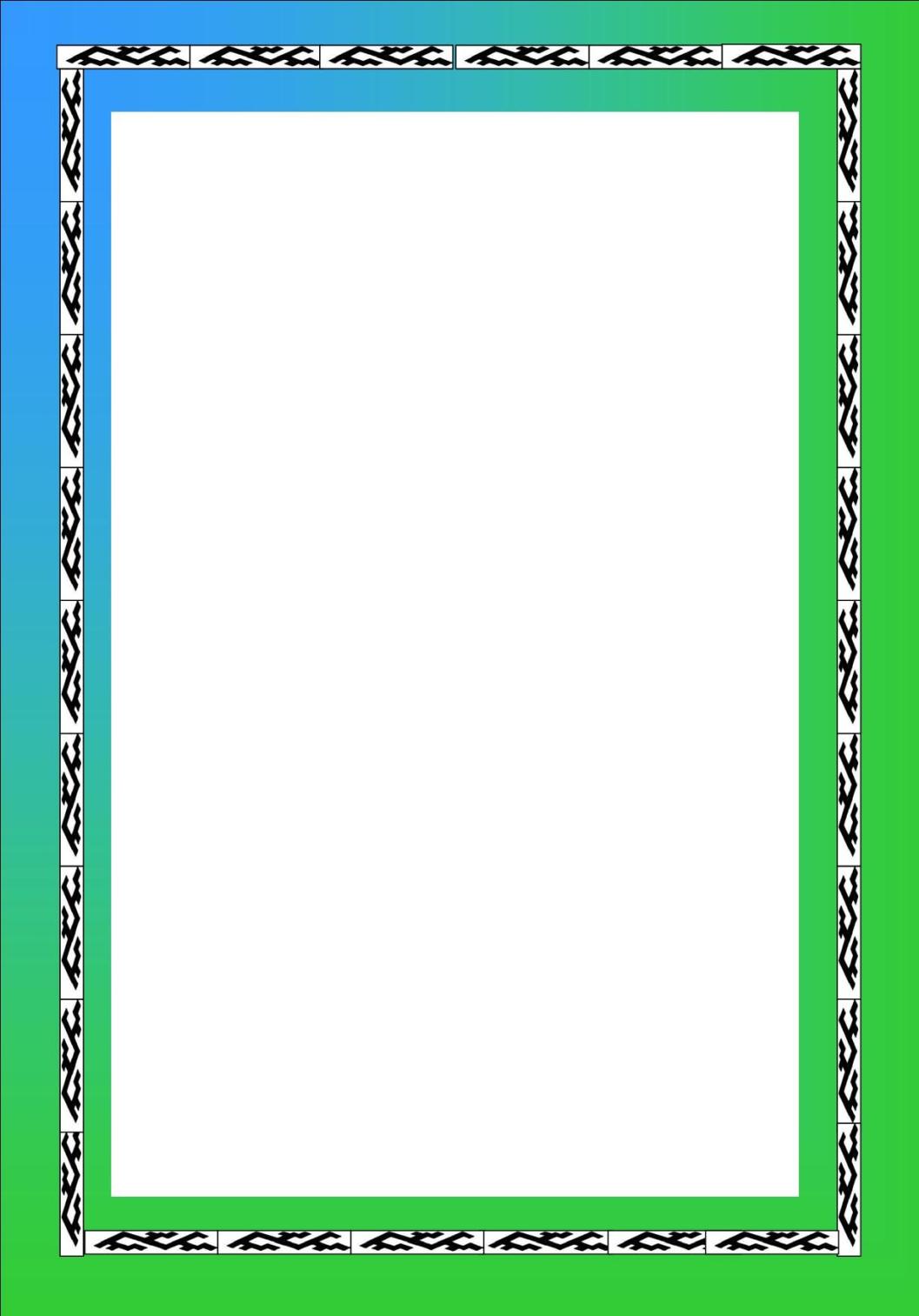 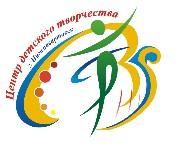 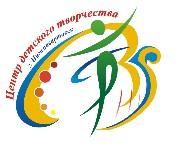 СОЖЕРЖАНИЕ ХАРАКТЕРИСТИКА УЧРЕЖДЕНИЯ Основная информация об учрежденииМуниципальное автономное учреждение дополнительного образования города Нижневартовска «Центр детского творчества» было основано в 1971 году, и до 1992 года именовалось «Домом пионеров», затем «Центром внешкольной работы» (1992 – 1999 гг.).  Переименование учреждения было продиктовано его реорганизацией путём слияния с другими внешкольными учреждениями города Нижневартовска: станцией юных техников, станцией юных натуралистов, а также присвоением правового статуса учреждения дополнительного образования детей. В 1999 году в связи с присоединением к Центру внешкольной работы  Детского эколого-биологического центра, учреждение стало именоваться «Центр детского творчества». В декабре 2013 года на основании распоряжения администрации города Нижневартовска ХМАО – Югры от 19.12.2013 № 2117-р муниципальное автономное образовательное учреждение дополнительного образования детей «Центр детского творчества» (МАУДОД «ЦДТ») переименовано в муниципальное автономное учреждение дополнительного образования города Нижневартовска «Центр детского творчества» (МАУДО г. Нижневартовска «ЦДТ»).Центр детского творчества осуществляет образовательную деятельность на основании Устава, утвержденного приказом департамента муниципальной собственности и земельных ресурсов администрации города № 874/36-п от 10.05.2016 года. Учреждение имеет право осуществления образовательной деятельности по образовательным программам, указанным в приложениях к лицензии, на право ведения образовательной деятельности № 2875 от 23.03.2017 г. выданной Службой по контролю и надзору в сфере образования Ханты-Мансийского автономного округа – Югры.  Хозяйственная деятельность осуществляется в соответствии с учредительными документами в рамках действующего законодательства на основании Свидетельства о государственной регистрации права 86-АБ  № 871393 от 15.09.2014 г.Учреждение располагается в двух корпусах, что позволяет расширить географию предоставления дополнительных образовательных услуг. Корпус №1 располагается в 4 микрорайоне (ул. Ленина, дом 9 «А»), телефон 67-24-80; корпус № 2 находится в 7 микрорайоне (ул. Спортивная, дом 3), телефон 45-21-94.Директор учреждения – Черногалов Анатолий Владимирович, руководитель высшей квалификационной категории, профессиональная деятельность которого отмечена памятным знаком «Эффективный руководитель – 2017».Структура управления. Органы государственно-общественного управленияОрганизационная структура Центра детского творчества включает в себя четыре уровня управления (Схема 1). На первом уровне директором совместно с Управляющим и Наблюдательным советами осуществляется стратегическое управление деятельностью учреждения. Органами самоуправления выступают педагогический совет и общее собрание трудового коллектива.В состав Управляющего совета ЦДТ входит 13 человек. Из них представители от департамента образования администрации города, родительской общественности, обучающихся и работников учреждения. Приоритетным направлением деятельности Управляющего совета является контроль за реализацией задач, поставленных Программой развития учреждения. Для контроля Советом положения дел в учреждении в 2017 – 2018 учебном году продолжили свою работу 3 комиссии: здоровьесберегающая; по работе с родителями и местным сообществом; организационно – педагогическая.  Контроль осуществлялся по четырём пунктам: 1) участие в организации спортивно – массовых мероприятий учреждения; 2) проверка санитарно – технического оборудования; 3) проверка соблюдения правил техники безопасности в учебных кабинетах, выполнения санитарно – гигиенических требований, норм пожарной безопасности; 4) контроль за работой охранников. Членами комиссии были проведены проверки, рейды, составлены акты.Члены Управляющего совета  в течение года регулярно посещали мероприятия Центра, принимали участие в их организации и проведении, а также активно представляли интересы учреждения на муниципальном уровне. С 2012 года в Центре детского творчества действует Наблюдательный совет. В наблюдательный совет учреждения входят представители учредителя автономного учреждения, департамента образования, общественность, в том числе лица, имеющие заслуги и достижения в соответствующей сфере деятельности. Функции наблюдательного совета определены Уставом учреждения. В течение года рассматривались вопросы финансово-хозяйственной деятельности учреждения: предложения о совершении крупной сделки, передвижки и распределении денежных средств, утверждения плана и отчета о финансово-хозяйственной деятельности, внесении изменений в Положение о закупках товаров, работ, услуг. Второй уровень представлен заместителями директора по учебно-воспитательной работе (заместителем директора по комплексной безопасности), осуществляющими тактическое управление учреждением, координацию деятельности по обеспечению безопасных условий для участников образовательного процесса. Методический совет – коллегиальный орган управления образовательной деятельностью, в состав которого входят заместители директора, методисты. Вспомогательные службы: отдел по административно-хозяйственной работе, бухгалтерия, отдел кадрового администрирования и делопроизводства обеспечивают деятельность учреждения в соответствии с возложенными на них функциями.Третий уровень управления – это руководители 9 структурных подразделений, которые представлены 4 ресурсными центрами (эколого-биологического направления, художественно-эстетического направления, информационных технологий, методический ресурсный центр технологий дополнительного образования, (в состав которого входят социально-психологическая служба, служба по работе с детскими общественными организациями) и 5 отделами (музыкальный, натуралистический, декоративно-прикладного творчества, эстетики быта, спортивно-массовый отдел). Четвертый уровень включает обучающихся и родителей, на удовлетворение запросов которых и направлена вся деятельность учреждения.Схема 1Организационная структура управления деятельностью МАУДО г. Нижневартовска «ЦДТ»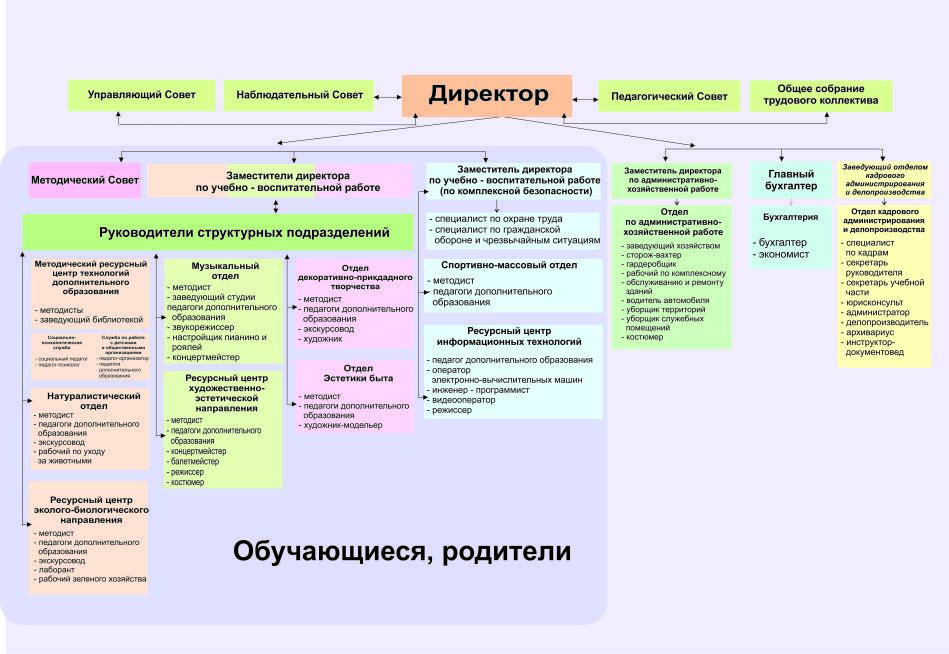 1.3.     Характеристика контингента обучающихся	Деятельность Центра детского творчества строится в соответствии с муниципальным заданием, утвержденным приказом департамента образования администрации города от 29.12.2016 № 745 (с изменениями от 14.07.2017 № 408), и выполняется учреждением в полном объеме.Получателями муниципальной услуги дополнительного образования в 2017 – 2018 учебном году стали 4448 детей (391 учебная группа), из них: 2148 человек занимались в детских объединениях на бесплатной основе, 2300 обучались  в течение учебного года в рамках персонифицированного финансирования дополнительного образования (далее ПФДО).  	В  структуру  подразделений  учреждения входят одновозрастные и разновозрастные детские объединения (кружок, клуб, студия,  ансамбль,  научное объединение учащихся, детская общественная организация, творческая группа и др.).  	Основной состав обучающихся детских объединений учреждения – это младшие школьники в возрасте от 7 до 10 лет (59% от общего количества), подростки в возрасте от 11 до 15 лет составляют 23% обучающихся, 15,8% - это дети дошкольного возраста – 4 – 6 лет, обучающихся от 16 до 18 лет в учреждении 2,2%. Дети и подростки из семей льготных категорий граждан в 2017 – 2018 учебном году составили 411 человек (9% от общего количества). 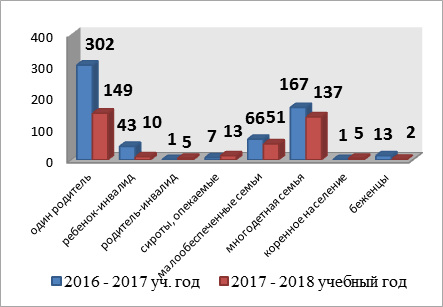 В сравнении с прошлым учебным годом количественный состав обучающихся льготных категорий населения претерпел изменения: на 50,6% снизилось количество детей, воспитывающихся в неполной семье, на 13,6% детей из малообеспеченных семей, и на 84,6% – детей из семей беженцев. Увеличилось на 80% количество детей воспитывающихся родителями-инвалидами, на 54%  – воспитывающихся опекунами, на 80% – возросло число обучающихся, принадлежащих к коренному населению (Рисунок 1).ОБРАЗОВАТЕЛЬНАЯ ДЕЯТЕЛЬНОСТЬ2.1.      Реализация дополнительных общеобразовательных программВ 2017-2018 учебном году в Центре детского творчества реализовывалось 96 дополнительных общеобразовательных программ  по шести направленностям (художественно-эстетическая,  эколого-биологическая, естественнонаучная,  физкультурно-спортивная,  туристско-краеведческая, социально-педагогическая), из них 51 программа реализовывалась в рамках персонифицированного финансирования дополнительного образования (Таблица 1).Таблица 1Количество дополнительных общеобразовательных программ, реализуемых в учреждении, по направленностям 	Дополнительные общеобразовательные программы, реализуемые в учреждении, разработаны для детей и подростков в возрасте от 7 до 18 лет и содержат разные уровни сложности. Длительность обучения по программам составляет от 1 года до 8 лет.Наибольший процент от общего количества насчитывают программы, рассчитанные на 2 (31%) и 3 года обучения (26%), 18% – программы, рассчитанные на 1 год обучения, 10% программ рассчитанных на 5 лет обучения, по 2% – программы, разработанные на 6  и 7 лет обучения.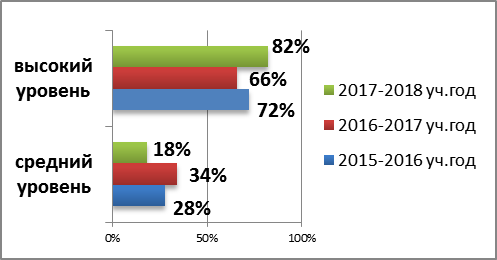 Основным показателем качественной реализации дополнительных общеобразовательных программ являются результаты итоговой и промежуточной аттестации обучающихся. В 2017-2018 учебном году 58% обучающихся освоили программы на высоком уровне и переведены на последующие года обучения.  Полный курс обучения по программам прошли 1324 обучающихся. По результатам итоговой аттестации 82% из них показали высокий уровень освоения программ, 18% – освоили программы на среднем уровне (Рисунок 2). 	Полнота выполнения образовательных программ за истекший учебный год составила 100%.Предоставление платных образовательных услугПредоставление платных образовательных услуг в МАУДО г. Нижневартовска «ЦДТ» организовано с целью улучшения качества образовательного процесса, привлечения средств из дополнительных источников финансирования, а так же всестороннего удовлетворения образовательных потребностей граждан.В своей деятельности в рамках платных образовательных услуг учреждение руководствуется Положением «О порядке предоставления платных дополнительных услуг и распределение доходов, получаемых от платных услуг МАУДО г. Нижневартовска «ЦДТ», Уставом и локальными актами учреждения.Платные образовательные услуги осуществляются за счет средств физических лиц (родителей (законных представителей) обучающихся) и оказываются за рамками реализации образовательной деятельности,  финансируемой за счёт бюджетных средств  в соответствии с утвержденным муниципальным заданием, средств, заложенных в сертификат дополнительного образования детей.Для организации платных дополнительных образовательных услуг был изучен спрос родительской общественности, созданы условия для предоставления платных услуг с учетом требований по охране и безопасности здоровья обучающихся и санитарно-гигиеническим условиям.В 2017-2018 учебном году платные образовательные услуги осуществлялись по следующим направлениям деятельности:реализация образовательных программ дошкольного комплекса «Школа раннего развития»: «Рисунок и живопись», «Аппликация», «Скульптура малых форм», «Развитие речи», «Экология», «Веселые нотки», «Рисунок и живопись», «Весёлый счёт»,  «Ритмическая гимнастика», «Познавательный английский»;реализация программ общеразвивающей направленности: «Хореография», «Вокальный ансамбль. Сольное пение», «Экспресс-обучение игре на гитаре», «Экспресс-обучение игре на фортепиано и синтезаторе», «Дети играют в театр».В отчетном периоде в МАУДО г. Нижневартовска «ЦДТ» функционировало 38 групп дошкольного возраста: Школа раннего развития 23 группы (7 групп первого года обучения; 8 групп второго года обучения; 8 групп третьего года обучения); хореография - 8 групп; дети играют в театр - 2 группы, вокальный ансамбль - 5 групп. Динамика количества обучающихся, охваченных платными образовательными услугами, оказываемыми МАУДО г. Нижневартовска «ЦДТ» представлена в таблице 2.Таблица 2Динамика количества обучающихся, охваченных платными образовательными услугами, оказываемыми МАУДО г. Нижневартовска «ЦДТ»В рамках платных образовательных услуг занятия проводятся в индивидуальной,   мелкогрупповой и групповой форме с численностью от 10 человек в группе. Длительность и периодичность занятий не превышает нормы, установленные СаНПиН для учреждений дополнительного образования детей.Организация платных образовательных услуг в МАУДО г. Нижневартовска «ЦДТ»  показывает, что учреждение может решать важные социально-педагогические задачи, направленные на формирование общей культуры, развитие интеллектуальных, физических и личностных качеств ребёнка, предпосылок учебной деятельности, обеспечивающих социальную успешность детей.Задача по удовлетворению запросов родителей на дополнительные платные образовательные услуги, стоящая перед учреждением в 2017-2018 учебном году, успешно решена за счет увеличения количества учебных групп по наиболее популярным и востребованным направлениям: вокал, хореография.     Специфика работы с детьми, имеющими ограниченные возможности здоровьяВ Центре детского творчества созданы условия для всестороннего развития различных категорий детей и подростков, в том числе детей с ограниченными возможностями здоровья. С целью создания адаптивных условий для реализации творческих способностей обучающихся с особыми образовательными потребностями, их успешной социализации был разработан проект «Социализация и творческое развитие детей с ограниченными возможностями здоровья средствами дополнительного образования». Этот проект был направлен на окружной конкурс на присвоение статуса региональной инновационной площадки. На основании приказа Департамента образования и молодежной политики ХМАО-Югры от 03.10.2016 № 1489 муниципальному автономному учреждению дополнительного образования города Нижневартовска «Центр детского творчества» был присвоен статус региональной инновационной площадки.Реализация проекта в рамках работы инновационной площадки позволила увеличить количество обучающихся данной категории с 25 до 44. Занятия с такими детьми, как правило, проходят в смешанных (инклюзивных) группах.  Наравне с другими ребятами дети занимаются декоративно-прикладным творчеством, обучаются игре на музыкальных инструментах,  поют в фольклорном ансамбле. Такое включение детей в общий образовательный процесс, не только способствует их успешной социализации, обеспечивает полноценное участие в жизни общества, но и позволяет воспитывать в детях, не имеющих отклонений в здоровье, толерантное отношение друг к другу. По индивидуальным программам обучаются 6 детей. Для двоих ребят учебные занятия проводятся на дому.  С целью повышения профессиональной компетенции педагогов по работе с детьми с ОВЗ, в 2016-2017 учебном году была создана творческая группа, куда вошло 14 педагогов из 5 структурных подразделений учреждения. В ходе работы творческой группы педагогами обсуждались вопросы разработки и реализация индивидуальных образовательных маршрутов и адаптированных дополнительных общеобразовательных программ в соответствии с образовательными потребностями детей с ограниченными возможностями здоровья.С целью повышения профессиональной компетентности педагогических работников в данном направлении, в 2017-2018 учебном году курсы повышения квалификации прошли 9 сотрудников:«Технологии инклюзивного образования детей с ограниченными возможностями здоровья» 8 педагогов (Касьянчик Г.С., Штро А.В.,  Рабикова Г.А., Качковская С.С., Яцкова И.С., Дремина С.В., Шитикова Е.И., Стальмахович А.Г., Финк Е.А.);«Особенности разработки и технологии реализации дополнительных адаптированных общеразвивающих программ» - Шишкина Н.М.                    		В этом учебном году 10 детей приняли успешное участие в городском конкурсе-выставке «Навстречу друг другу», городском фестивале «Я - талант», а также в течение учебного года принимали участие в самых различных конкурсах наряду с детьми без ограничений здоровья.	Актуальные задачи социализации детей с особыми образовательными потребностями на протяжении многих лет успешно решаются в условиях деятельности семейного клуба «Надежда» под руководством педагога-психолога учреждения Поляковой С.А.  Встречи с участниками клуба организуются один раз в месяц (в течение учебного года было проведено 7 тематических встреч для воспитанников клуба и их родителей). Более тридцати семей, в которых воспитываются дети с ограниченными возможностями здоровья, получают психолого-педагогическую помощь через организацию тренингов, занятий песочной терапией, проведение индивидуальных и групповых консультаций. Ребята принимают активное участие в мастер-классах, практикумах, организуемых педагогами отдела декоративно-прикладного творчества, приглашаются в качестве гостей на концерты, выставки и праздники, проводимые в Центре детского творчества. УСЛОВИЯ ОСУЩЕСТВЛЕНИЯ ОБРАЗОВАТЕЛЬНОГО ПРОЦЕССАРежим работы учреждения. Учебный планЦентр детского творчества осуществляет работу с детьми по семидневной рабочей неделе, в две смены, с 8.00 до 20.00 часов, в течение всего календарного года. Для обучающихся в возрасте 16-18 лет допускается окончание занятий в 21.00 в соответствии с Санитарно-эпидемиологическими правилами и нормами СанПиН 2.4.4.3172-14.Работа с обучающимися проводится в течение учебного года, установленного с 01 сентября  (для групп первого года обучения – с 15 сентября) по 31 мая. Продолжительность учебного года – 37 недель. Расписание занятий составляется с учётом создания наиболее благоприятного режима труда и отдыха детей, ориентируясь на их занятость в школе, пожелания родителей, возрастные особенности и установленные санитарно-гигиенические нормы.В каникулярный период занятия проводятся по специальному расписанию, дополнительным общеобразовательным программам с включением мероприятий досугового и оздоровительного характера. Организуется работа лагерей с дневным пребыванием детей «Панама», «Светлица», палаточные лагеря с круглосуточным пребыванием «Лесовик» и «Следопыт»,  полевая практика, походы на пленэр, туристские походы и др. Структура учебного плана определяет 5 основных направлений:  физкультурно-спортивное, художественное, туристско-краеведческое, социально-педагогическое, естественнонаучное. Программы  первого и второго годов обучения ориентированы на 2 - 4 - 6 академических часов в неделю (младший школьный возраст  –  2 - 4 часа, средний и старший  –  4 - 6 часов); программы третьего и последующих годов ориентированы на 6 - 8 часов в неделю. Максимально допустимая нагрузка на одного ребёнка  не превышает 12 академических часов в неделю. Деятельность детей осуществляется в одновозрастных и в разновозрастных объединениях по интересам (клуб, студия, ансамбль, театр, группа, секция, кружок и др.). Каждый ребёнок имеет право заниматься в нескольких объединениях.  Комплектование детских объединений осуществляется с мая по сентябрь, по заявлению родителей (законных представителей). При приёме в спортивные, туристские и хореографические объединения необходимо медицинское заключение о состоянии здоровья ребёнка. В течение учебного года при наличии свободного места в детском объединении может производиться добор. Занятия детских объединений начинаются не позднее 5 сентября и заканчиваются не ранее 25 мая. Численный состав детских объединений формируется в соответствии с СанПин 2.4.4. 1251-03:на 1 году обучения – не менее 12 человек;на 2 году – не менее 10-12 человек;на 3 и последующих годах – 8-10 человек;численный состав хоровых и хореографических коллективов составляет не менее 15 человек на 1 году обучения;численный состав одной группы «Школы раннего развития» – до 12 человек (возраст детей от 3-х до 7-ми лет);численный состав детских объединений, использующих компьютерную технику соответствует санитарным нормам, утверждённым СанПиН.Взаимоотношения между учреждением, обучающимися, их родителями (законными представителями) регулируются договором, включающим в себя срок его действия, взаимные права, обязанности и ответственность сторон, возникающие в процессе обучения и воспитания.Кадровое обеспечение образовательного процессаОбщее количество педагогических работников учреждения составляет 105 человек, из них: педагоги дополнительного образования – 74 человека; концертмейстеры – 5 человек;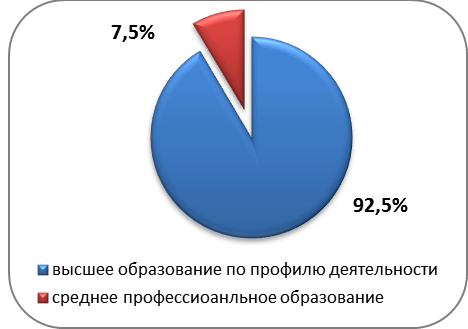 педагоги-организаторы – 5 человек;социальный педагог – 1 человек;педагоги-психологи – 3 человека;методисты – 17 человек.	Административно-управленческий персонал представлен 15 работниками:директор;заместители директора по учебно-воспитательной работе – 5 человек;руководители структурных подразделений – 9 человек. 	Образовательный ценз работников административно-управленческого и педагогического персонала характеризуется как высокий: 92,5% работников имеют высшее образование по профилю деятельности, среднее профессиональное образование у 7,5% работников (Рисунок 3).	Высшую квалификационную категорию имеют 43% педагогических работников, первую категорию – 36%, аттестованы на соответствие занимаемой должности – 5%, не имеют квалификационной категории – 16% (Рисунок 4). 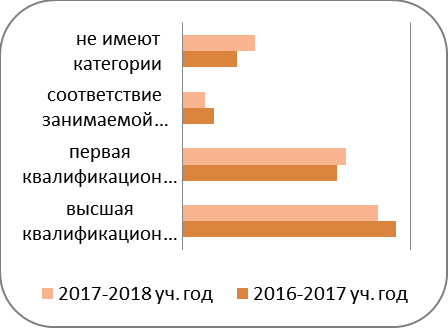 Большую часть коллектива составляют работники со стажем работы более 20 лет – 30%, стаж работы от 10 до 20 лет  имеют 35%, стаж работы от 5 до 10 лет у 18% педагогических и административных работников, от 1 до 5 лет – 17%.Средний возраст работников административно-управленческого персонала составляет 46 лет. Доля педагогов пенсионного возраста – 20,5%, педагогов в возрасте до 35 лет в учреждении 28,2%.Профессионализм работников учреждения подтверждается наличием у них ученых званий, почетных званий и ведомственных наград, которые имеют 26% от общего количества педагогических и административных работников учреждения.Развитие кадрового потенциала Одним из условий повышения профессиональной компетентности педагогических кадров, а, следовательно, и повышения качества образования в учреждении, является системная методическая работа по организации непрерывного  педагогического образования.  В текущем учебном году курсовую подготовку в различных формах (очное, очно-заочное, дистанционное обучение) прошли 16 сотрудников, что составило 15% от общего количества руководящих и педагогических работников учреждения. В условиях внедрения профессионального стандарта «Педагог дополнительного образования детей и взрослых», с целью соответствия требованиям к образованию и уровню профессиональной компетентности 37 сотрудников прошли в течение учебного года профессиональную переподготовку по направлениям: методист (1 человек), педагог дополнительного образования (29 человека), педагог-организатор (4 человека), педагог-психолог (2 человека), звукорежиссёр (1 человек). Сравнительные данные по этому показателю представлены на рисунке 5. Таким образом, 96% педагогических работников учреждения соответствуют требованиям профессионального стандарта (оставшиеся 4% составляют педагоги, находящиеся в отпуске по уходу за ребенком).Стабильно положительные результаты аттестации педагогических работников свидетельствуют о системной и эффективной работе методической службы в данном направлении.В течение 2017 – 2018 учебного года на присвоение квалификационных категорий было подано 22 заявления, 15 из которых на высшую и 7 на первую категорию. 50% педагогов (11 человек) подтвердили имеющиеся категории, остальные повысили (Таблица 3).Таблица 3Непрерывному повышению профессионального уровня педагогов, развитию их творческого потенциала способствует участие в конкурсах профессионального мастерства. В ноябре 2017 года педагог дополнительного образования Пырван Наталья Константиновна стала победителем городского конкурса профмастерства «Педагог года города Нижневартовска – 2018» в номинации «Сердце отдаю детям» (Таблица 4).  Таблица 4Педагоги учреждения активно представляют результаты своей творческой деятельности на конкурсах, фестивалях, выставках и др. Финк Елена Анатольевна стала обладателем Гранта Губернатора ХМАО-Югры по результатам  окружного конкурса «Лучший педагог (преподаватель) дополнительного образования детей». Результаты участия педагогов Центра в конкурсных инициативах представлены в приложении 2, таблице 2.Отдельное направление работы с педагогическими кадрами – повышение уровня владения ими информационно-коммуникационными технологиями. Система мероприятий по данному направлению включает в себя обучение педагогов работе с программами по созданию электронных образовательных ресурсов, учебно-дидактических комплексов, работе с интерактивным оборудованием, а также методические учебы и консультации по вопросам участия в дистанционных муниципальных педагогических конкурсах в сфере информатизации образования «Педагогические инициативы», «Источник идей». В течение отчетного периода 33 педагога дополнительного образования приняли участие в данных конкурсах профессионального мастерства. 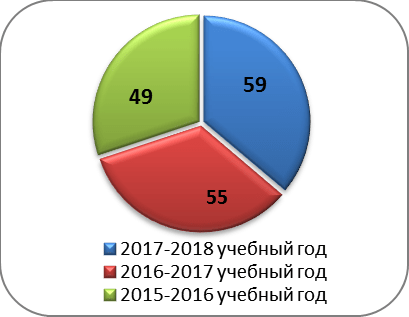 С целью информационного обмена в современном обществе и повышения медиакультуры, педагоги учреждения с каждым годом все активнее работают над созданием личных электронных ресурсов (Рисунок 6).Показателем высокого уровня квалификации педагогов является факт их привлечения к работе в качестве экспертов и членов жюри различных конкурсов и соревнований. В 2017-2018 учебном году 65% работников приняли участие в конкурсных мероприятиях различного уровня в качестве членов жюри и судей (Приложение 3, таблица 3).Таким образом, квалификация кадровых ресурсов учреждения позволяет обеспечить высокое качество предоставляемых образовательных услуг.   Материально-техническое обеспечение учрежденияВ Центре детского творчества созданы благоприятные условия для всестороннего развития детей и подростков, реализации их личностного потенциала:оборудованы всем необходимым для ведения образовательного процесса 45 учебных кабинетов, 5 хореографических залов, 1 выставочный зал, 2 концертных зала, 2 звукостудии, спортивный и тренажёрный залы, спортивная площадка с уличными тренажерами на территории учреждения;для эффективной организации исследовательской деятельности обучающихся в учреждении имеются лаборатория, теплица, опытный участок, живой уголок, зимний сад; созданы уголок боевой славы, музей леса, библиотека с библиотечным фондом 3666 единиц;каждый творческий коллектив обеспечен комплектами сценических костюмов (предусмотрена ставка художника-модельера для разработки дизайна и пошива сценических костюмов);учреждение оснащено высокоскоростным доступом к сети интернет, повсеместной локальной сетью;здание по ул. Ленина, 9а оборудовано пандусом для маломобильных групп населения.Лабораторное оборудование, спортивный инвентарь соответствуют требованиям СанПиН. Помещения соответствуют санитарным и гигиеническим нормам, нормам пожарной безопасности, требованиям охраны здоровья и охраны труда. Грамотное и эффективное взаимодействие всех служб обеспечивает бесперебойное, качественное, безопасное функционирование учреждения.Подробный перечень материально-технических ресурсов  учреждения  представлен в таблице 5.Таблица 5Наличие технических средств обученияМатериально-техническая база учреждения пополняется за счет средств:муниципальной программы «Развитие образования города Нижневартовска на 2015-2020 годы»;муниципальной программы «Молодежь города Нижневартовска на 2015 – 2020 годы»«Профилактика терроризма и экстремизма в городе Нижневартовске на 2015 – 2020 годы»;вариативных программ (приложение 4, таблица 4).Финансовое обеспечение образовательного процессаОдним из критериев оценки деятельности учреждения является эффективность финансово-хозяйственной деятельности. Источниками финансирования имущества и финансовых ресурсов учреждения являются бюджетные и внебюджетные средства. Внебюжетные средства складываются из средств, полученных за предоставление платных дополнительных образовательных услуг, получения грантов, привлечения добровольных пожертвований лиц и организаций. Тарифы на платные услуги определены приказом МАУДО г. Нижневартовска «ЦДТ» № 49 от 04.08.2017 года  (таблицы 6 – 7).Таблица 6Стоимость платных образовательных услугТаблица 7Стоимость прочих  платных услугВ отчетном периоде финансирование учреждения увеличилось за счет грантовых средств. По итогам третьего конкурса социально-значимых проектов в рамках благотворительной программы «Формула хороших дел», публичного акционерного общества «Сибур Холдинг»,  проекты «Занимательные химико-экологические опыты» и «Лаборатория под открытым небом», вошли в число победителей  и получили грантовую поддержку в размере 880370 рублей.Доходы учреждения от оказания платных услуг в 2017 – 2018 учебном году составили  7 608 832, 38 рублей. Условия, обеспечивающие безопасность жизнедеятельности обучающихсяКомплексная безопасность учреждения достигается в процессе реализации следующих направлений работы:работа по антитеррористической защищённости и противодействию терроризму и экстремизму;работа по обеспечению охраны образовательного учреждения;пожарная безопасность;электробезопасность;охрана труда и техника безопасности;контроль санитарно-эпидемиологического состояния;взаимодействие с ОГПН, ГИБДД, ГО и ЧС;обучение обучающихся правилам безопасности жизнедеятельности.В обоих корпусах учреждения действует система видеонаблюдения и электронного контроля доступа, осуществляется физическая охрана участников образовательного процесса сотрудниками ООО ЧОО «Периметр» (лицензия № 0641 от 21.10.2013 года), действует пропускная система посетителей (строго по документам, удостоверяющим личность).В учреждении функционируют телефоны с автоматическим определителем номера. Все объекты оборудованы КТС (кнопка тревожной сигнализации) и сдаются под охрану Нижневартовскому межмуниципальному отделу вневедомственной охраны – филиал ФГКУ «Управление вневедомственной охраны войск национальной гвардии РФ по ХМАО-Югре», которое осуществляет техническое обслуживание.Здания оборудованы автоматической системой оповещения о пожаре (звуковой, голосовой, системой дымоудаления), обеспечены в полном объёме первичными средствами пожаротушения, планами эвакуации людей при пожаре. В холлах и кабинетах оформлены уголки по технике безопасности, пожарной безопасности. В Центре действует система нормативной документации, осуществляется систематический контроль деятельности работников и обучающихся по соблюдению законодательных актов, выполнению санитарно-гигиенических правил, предупреждению травматизма и других несчастных случаев. Подготовка обучающихся осуществлялась педагогами в форме проведения плановых и целевых инструктажей, с обязательной регистрацией в журналах установленного образца, профилактических бесед.За отчетный период  предписаний со стороны надзорных органов не было. Условия для досуговой деятельности. Организация летнего отдыха детей, наличие профильных лагерейЦентр детского творчества осуществляет работу с детьми в течение всего календарного года. Организация каникулярного отдыха – один из важнейших аспектов деятельности Центра. В 2017-2018 учебном году в каникулярный период организованы:летний лагерь труда и отдыха с дневным пребыванием детей и подростков «Панама»;летний эколого-этнографический палаточный лагерь «Лесовик».Охват детей и подростков этими формами каникулярного отдыха составил 310 человек.Подробная информация о лагерях, организованных в каникулярный период времени представлена в приложении 5, таблице 5.Для реализации задач оздоровления детей и формирования здорового образа жизни в лагерях с дневным пребыванием детей работа строится с учетом:рационального использования режима дня (оптимальное распределение времени на отдых, творческую работу, труд);сочетания спортивных и интеллектуальных занятий (утренняя зарядка, проведение праздников, игр, викторин, бесед, конкурсов и т.д.), пребывания на свежем воздухе (экскурсии в городской парк Культуры и отдыха, Комсомольское озеро);соблюдения санитарно-гигиенических норм и правил ТБ, противопожарной безопасности.В лагерях организовано медицинское обслуживание, полноценное питание.По итогам участия в конкурсе вариативных программ (проектов) в сфере организации отдыха, оздоровления и занятости детей, подростков и молодежи были получены денежные средства в общем размере 600 тысяч рублей, которые были израсходованы на укрепление материально-технической базы учреждения.РЕЗУЛЬТАТЫ ДЕЯТЕЛЬНОСТИ УЧРЕЖДЕНИЯ, КАЧЕСТВО ОБРАЗОВАНИЯДостижения обучающихся	Главным критерием оценки качества образования являются высокие достижения обучающихся в конкурсах, фестивалях, соревнованиях, конференциях различного уровня, а также положительная динамика количественных и качественных показателей вовлеченности в проектную и исследовательскую  деятельность. 	В 2017 – 2018 учебном году в копилку достижений Центра детского творчества внесли свой вклад обучающиеся всех структурных подразделений учреждения (приложение 6, таблица 6).Количественные показатели участников и победителей конкурсных мероприятий представлены в таблице 8. Таблица 8Результативность  участия обучающихся  в мероприятиях различного уровня	Активное участие обучающихся в исследовательской и проектной деятельности является показателем  осознанного выбора направления деятельности и высокой мотивации обучающихся, индивидуального и дифференцированного подходов педагогов к обучению. Результаты своих исследований ребята представляют на научно-практических конференциях, форумах, конкурсах, слетах НОУ (приложение 7, таблица 7). В отчетном периоде охват обучающихся вовлеченных в данный вид деятельности составил 1,5 %. Таким образом, в учреждении созданы необходимые условия для раскрытия потенциальных задатков и возможностей обучающихся, формирования у них интереса к творческой и интеллектуальной деятельности. Результативность работы с родителямиВ учреждении успешно реализуется программа по работе с родителями «Содружество», направленная на решение задач повышения качества и эффективности взаимодействия педагогов с семьями обучающихся. Основными формами взаимодействия с родительской общественностью являются концерты, конференции, спортивные соревнования, семейные праздники, мастер-классы. Такие мероприятия как: «Рождественские посиделки», «Кузьминки», «Для тебя, мама», ярмарка «Покров день», конкурс «Семья года Центра детского творчества» и другие уже стали традиционными.С 2012 года проводится городской семейный праздник, посвященный Дню матери «Для тебя, мама!». В этом учебном году в нем приняло участие 274 обучающихся (в 2016-2017 учебном году – 120 человек) из различных образовательных учреждений подведомственных Департаменту образования г. Нижневартовска, из них 112  стали победителями в различных номинациях. Количественный показатель участия в конкурсе возрос, что говорит о популярности данного мероприятия.Третий год подряд успешно проходит институциональный конкурс «Семья года Центра детского творчества». В приняло участие всего 15 семей. Победителем стала семья Яковлевых –  педагога Калинцевой Ю.М.Ежегодное проведение общего итогового родительского собрания «Творческий мир наших детей», на котором администрация учреждения традиционно вручает благодарственные письма родителям обучающихся, активно принимающим участие в жизнедеятельности Центра детского творчества, способствует формированию успешного сотрудничества родителей с образовательным учреждением.С целью повышения эффективности работы по данному направлению, ежегодно, проводится анкетирование родителей по изучению их запросов на совместные формы работы с педагогами, удовлетворенности степенью вовлеченности в деятельность образовательного учреждения.Независимая оценка качестваНезависимая оценка качества образования – оценочная процедура, которая осуществляется в отношении деятельности образовательных организаций и реализуемых ими образовательных программ в целях определения соответствия предоставляемого образования потребностям потребителей образовательных услуг.Муниципальное автономное учреждение дополнительного образования детей города Нижневартовска «Центр детского творчества»  стал лауреатом  Всероссийского конкурса «Образовательная организация XXI века. Лига Лидеров - 2017» в номинации «Лучшая организация дополнительного образования детей - 2017». Директор учреждения А.В. Черногалов является членом Невской Образовательной Ассамблеи и по итогам конкурса награжден знаком «Эффективный руководитель - 2017».Рейтинг образовательных организаций по итогам мониторинга сайтов образовательных организаций города Нижневартовска, подведомственных  департаменту  образования администрации  города составил 100%.Результаты опроса родительской общественности:на предмет удовлетворенности качеством образования, получаемого в  образовательных организациях, подведомственных департаменту образования администрации города Нижневартовска (01.10.2017 по 04.12.2017 г.) – уровень полной удовлетворенности составил 95 %.  об информационной наполняемости сайта образовательной организации: уровень частичной удовлетворенности – 27%, полной удовлетворенности – 71%.В соответствии с актом № 50 проверки готовности муниципального автономного учреждения дополнительного образования города Нижневартовска «Центр детского творчества» к началу 2017-2018 учебного года  «Комфортность условий и доступность получения услуг, в том числе для граждан с ограниченными возможностями здоровья» -  замечаний нет. Результаты Всероссийского рейтинга школьных сайтов  показали – 50 баллов из 50.  Учреждение отмечено знаком - «Отличный сайт».СОЦИАЛЬНАЯ АКТИВНОСТЬ И ВНЕШНИЕ СВЯЗИ УЧРЕЖДЕНИЯСоциальное партнерство с учреждениями и организациями города, взаимодействие с городскими и окружными средствами массовой информации направлено на создание единого образовательного пространства, формирование положительного имиджа Центра. С целью создания условий для личностного и профессионального самоопределения  детей и подростков Центром детского творчества выстроены партнёрские отношения с высшими учебными заведениями города, округа, России по организации выездных сессий, экспертизе исследовательских проектов, организации научно-практических конференций. В рамках взаимодействия проводятся профориентационные, профилактические, природоохранные, спортивные, культурно-досуговые мероприятия. Важным аспектом деятельности  учреждения является взаимодействие со средствами массовой информации.  Тесное содружество осуществляется с телекомпаниями «Самотлор»,  «N1», «ЮМГ» («Сфера», «Транзит»), «ТНТ-Нижневартовск», «Мегаполис», Окружное телевидение «Россия-Югория»;   городскими газетами «Варта», «Местное время». С 2017 года налажено взаимодействие с газетой «Полиглот Югра».За отчетный период было опубликовано 44 статьи, вышло 27 телерепортажей о деятельности учреждения, детских объединений, результатах и достижениях одаренных детей и педагогов, мероприятиях, прошедших в Центре детского творчества.Мероприятия, реализуемые в интересах учреждения с участием местного сообщества, социальные партнеры учреждения представлены в приложении 8, таблице 8.РЕШЕНИЯ, ПРИНЯТЫЕ ПО ИТОГАМ ОБЩЕСТВЕННОГО ОБСУЖДЕНИЯВ течение 2017 – 2018 учебного года было проведено пять собраний трудового коллектива, семь заседаний Управляющего совета и четырнадцать заседаний Наблюдательного совета. В ходе общественных обсуждений были приняты следующие решения:признать успешной образовательную деятельность учреждения по итогам 2017 – 2018 учебного года; отметить эффективную работу педагогов по подготовке обучающихся к участию в муниципальных и региональных интеллектуальных и творческих конкурсах, спортивных соревнованиях, способствующих самореализации детей и подростков; продолжить целенаправленную работу по повышению качества образования обучающихся, сохранению здоровья и созданию условий для интеллектуального и творческого развития детей; продолжить работу по развитию платных образовательных услуг для различных категорий населения с учетом востребованных направлений;совершенствовать и развивать успешно зарекомендовавшие себя формы работы с обучающимися, педагогическим составом учреждения;с сентября 2018 года приступить к реализации программ в рамках персонификации дополнительного образования.ЗАКЛЮЧЕНИЕ. ПЕРСПЕКТИВЫ И ПЛАНЫ РАЗВИТИЯПредставленный анализ ключевых направлений деятельности учреждения позволяет сформулировать объективные выводы и определить перспективные траектории развития учреждения на следующий период.ВЫВОДЫ:Организационная структура управления учреждением характеризуется эффективным взаимодействием всех ее участников;В учреждении успешно функционируют органы государственно-общественного управления, что обеспечивает открытость и прозрачность деятельности учреждения через участие общественности в процессах его жизнедеятельности;Кадровый состав  учреждения характеризуется высоким уровнем образования и квалификации;В учреждении сложилась эффективная система работы по повышению профессиональной компетентности педагогических работников;Численность обучающихся, занимающихся в детских объединениях, соответствует муниципальному заданию, определенному учреждению учредителем (департаментом образования администрации города);Учреждение предоставляет широкий спектр образовательных услуг, сохраняя приоритет бесплатного дополнительного образования, что способствует удовлетворению потребностей всех социальных групп населения; Созданы условия для обучения и воспитания детей с ограниченными возможностями здоровья, а также психолого-педагогической поддержки их родителей;В учреждении создана материально-техническая база, отвечающая современным требованиям и соответствующая основным целям и задачам деятельности учреждения;Учреждение является организатором содержательного досуга детей и подростков в каникулярный период, создает условия для трудовой занятости несовершеннолетних;43 %  обучающихся учреждения в 2017-2018 учебном году стали победителями и призерами конкурсов, соревнований муниципального, регионального, всероссийского, международного уровней.ПЕРСПЕКТИВНЫЕ ЗАДАЧИ ПО ОБЕСПЕЧЕНИЮ СТАБИЛЬНОГО И УСТОЙЧИВОГО РАЗВИТИЯ УЧРЕЖДЕНИЯ:Расширить спектр и повысить качество образовательных услуг, отвечающих меняющимся запросам детей, подростков, их родителей.Обновить содержание и программно-методическое обеспечение деятельности учреждения в соответствии с требованиями государственной политики в сфере дополнительного образования.Развивать систему выявления, поддержки одаренных детей и их профессионального самоопределения.Содействовать творческой реализации детей-инвалидов, детей с ограниченными возможностями здоровья и их адаптации в социуме. Формировать у обучающихся знания, установки, личностные ориентиры и нормы поведения, обеспечивающие сохранение и укрепление физического и психологического здоровья.Создавать условия для совершенствования профессиональной компетентности педагогических работников учреждения в вопросах использования современных педагогических технологий дополнительного образования и социализации детей и подростков, профессионального становления молодых специалистов, повышения престижа и значимости профессии.  Обеспечивать  открытость и прозрачность деятельности учреждения через участие государственно-общественных органов в процессах управления его  жизнедеятельностью.Приложение 1Таблица 1Творческие группы педагогов МАУДО г. Нижневартовска «ЦДТ»Приложение 2Таблица 2Информация о достижениях педагогических работников за 2017 – 2018 учебный год в мероприятиях различного уровня Приложение 3Таблица 3Участие педагогов учреждения в экспертной работе  в 2017 – 2018 учебном годуПриложение 4Таблица 4Итоги городского конкурса вариативных программ (проектов) в сфере организации отдыха, оздоровления и занятости детей, подростков и молодежи в каникулярный периодПриложение 5Таблица 5Информация об организации каникулярного отдыха детей и подростков в 2017 – 2018 учебном годуПриложение 6Таблица 6Информация о достижениях обучающихся МАУДО г. Нижневартовска «ЦДТ» за 2017 – 2018 учебный год Приложение 7Таблица 7Проектная и исследовательская деятельность обучающихся Центра детского творчестваПриложение 8Таблица 8Взаимодействие Центра детского творчества с учреждениями и организациями города1.ОБЩАЯ ХАРАКТЕРИСТИКА УЧРЕЖДЕНИЯ1.1.Краткая информация об учреждении31.2.Структура управления. Органы государственно-общественного управления41.3.Характеристика контингента обучающихся52.ОБРАЗОВАТЕЛЬНАЯ ДЕЯТЕЛЬНОСТЬ2.1.Реализация дополнительных общеобразовательных программ62.2.Предоставление платных образовательных услуг72.3.Специфика работы с детьми, имеющими ограниченные возможности здоровья93.УСЛОВИЯ ОСУЩЕСТВЛЕНИЯ ОБРАЗОВАТЕЛЬНОГО ПРОЦЕССА3.1.Режим работы учреждения. Учебный план103.2.Кадровое обеспечение образовательного процесса113.3.Материально-техническое обеспечение учреждения143.4.Финансовое обеспечение образовательного процесса153.5.Условия, обеспечивающие безопасность жизнедеятельности обучающихся163.6.Условия для досуговой деятельности. Организация летнего отдыха детей, наличие профильных лагерей174.РЕЗУЛЬТАТЫ ДЕЯТЕЛЬНОСТИ УЧРЕЖДЕНИЯ. КАЧЕСТВО ОБРАЗОВАНИЯ4.1.Достижения обучающихся184.2.Результативность работы с родителями184.3.Независимая оценка качества195.СОЦИАЛЬНАЯ АКТИВНОСТЬ И СОЦИАЛЬНОЕ ПАРТНЕРСТВО206.РЕШЕНИЯ, ПРИНЯТЫЕ ПО ИТОГАМ ОБЩЕСТВЕННОГО ОБСУЖДЕНИЯ207.ЗАКЛЮЧЕНИЕ. ПЕРСПЕКТИВЫ И ПЛАНЫ РАЗВИТИЯ УЧРЕЖДЕНИЯ218.ПРИЛОЖЕНИЯ23№ п/пНаправленность программКоличество программ данной направленности1.Художественная701.1.Игра на музыкальных инструментах, вокал181.2.Театр, художественное чтение, актерское мастерство71.3.Хореография141.4.Декоративно-прикладное творчество, изобразительное искусство181.5.Эстетика быта132.Физкультурно-спортивная33.Туристко-краеведческая34.Социально-педагогическая55.Естественнонаучная15№ п/пВиды платных образовательных услугКоличество обучающихсяКоличество обучающихсяКоличество обучающихся№ п/пВиды платных образовательных услуг2015-2016 учебный год2016-2017 учебный год2017-2018 учебный год1.Школа раннего развития3203143102.Хореография1401601673.Вокальный ансамбль, сольное пение1642504.Обучение игре на фортепиано, синтезаторе, гитаре916135.Дети играют в театр-2122ИТОГО 485553562Присвоеннаякатегория2015/2016 учебный год2015/2016 учебный год2016/2017 учебный год2016/2017 учебный год2017/2018 учебный год2017/2018 учебный годПрисвоеннаякатегорияКоличество/процентКоличество/процентКоличество/процентКоличество/процентКоличество/процентКоличество/процентВысшая 1110%1415%1514%Первая 1615%1010%77%Соответствие занимаемой должности22%55%--ВСЕГО2725%2930%2221%Учебный годУровень участия«Педагог года»«Педагогический дебют»2017 – 2018МуниципальныйПырван Н.К. – победитель--------2016 – 2017МуниципальныйРабикова Г.А.суперфиналистДрёмина С.В. – победитель 2016 – 2017ИнституциональныйПырван Н.К. – победитель Дрёмина С.В. – победитель 2015 – 2016МуниципальныйЩетинкина Н.И. – победительРасходова Э.А. - победитель2015 – 2016РегиональныйЩетинкина Н.И. –  II место--------№п/пНаименованиеИмеется в наличии1.Интерактивные доски92.Компьютер113.Телевизоры204.Монитор595.Системный блок426.Принтеры287.Фотокамера68.Видеокамеры109.Фотоаппарат410.Музыкальный центр811.Цифровое фортепиано312.Цифровой пульт113.Ноутбук3814.Брошюратор615.Ламинатор516.Акустическая система417.Микшерный пульт618.Сабвуфер419.Микрофон2020.Радиосистема вокальная421.Копировальный аппарат522.Проектор 1323.Многофункциональное устройство1024.Режущий плоттер125.Басгитара, электрогитара226.Наушники227.Синтезатор9№ п/пНаименование услугТариф за 1 занятие (руб./чел., без НДС)1.Школа раннего развития (для детей 4-7 лет)982.Дети играют в театр893Хореография1304.Обучение игре на гитаре, фортепиано, синтезаторе 2885.Вокальный ансамбль (для детей 4-18 лет)180№п/пНаименование услугЕдиница измеренийТарифы (руб., без НДС)Концертная деятельность творческих коллективовКонцертная деятельность творческих коллективовКонцертная деятельность творческих коллективовКонцертная деятельность творческих коллективов1.Образцовый художественный коллектив вокальной студии «Мэри Поппинс»1 номер30002.Образцовый хореографический коллектив шоу-балет «Айс-Крим1 номер30003.Образцовый художественный эстрадно-джазовый ансамбль «Стиль-Данс»1 номер30004.Хореографический ансамбль «Родничок»1 номер30005.Хореографический ансамбль «Сувенир»1 номер30006.Фольклорный ансамбль «Лада»1 номер30007.Тематические утренники1 билет3558.Отчетный концерт творческого коллектива1 билет2309.Праздник1 билет130Спортивно-оздоровительные мероприятияСпортивно-оздоровительные мероприятияСпортивно-оздоровительные мероприятияСпортивно-оздоровительные мероприятия10.Проведение учебно-тренировочных сборов, турниров, слётов, соревнований1 час2370Дополнительные услугиДополнительные услугиДополнительные услугиДополнительные услуги11.Экскурсия по зимнему саду1 билет4312.Экскурсия по живому уголку1 билет432015-2016 учебный год2016-2017 учебный год2017-2018 учебный годКоличество участников95415791926Количество победителей и призеров80811011893% победителей от общего количества участников84,7%70%98%№ п/пНазвание творческой группыСостав творческой группыРуководитель ТГ1.Творческая группа по организации проектной и исследовательской деятельности обучающихсяКельбас Р.В.,  заместитель директора по УВР;Казакова Т.Е., руководитель РЦЭБН;Дрёмина С.В., педагог дополнительного образования РЦЭБН;Кривцова Т.И., педагог дополнительного образования РЦЭБН;Камшу Н.Г., педагог дополнительного образования РЦЭБН;Сапрыкина А.Р., педагог дополнительного образования РЦЭБН;Парфенчук А.И., педагог дополнительного образования РЦЭБН;Шамшик Т.А., педагог дополнительного образования РЦЭБН;Тунгусова  О.Н.,  руководитель СМО;Горчакова Т.В., педагог дополнительного образования отдела эстетики быта.Емельянова Т.В., методист РЦЭБН2.Творческая группа по комплексному обучению «Поиск и творчество»Рамазанова О.А., методист отдела Эстетики быта;Бабаева М.М.,  педагог дополнительного образования отдела эстетики быта;Качковская С.С., педагог дополнительного образования ДПТ;Садыкова И.И., педагог дополнительного образования ДПТ;Шестакова Е.В., педагог дополнительного образования ДПТ;Штро А.В., методист отдела ДПТ.Мухина С.А., методист МРЦТДО3.Творческая группа по организации образовательной деятельности обучающихся с ОВЗСтурис В.Н., педагог дополнительного образования РЦХЭН;Дремина С.В., педагог дополнительного образования РЦБЭН;Касьянчик Г.С., заведующий отделом ДПТ;Качковская С.С., педагог дополнительного образования ДПТ;Кривцова Т.И., педагог дополнительного образования РЦЭБН;Муслимова А.Г., социальный педагог;Полякова С.А., педагог-психолог СПС;Рабикова Г.А., педагог дополнительного образования ДПТ;Стальмахович А.Г., педагог дополнительного образования музыкального отдела;Шитикова Е.И., педагог дополнительного образования РЦЭБН;Штро А.В., методист отдела ДПТ;Финк Е.А., педагог дополнительного образования музыкального отдела;Ходжаева Е.И., педагог дополнительного образования музыкального отдела;Яцкова И.С., педагог дополнительного образования ДПТ.Шишкина Н.М., руководитель МРЦТДО4.Творческая группа по формированию здорового образа жизниАвзалова С.Ш., методист музыкального отдела;Муслимова А.Г., социальный педагог СПС;Абрамова С.Н., методист СПС;Гончарова Т.В., методист натуралистического отдела;Коржеманова Е.С., заведующий библиотекой;Ахмадеева С.Р., методист МРЦТДО.Моргунова К.А., педагог-психолог СПС№Наименование мероприятияФ.И.О. участникаРезультат участияСтруктурное подразделениеИнституциональный уровеньИнституциональный уровеньИнституциональный уровеньИнституциональный уровеньИнституциональный уровень1.Муниципальный этап конкурса профессионального мастерства«Педагог  года города Нижневартовска - 2018»Пырван Наталья Константиновна1 место в номинации «Сердце отдаю детям»РЦХЭНМуниципальный уровеньМуниципальный уровеньМуниципальный уровеньМуниципальный уровеньМуниципальный уровеньМуниципальный уровеньГородской фестиваль художественного творчества «Молоды душой»Стальмахович Антонина ГригорьевнаДиплом участника в номинации «Инструментальная музыка»Музыкальный отделФорум работающей молодежи города Нижневартовска - 2016Головчак ВикторияАхмадеева СветланаДремина СветланаСертификат участникаМРЦТДОРЦЭБНЧемпионат по интеллектуальным играм среди работающей молодежи города Нижневартовска«Что? Где? Когда?»Ахмадеева Светлана Ризахан кызы, Алексеева Людмила Владимировна,Дремина Светлана ВладиславовнаМоргунова Карина АлександровнаФаттихова Юлия ФидаиловнаКудашова Мария ИльиничнаДиплом 2 степени,зачет «Б»Соревнования по настольному теннису в рамках XVI Спартакиады трудящихсяМаковеев Александр Юрьевич1 место – личный зачет2 место – командный зачетКонкурс профессионального мастерства "Педагогические инициативы" Кудашова Мария ИльиничнаБольшаков Юрий РобертовичТунгусова Ольга НиколаевнаАхмадеева Светлана Ризахан кызыКельбас Марина ВячеславовнаБулыгина Тамара ВалериевнаРамазанова Олеся АлександровнаШман Светлана ВикторовнаСертификат участника в номинации «Развивающая образовательная среда в школе. Перезагрузка – 2016»Городской семейный конкурс «Неиссякаемый источник»г. НижневартовскМихуто Инесса Владимировна 3 место Отдел эстетики бытаРегиональный уровеньРегиональный уровеньРегиональный уровеньРегиональный уровеньРегиональный уровеньОткрытый окружной конкурс туристских краеведческих и методических работг. Сургут(Федерация туризма)Медведева Ирина Александровна2 место в номинации «Методические разработки по проведению тематических занятий и мероприятий»2 место в номинации «Туристско-рекреационный потенциал населенных пунктов Югры»СМООбластной юниорский лесной конкурс «Подрост»г. ТюменьХолодаева Нелли Ивановна3 место в номинации «Школьные лесничества – пространство возможностей дополнительного естественнонаучного  образованияБлагодарственное письмо за большой вклад по привлечению школьников к изучению природных объектов и подготовку победителя Областного юниорского лесного конкурса «Подрост»Натуралистический отделАгитационный творческий конкурс «Благословляю Вас, леса!»г. Ханты-МансийскКонарева Наталья Александровна1 место в номинации сценарий мероприятия «Сохранять леса – дело нужное и важное! Наше с Вами дело!»Натуралистический отделАгитационный творческий конкурс «Благословляю Вас, леса!»г. Ханты-МансийскХолодаева Нелли ИвановнаДиплом победителя в номинации «Профориентация  в школьном лесничестве» за программу «Наш ориентир – лесное хозяйство»Всероссийский уровеньВсероссийский уровеньВсероссийский уровеньВсероссийский уровеньВсероссийский уровеньВсероссийский творческий интернет-конкурс «Рассударики»Муслимова Рамзия ГайнельзяновнаДиплом лауреата в номинации «Сценарии праздников и мероприятий в детском саду, школе, семье «РЦХЭНВсероссийская олимпиада для педагогов (интернет-конкурс)Всероссийский проект «Педагогическое знание»Лазуткина Ирина АлександровнаХоджаева Елена ИвановнаРоговцева Альфия ГилиевнаАвзалова Светлана Шамилевна1 местоМузыкальный отделФИОУчастие педагогов учреждения в экспертной работе на муниципальном и региональном уровнеШишкина Н.М.член жюри институционального конкурса профессионального мастерства «Педагог года -2018» г. Лангепасчлен жюри городского конкурса творческих работ обучающихся образовательных организаций «Исторический альманах»член жюри городского конкурса творческих работ обучающихся «Ориентир года»член жюри городского конкурса на лучшую новогоднюю игрушкуЕмельянова Т.В.член жюри научно-практической конференции «Творческий потенциал России» для обучающихся ЦДТчлен жюри экологического конкурса агитбригат для обучающихся общеобразовательных учреждений города, конкурса экологических мини-постановок «Экосказка»член жюри институционального конкурса детских рисунков и сочинений «Твори добро»городской экологический брейн-ринг «Думай по-зеленому»Дрёмина С.В.член жюри городского конкурса профессионального мастерства «Педагогический дебют 2018»член жюри межрегиональной научно-практической конференции «Сохраним нашу Землю голубой и зеленой»Экспертиза материалов инновационного педагогического опыта, представленного на Интернет-ресурсе «Лаборатория ГМС»Казакова Т.Е.член жюри экологического конкурса агитбригат для обучающихся общеобразовательных учреждений города, конкурса экологических мини-постановок «Экосказка»член жюри X научно-практической конференции молодых педагогических работников муниципальных образовательных учреждений города Нижневартовска «Образование – будущее города»Улокова Л.В.член жюри межрегиональной научно-практической конференции «Сохраним нашу Землю голубой и зеленой»Полякова С.А.член жюри институционального конкурса фестиваля праздника «Дружбы народов»член экспертной комиссии по оценки инновационного педагогического опытажюри в городском интеллектуальном турнире среди обучающихся, посвященному Году здоровья в Югре.Камшу Н.Г.член жюри межрегиональной научно-практической конференции «Сохраним нашу Землю голубой и зеленой»Тунгусова О.Н.член судейской комиссии открытого новогоднего турнира по настольному теннису среди обучающихся муниципальных бюджетных общеобразовательных организаций, организаций дополнительного образования детей;член жюри муниципального этапа всероссийской акции «Я-гражданин России»;Герклоц К.Н.член судейской комиссии городских  соревнований по настольному теннису «Малая ракетка» среди обучающихся муниципальных бюджетных общеобразовательных организаций, организаций дополнительного образования детей; член судейской комиссии открытого новогоднего турнира по настольному теннису среди обучающихся муниципальных бюджетных общеобразовательных организаций, организаций дополнительного образования детей;член судейской комиссии городских  соревнований по настольному теннису «Лига – 12»Маковеев А.Ю.член судейской комиссии городских  соревнований по настольному теннису «Малая ракетка» среди обучающихся муниципальных бюджетных общеобразовательных организаций, организаций дополнительного образования детей; член судейской комиссии открытого новогоднего турнира по настольному теннису среди обучающихся муниципальных бюджетных общеобразовательных организаций, организаций дополнительного образования детей;член судейской комиссии Первенства ХМАО-Югры по настольному теннису;член судейской комиссии городских  соревнований по настольному теннису «Лига – 12»;Медведев В.В.член жюри городских туристско-спортивных состязаний по спортивному туризму «Гонки по вертикали»;член жюри городских соревнований по водному туризму на городском туристском слете; главный судья городских соревнований  по спортивному туризму на искусственном рельефе;член жюри городской олимпиады по туризму «Наедине с природой»Медведева  И.А.главный судья городского туристского слета «Осень-2016» среди обучающихся муниципальных бюджетных общеобразовательных организаций, организаций дополнительного образования детей;главный судья городских туристско-спортивных состязаний по спортивному туризму «Гонки по вертикали»;член жюри городских соревнований по спортивному туризму на искусственном рельефе;член жюри городской олимпиады по туризму «Наедине с природой»Муслимова А.Г.член жюри городского конкурса «Здоровым быть здорово»;член жюри городского конкурса творческих работ «Правопорядок и мы», среди обучающихся образовательных организаций городачлен жюри институционального конкурса фестиваля праздника «Дружбы народов»член жюри городского конкурса «Здоровое поколение»Афонькина Н.И.член жюри городской природоохранной акции «В защиту хвойных деревьев»;(редактор)  член оргкомитета Международного Фестиваля Детского Творчества «Звезды нового века» МоскваХолодаева Н.И.член жюри городского конкурса «Сердце отдаю детям» г. ЛангепасТитова Г.О.член жюри природоохранной акции «Кормушка»Подоляк Е.В.член жюри городской природоохранной акции «В защиту хвойных деревьев»Конарева Н.А.член жюри учебно-практической конференции школьного лесничества «Бурундучок» Муртазина С.А.член жюри конкурса «Здоровым быть здорово»член жюри конкурса «Елочку ты не руби, лучше в лесу ее сбереги»Кормщикова О.В.член жюри учебно-практической конференции школьного лесничества «Бурундучок» Рамазанова О.А.член конкурсной комиссии фестиваля детских талантов «Самотлорские роднички»член жюри городского конкурса творческих работ обучающихся образовательных организаций «Исторический альманах»член жюри институционального конкурса  «Русь мастеровая»Конкурс творческих работ обучающихся общеобразовательных организаций, подведомственных департаменту образования администрации города Нижневартовска, посвященного «Году добровольца (волонтера) в России», «Ориентир года» в 2018 годучлен жюри городского конкурса «Новогодняя игрушка»Горчакова Т.В.член жюри научно-практической конференции «Творческий потенциал России» для обучающихся ЦДТБабаева М.М.член жюри городского конкурса творческих работ обучающихся образовательных организаций «Исторический альманах»член жюри городского конкурса «Новогодняя игрушка»Конкурс творческих работ обучающихся общеобразовательных организаций, подведомственных департаменту образования администрации города Нижневартовска, посвященного «Году добровольца (волонтера) в России», «Ориентир года» в 2018 годуРуссу Н.И.член жюри институционального конкурса  «Русь мастеровая»Конкурс творческих работ обучающихся общеобразовательных организаций, подведомственных департаменту образования администрации города Нижневартовска, посвященного «Году добровольца (волонтера) в России», «Ориентир года» в 2018 годучлен жюри городского конкурса семейного творчества «Неиссякаемый источник»член жюри городского - фестиваля конкурса «Лангепаская капель-2017»Ишмитова А.Г.член жюри институционального конкурса  «Русь мастеровая»Конкурс творческих работ обучающихся общеобразовательных организаций, подведомственных департаменту образования администрации города Нижневартовска, посвященного «Году добровольца (волонтера) в России», «Ориентир года» в 2018 годучлен жюри городского конкурса семейного творчества «Неиссякаемый источник»Ишмуратова В.Б.член жюри институционального конкурса  «Русь мастеровая»Конкурс творческих работ обучающихся общеобразовательных организаций, подведомственных департаменту образования администрации города Нижневартовска, посвященного «Году добровольца (волонтера) в России», «Ориентир года» в 2018 годучлен жюри городского - фестиваля конкурса «Лангепаская капель»Шестакова Е.В.член жюри городского конкурса творческих работ обучающихся образовательных организаций «Исторический альманах»;член жюри городского конкурса «Новогодняя игрушка»Безручко Т.Д.член жюри городского конкурса на лучшую новогоднюю игрушку;член жюри городского конкурса творческих работ обучающихся образовательных организаций «Исторический альманах»;член жюри городского конкурса буклетов и листовок «Сохраним наш лес живым!» в рамках ежегодной Международной экологической акции «Марш парков»Садыкова И.И.член жюри городского конкурса творческих работ обучающихся образовательных организаций «Исторический альманах»;член жюри городского конкурса на лучшую новогоднюю игрушку;Рабикова Г.А.член жюри городского конкурса на лучшую новогоднюю игрушку;Штро А.В.член жюри «Неиссякаемый источник»;член жюри фестиваля детских талантов "Радуга творчества" конкурс "Русь мастеровая»член жюри конкурса детско-юношеского творчества «Профессия пожарный»член жюри конкурса детских рисунков «Мир здоровых улыбок»Щетинкина Н.И.член жюри городского конкурса буклетов и листовок «Сохраним наш лес живым!» в рамках ежегодной Международной экологической акции «Марш парков»член жюри городского конкурса творческих работ обучающихся образовательных организаций «Исторический альманах»;член жюри городского конкурса «Новогодняя игрушка»член жюри институционального конкурса профессионального мастерства «Педагог года»член жюри городского конкурса профессионального мастерства «Педагогический дебют»эксперт по оценке инновационного опыта на «Дистанционном методическом сервисе Центра развития образования»Канке Т.Г.член жюри городского конкурса на лучшую новогоднюю игрушку;член жюри городского конкурса творческих работ обучающихся образовательных организаций «Исторический альманах»;Нигматова Е.Ю.член жюри городского конкурса творческих работ обучающихся образовательных организаций «Исторический альманах»;член жюри городского конкурса «Новогодняя игрушка»Шеин О.В.член жюри городского - фестиваля конкурса «Лангепаская капель»Касьянчик Г.С.член жюри конкурса детских рисунков «Мир здоровых улыбок»член жюри фестиваля детских талантов "Радуга творчества" конкурс "Русь мастеровая»член жюри городского конкурса «Народы мы разные, но духом едины»;член жюри конкурса детско-юношеского творчества «Профессия пожарный»Кандыба С.С.член жюри городского конкурса творческих работ обучающихся образовательных организаций «Исторический альманах»;член конкурсной комиссии фестиваля детских талантов «Самотлорские роднички»член жюри фестиваля детских талантов "Радуга творчества" конкурс "Русь мастеровая»член жюри городского конкурса «Новогодняя игрушка»Крупа И.Н.член экспертной группы слета  научных обществ обучающихся образовательных организаций общего и дополнительного образования детей города Нижневартовска;Шитикова Е.И.член жюри экологического конкурса агитбригат для обучающихся общеобразовательных учреждений города, конкурса экологических мини-постановок «Экосказка»Шман С.В.член жюри городского конкурса творческих работ обучающихся образовательных организаций «Исторический альманах»;член конкурсной комиссии фестиваля детского и юношеского творчества «Самотлорские роднички»;Кривцова Т.И.член жюри экологического конкурса агитбригат для обучающихся общеобразовательных учреждений города, конкурса экологических мини-постановок «Экосказка»член экспертной группы межрегиональной научно-практической конференции «Сохраним нашу Землю голубой и зеленой»член жюри конкурса экологических вестников «Экологический SOS»Шамшик Т.А.член экспертной группы межрегиональной научно-практической конференции «Сохраним нашу Землю голубой и зеленой»член жюри экологического конкурса агитбригат для обучающихся общеобразовательных учреждений города, конкурса экологических мини-постановок «Экосказка»член жюри конкурса экологических вестников «Экологический SOS»Михуто И.В.член конкурсной комиссии фестиваля детских талантов «Самотлорские роднички»;член жюри городского конкурса творческих работ обучающихся образовательных организаций «Исторический альманах»;член жюри фестиваля детских талантов "Радуга творчества" конкурс "Русь мастеровая»член жюри городского - фестиваля конкурса «Лангепаская капель»член жюри институционального конкурса  «Русь мастеровая»Яцкова И.С.член жюри городского конкурса творческих работ обучающихся образовательных организаций «Исторический альманах»;член жюри городского конкурса «Новогодняя игрушка»член жюри городского конкурса буклетов и листовок «Сохраним наш лес живым!» в рамках ежегодной Международной экологической акции «Марш парков»Качковская С.С.член жюри городского конкурса на лучшую новогоднюю игрушку;член жюри природоохранной акции «Кормушка»Калинцева Ю.М.член жюри конкурса детско-юношеского творчества «Профессия пожарный»Мухаметзянова С.Р.член жюри городского конкурса на лучшую новогоднюю игрушку;член жюри городского конкурса творческих работ обучающихся образовательных организаций «Исторический альманах»;Роговцева А.Г.член жюри городской  конкурса  иностранной  песни «Сан  Ремо»член жюри городского конкурса  детского творчества «Музыкальные ступеньки»член конкурсной комиссии фестиваля детского и юношеского творчества «Самотлорские роднички»Ходжаева Е.И.член конкурсной комиссии фестиваля детского и юношеского творчества «Самотлорские роднички»Воробьёв О.Г.член жюри городского конкурса детского творчества «Музыкальные ступеньки»член конкурсной комиссии фестиваля детского и юношеского творчества «Самотлорские роднички»член жюри городского - фестиваля конкурса «Лангепаская капель-2017»Лазуткина И.А.член жюри открытого конкурса эстрадной детской песни «Звонкая Югринка»III Всероссийский очно-заочный конкурс-фестиваль музыкального исполнительства «Весенний экспромт»член конкурсной комиссии фестиваля детского и юношеского творчества «Самотлорские роднички» Финк Е.А.член жюри городского конкурса «Россия - наш общий дом»член муниципальной конкурсной комиссии "Лучший педагог дополнительного образования детей" г. Нижневартовскчлен жюри конкурса «Лучший WEB-Портфолио педагога» член конкурсной комиссии фестиваля детского и юношеского творчества «Самотлорские роднички»Стальмахович А.Г.член жюри фестиваля - конкурса детского и юношеского творчества  «Лангепасская  капель »член жюри городского конкурса семейного творчествачлен жюри городского конкурса  творческих работ обучающихся, посвящённого «Году добровольца (волонтёра ) в России» член жюри городского конкурса детского творчества «Музыкальные ступеньки»Шлыкова Р.П.член жюри городского  конкурса  иностранной  песни «Сан  Ремо»член жюри городского конкурса детского и юношеского творчества «Лангепасская капель»Воронцова В.Н.член жюри городского конкурса детского творчества «Музыкальные ступеньки»член жюри городского конкурса детского и юношеского творчества «Лангепасская капель»член конкурсной комиссии фестиваля детского и юношеского творчества «Самотлорские роднички»член жюри конкурса «Лучший WEB-Портфолио педагога» Горбан Т.А.член жюри городского конкурса детского и юношеского творчества «Лангепасская капель»Талагаева Л.Ф.член жюри регионального этапа Всероссийского конкурса чтецов «Живая классика»;член жюри фестиваля-конкурса детского и юношеского творчества «Самотлорские роднички»член жюри городского фестиваля детских талантов «Радуга творчества»член жюри городского конкурса детского и юношеского творчества «Лангепасская капель»Клейменова М.А.член комиссии фестиваля детского и юношеского творчества «Самотлорские роднички»член жюри городского фестиваля детских талантов «Радуга творчества»член жюри городского конкурса детского и юношеского творчества «Лангепасская капель»Деришева А.З.член жюри фестиваля-конкурса детского и юношеского творчества «Самотлорские роднички»Иванова Л.А.член комиссии фестиваля детского и юношеского творчества «Самотлорские роднички»Филиппова Л.А.член жюри фестиваля-конкурса детского и юношеского творчества «Самотлорские роднички»;член жюри фестиваля творчества народов России среди команд ОУ города «Россия – наш общий дом»Миннуллина Ю.Ф.член жюри городского конкурса детского и юношеского творчества «Лангепасская капель»Павлова Н.С.член конкурсной комиссии фестиваля детского и юношеского творчества «Самотлорские роднички»член жюри городского конкурса художественной самодеятельности «Студенческая весна»Муслимова Р.Г.член жюри городского конкурса детского и юношеского творчества «Лангепасская капель»член комиссии фестиваля детского и юношеского творчества «Самотлорские роднички»член жюри городского фестиваля детских талантов «Радуга творчества»Романова А.Г.член комиссии фестиваля детского и юношеского творчества «Самотлорские роднички»Стурис В.Н.член жюри городского конкурса детского и юношеского творчества «Лангепасская капель»Стрекаловских Н.А.член жюри городского конкурса детского и юношеского творчества «Лангепасская капель»член комиссии фестиваля детского и юношеского творчества «Самотлорские роднички»Пырван Н.К.член комиссии фестиваля детского и юношеского творчества «Самотлорские роднички»член жюри городского фестиваля детских талантов «Радуга творчества»член жюри конкурса профессионального мастерства среди молодых работников образовательных организаций города Нижневартовска «Педагогический дебют»Пластинин С.В.член комиссии фестиваля детского и юношеского творчества «Самотлорские роднички»Алексеева Л.В.член жюри конкурса творческих работ обучающихся общественных организаций г. Нижневартовска, посвященного памятным датам истории России «Исторический альманах»член экспертной комиссии по оценке инновационного педагогического опытажюри фестиваля-конкурса детского и юношеского творчества «Самотлорские роднички»член жюри научно-практической конференции «Творческий потенциал России»Булыгина Т.В.член жюри городского конкурса творческих работ обучающихся образовательных организаций «Исторический альманах»;Ахмадеева С.Р.член жюри городского конкурса «Для тебя мама»Мухина С.А.член жюри городского конкурса творческих работ обучающихся образовательных организаций «Исторический альманах»член жюри городского конкурса творческих работ обучающихся «Ориентир года»член жюри городского конкурса на лучшую новогоднюю игрушкуКельбас М.В.член жюри муниципального этапа Всероссийского конкурса «Доброволец России – 2017»член жюри первого городского конкурса профессионального мастерства «ПРИЗВАНИЕ», среди специалистов по работе с молодёжью в подростковых клубах по месту жительства.член жюри конкурса новогодних атрибутов «Лес встречает Новый год»Сапрыкина А. Р.член жюри межрегионального фестиваля исследовательских работ «Открытие мира»Парфенчук А. И.член жюри научно-практической конференции «Творческий потенциал России» для обучающихся ЦДТПодпорина Е. А.член жюри межрегиональной научно-практической конференции «Сохраним нашу Землю голубой и зеленой»№ п/пНоминацияНаименование программыСумма/рублей1.Трудовое направлениеОбразовательная программа «Театр мечты Панама», летнего лагеря труда и отдыха с дневным пребыванием детей  и подростков «Панама»300 0002.Экологическое направлениеАвторская программа эколого-этнографического палаточного лагеря "Лесовик"300 000              ИТОГО:              ИТОГО:              ИТОГО:600 000 Наименованиедетского лагеряМесто / срокипроведенияОхват детейКраткое содержание сменыКадровый состав                                                                                       Летний период                                                                                       Летний период                                                                                       Летний период«ПАНАМА»лагерь труда и отдыха с дневным пребыванием детейМАУДО г. Нижневартовска «ЦДТ»(ул. Ленина, 9 а)01.06 - 26.06.2018 г.(1 смена)150 человекПервая смена - «Большой театр детства». Погружение детей в игровой сюжет с лицедеем Панамовым, который раскрывает секреты театрального искусства. Задача участников смены посредством выполнения заданий лицедея раскрыть секреты театра и поставить спектакль. Все участники смены становятся актёрами, а отряды – театральными труппами.Вторая смена – «Панамовская лига «КВН»» продолжает сюжет с лицедеем Панамовым, который знакомит ребят с «Театром репризы» и приглашает стать участниками музыкального фестиваля «КиВиН – 2018». В течение смены ребята знакомятся с историей игры, её правилами, конкурсами, посещают мастер-классы. На итоговом мероприятии смены -  музыкальном фестивале «КиВиН – 2018» победители получат кубки победителей – статуэтки «КиВиНов».Начальник лагеря: Полякова С.А.Заместитель начальника лагеря по воспитательной работе: Гусейнов Ф.А.Музыкальный руководитель: Шеин О.В., Малиев Я.В.Воспитатели: Садыкова И.И., Щетинкина Н.И., Авзалова С.Ш., Булыгина Т.В., Рамазанова О.А., Головчак В.В., Муслимова А.Г., Моргунова К.А., Минуллина Ю.Ф., Ватагина А.С., Ходжаева Е.И., Зарипов Р.И., Романова А.Г., Улокова Л.В., Воробьев О.Г.Педагоги дополнительного образования: Горчакова Т.В., Рябцева А.В., Клейменова М.А.Инструктор по физической культуре: Маковеев А.Ю.«ПАНАМА»лагерь труда и отдыха с дневным пребыванием детей02.07 - 25.07.2018 г.(2 смена)120 человекПервая смена - «Большой театр детства». Погружение детей в игровой сюжет с лицедеем Панамовым, который раскрывает секреты театрального искусства. Задача участников смены посредством выполнения заданий лицедея раскрыть секреты театра и поставить спектакль. Все участники смены становятся актёрами, а отряды – театральными труппами.Вторая смена – «Панамовская лига «КВН»» продолжает сюжет с лицедеем Панамовым, который знакомит ребят с «Театром репризы» и приглашает стать участниками музыкального фестиваля «КиВиН – 2018». В течение смены ребята знакомятся с историей игры, её правилами, конкурсами, посещают мастер-классы. На итоговом мероприятии смены -  музыкальном фестивале «КиВиН – 2018» победители получат кубки победителей – статуэтки «КиВиНов».Начальник лагеря: Алексеева Л.В.Заместитель начальника лагеря по воспитательной работе: Гусейнов Ф.А.Музыкальный руководитель: Малиев Я.В.Воспитатели: Руссу Н.И., Шестакова Е.Ф., Ишмитова А.Г., Рябцева А.В., Дрёмина С.В., Емельянова Т.В., Попова Т.С., Зарипов Р.И., Дмитриева Л.М.Педагоги дополнительного образования: Афонькина Н.И., Ишмуратова В.Б. Инструктор по физической культуре: Ильина А.С.«Лесовик»профильный палаточный лагерь (круглосуточный)Эколого-просветительский центр «Хуторок» - БУ природный парк «Сибирские увалы» 06.06 – 15.06.2018 г.40 человекРебята будут жить жизнью хантыйского рода в деревне «Тынгур-ики» (покровитель живописной природы, чистоты и красоты). На протяжении смены им предстоит ухаживать за своими земельными угодьями – очищать от захламленности, описывать древесные и травянистые растения, животных и птиц, определять санитарное состояние. Они будут читать сказки, отгадывать загадки народов ханты и манси, играть в игры и участвовать в соревнованиях северных народов. Кружковая работа предполагает изучение особенностей национальных ремесел – вышивка бисером, украшение одежды, изготовление сувениров и поделок. Мальчики научатся элементам поисковой деятельности и выживанию в лесу.Начальник лагеря: Тунгусова О.А.Заместитель начальника лагеря: Холодаева Н.И.Воспитатели: Подоляк Е.В., Качковская С.С., Кормщикова О.В., Гончарова Т.В.Спортинструкторы: Репкин Г.В., Долгов О.Н.,  Конарева Н.А. №№№Наименование мероприятия/дата/местоПризовое место/номинация /участники(название детского объединения, коллективаили ФИО участника)ФИО руководительНазвание детского объединенияФИО руководительНазвание детского объединенияКоличествоКоличествоКоличество№№№Наименование мероприятия/дата/местоПризовое место/номинация /участники(название детского объединения, коллективаили ФИО участника)ФИО руководительНазвание детского объединенияФИО руководительНазвание детского объединенияУчастниковПризеровПобедителиМуниципальный уровеньМуниципальный уровеньМуниципальный уровеньМуниципальный уровеньМуниципальный уровеньМуниципальный уровеньМуниципальный уровеньМуниципальный уровеньМуниципальный уровеньМуниципальный уровеньОткрытый конкурс исполнителей детской эстрадной песни «Звонкая Югринка»ноябрь 2017 г., г. НижневартовскОткрытый конкурс исполнителей детской эстрадной песни «Звонкая Югринка»ноябрь 2017 г., г. НижневартовскОткрытый конкурс исполнителей детской эстрадной песни «Звонкая Югринка»ноябрь 2017 г., г. НижневартовскДиплом лауреата 3 степени в номинации «Ансамбли. 7-9 лет» - ансамбль «Фантазия»Диплом участника в номинации  «Соло. 7-9 лет» – Хайрулов ИльясПедагог Роговцева А.Г.101010-Открытый конкурс исполнителей детской эстрадной песни «Звонкая Югринка»ноябрь 2017 г., г. НижневартовскОткрытый конкурс исполнителей детской эстрадной песни «Звонкая Югринка»ноябрь 2017 г., г. НижневартовскОткрытый конкурс исполнителей детской эстрадной песни «Звонкая Югринка»ноябрь 2017 г., г. НижневартовскДиплом лауреата 2 степени в номинации «Соло. 13-15 лет» - Ромянцева ПолинаДиплом лауреата 3 степени в номинации «Соло. 5-6 лет» - Антонюк Юлия Диплом лауреата 3 степени в номинации «Соло. 10-12 лет» - Ходжаева Анастасия Диплом 2 степени  в номинации «Соло. 10-12 лет» - Валеева СабринаПедагог Ходжаева Е.И.444-Фестиваль детского и юношеского творчества «Многоцветье Югры»,ноябрь 2017 г., г. НижневартовскФестиваль детского и юношеского творчества «Многоцветье Югры»,ноябрь 2017 г., г. НижневартовскФестиваль детского и юношеского творчества «Многоцветье Югры»,ноябрь 2017 г., г. НижневартовскДиплом лауреата 3 степени  в номинации «Эстрадный вокал. Соло. 7-10 лет» - Бадан АннаДиплом лауреата 3 степени в номинации «Эстрадный вокал. Соло. 11-13 лет» - Дашниани МэриДиплом лауреата 3 степени  в номинации «Эстрадный вокал. Соло. 17-21 год» - Алмасова НинаДиплом 1 степени в номинации «Эстрадный вокал. Соло. 11-13 лет» - Гасанов ИсмаилДиплом 3 степени в номинации «Эстрадный вокал. Ансамбль. 7-10 лет» - вокальный ансамбль «Фантазия»Диплом  участника в номинация «Детство Югры»и «Эстрадный вокал. Соло. 11-14 лет» - Пайвина ЕлизаветаПедагог Роговцева А.Г.101010-Фестиваль детского и юношеского творчества «Многоцветье Югры»,ноябрь 2017 г., г. НижневартовскФестиваль детского и юношеского творчества «Многоцветье Югры»,ноябрь 2017 г., г. НижневартовскФестиваль детского и юношеского творчества «Многоцветье Югры»,ноябрь 2017 г., г. НижневартовскДиплом лауреата 1 степени в номинации «Народный вокал. Фольклорные ансамбли. 7-10 лет» - трио Щекина Софья, Никонова Полина, Нельгус ДарьяДиплом лауреата 1 степени в номинации «Народный вокал. Ансамбль. 11-13 лет» - фольклорный ансамбль «Лада» (средняя группа)Диплом лауреата 2 степени  в номинации «Народный вокал. Фольклорный ансамбль. 7-10 лет» - фольклорный ансамбль «Лада» (младшая группа)Диплом лауреата 2 степени в номинации «Народный вокал. Фольклор. Солисты 7-10 лет» - Нельгус ДарьяДиплом лауреата 3 степени в номинации «Народный вокал. Солисты. 7-10 лет» - Щекина ДарьяПедагог Финк Е.А.Концертмейстер Долгов О.Н.17171712Фестиваль детского и юношеского творчества «Многоцветье Югры»,ноябрь 2017 г., г. НижневартовскФестиваль детского и юношеского творчества «Многоцветье Югры»,ноябрь 2017 г., г. НижневартовскФестиваль детского и юношеского творчества «Многоцветье Югры»,ноябрь 2017 г., г. НижневартовскДиплом лауреата 3 степени в номинации «Народный вокал, ансамбли. 7-10 лет» - фольклорный ансамбль «Отрадушка»Педагог Шарафутдинова О.В., концертмейстер Шарафутдинов Р.М.151515-Городской  конкурса «Самотлорский цирюльник» 20.11.17 г., г. НижневартовскГородской  конкурса «Самотлорский цирюльник» 20.11.17 г., г. НижневартовскГородской  конкурса «Самотлорский цирюльник» 20.11.17 г., г. НижневартовскПобедитель в номинации «Женское модное плетение косичек. 14-18 лет» - Кутырева Кристина.Дипломанты в номинации «Женское модное плетение косичек. 14-18 лет»: Адмаева Светлана, Гулян Кристина, Лабузина Виктория, Кутырева Кристина, Лулак Валерия, Савенко Наталья Скубилова Екатерина, Мартыненко Валерия, Мехненко Дарья, Канке Елизавета, Шарипова Шохиста, Закруллина ДарьяДиплом в номинации «Мастер-Юниор» - Фахрутдинова Альбина, Гарипова ЛианаПедагог Горчакова Т.В.ДО «Парикмахерское дело»1313-1Фестиваль «Россия – наш общий дом» среди обучающихся образовательных организаций общего и дополнительного образования города Нижневартовска в 2017 году, 30.11.17 г.-01.12.17 г., г. НижневартовскФестиваль «Россия – наш общий дом» среди обучающихся образовательных организаций общего и дополнительного образования города Нижневартовска в 2017 году, 30.11.17 г.-01.12.17 г., г. НижневартовскФестиваль «Россия – наш общий дом» среди обучающихся образовательных организаций общего и дополнительного образования города Нижневартовска в 2017 году, 30.11.17 г.-01.12.17 г., г. НижневартовскПризер 3 места в номинации «Фольклорная и сценическая хореография» (сольное и коллективное исполнение фольклорного танца) – ансамбль «КавказDance»Педагог Муслимова А.Г.777-Городской конкурс «Для тебя, мама!»,24.11.17-02.12.17 г.г. НижневартовскГородской конкурс «Для тебя, мама!»,24.11.17-02.12.17 г.г. НижневартовскГородской конкурс «Для тебя, мама!»,24.11.17-02.12.17 г.г. Нижневартовск3 место в номинации «Минуты сказочные с мамой. 7-9 лет» - Руденко Татьяна2 место в номинации «Украшение для мамы. 7-9 лет» - Репникова АнастасияПедагог Дрёмина С.В.ДО «Экология»552-Городской конкурс «Для тебя, мама!»,24.11.17-02.12.17 г.г. НижневартовскГородской конкурс «Для тебя, мама!»,24.11.17-02.12.17 г.г. НижневартовскГородской конкурс «Для тебя, мама!»,24.11.17-02.12.17 г.г. Нижневартовск3 место в номинации «Минуты сказочные с мамой. 7-9 лет» - Исламов Лев1 место в номинации «Украшение для мамы. 7-9 лет» - Исламов Лев1 место в номинации «Украшение для мамы. 10-13 лет» - Рыбьякова Елизавета, Рогожина ДарьяПедагог «Качковская С.С.Отдел ДПТ4412Городской конкурс «Для тебя, мама!»,24.11.17-02.12.17 г.г. НижневартовскГородской конкурс «Для тебя, мама!»,24.11.17-02.12.17 г.г. НижневартовскГородской конкурс «Для тебя, мама!»,24.11.17-02.12.17 г.г. Нижневартовск3 место в номинации «Украшение для мамы. 7-9 лет» - Столбунова Софья2 место в номинации «Украшение для мамы. 7-9 лет» - Щенева ЕкатеринаПедагог Ишмуратова В.Б.Отдел ДПТ332-Городской конкурс «Для тебя, мама!»,24.11.17-02.12.17 г.г. НижневартовскГородской конкурс «Для тебя, мама!»,24.11.17-02.12.17 г.г. НижневартовскГородской конкурс «Для тебя, мама!»,24.11.17-02.12.17 г.г. Нижневартовск3 место в номинации «Украшение для мамы. 10-13 лет» - Грицко ЕкатеринаПедагог Калинцева Ю.М. Отдел ДПТ 221-Городской конкурс «Для тебя, мама!»,24.11.17-02.12.17 г.г. НижневартовскГородской конкурс «Для тебя, мама!»,24.11.17-02.12.17 г.г. НижневартовскГородской конкурс «Для тебя, мама!»,24.11.17-02.12.17 г.г. Нижневартовск1 место в номинации «Украшение для мамы. 10-13 лет» - Степанова ТаисияПедагог Шман С.В.Отдел эстетики быта11-1Городские туристско-спортивные состязания «Гонка по вертикали», г. НижневартовскГородские туристско-спортивные состязания «Гонка по вертикали», г. НижневартовскГородские туристско-спортивные состязания «Гонка по вертикали», г. Нижневартовск1 место - Белова Софья, Шалагина Дарья, Муртазина Эльвира, Уланова Анна, Севостьянова Настя, Мельник Иван, Курчевский Тарас, Головина Валерия, Георгиева Римма2 место - Реватченко Данил, Амельченко Илья, Ханов Артем, Лушпенко Дарья, Жилякова Алина, Войнов Максим, Елсуфьева Мария, Живетина Мария, Коротков Роман, Римиев Игнат, Мухамадеяров Максим, Рыхтик Богдан, Пичулева ПолинаПедагог Медведев В.В.2525139Городские соревнования по спортивному туризму на искусственном рельефе, 12.11.17 г. г. НижневартовскГородские соревнования по спортивному туризму на искусственном рельефе, 12.11.17 г. г. НижневартовскГородские соревнования по спортивному туризму на искусственном рельефе, 12.11.17 г. г. Нижневартовск1 место: Живетина Мария, Муртазина Эльвира, Белова Софья, Шалагина Дарья, Амельченко Илья, Ханов Артем, Лушпенко Дарья, Реватченко Данил, Жилякова Алина, Мельник Иван, Севостьянова Анастасия, Храмов Сергей2 место: Абрашина Ольга, Батырев Семен, Головина Валерия, Растяпин Ярослав, Курчевский Тарас, Павлучкович Анастасия, Файзулин Марат, Гаджиев РусланПедагог Медведев В.В.2020812Открытое первенство города по настольному  теннису среди юношей и девушек  2003-2005, 2006-2007, 2008 г.р.  и  моложег. НижневартовскОткрытое первенство города по настольному  теннису среди юношей и девушек  2003-2005, 2006-2007, 2008 г.р.  и  моложег. НижневартовскОткрытое первенство города по настольному  теннису среди юношей и девушек  2003-2005, 2006-2007, 2008 г.р.  и  моложег. Нижневартовск1 место: Полатайко Денис, Ковязина Ксения, Курбанов Данис2 место: Гареев Ильхам, Ашимов Евгений, 3 место: Таджиев Тимур, Османов Анар, Плецкая Майя, Шайхлисламов РусланПедагог Маковеев А.Ю.101093Городские соревнования, посвященные Дню округа «Веселые старты»,08.12.17г., Г. НижневартовскГородские соревнования, посвященные Дню округа «Веселые старты»,08.12.17г., Г. НижневартовскГородские соревнования, посвященные Дню округа «Веселые старты»,08.12.17г., Г. Нижневартовск1 место: Плецкая Майя, Красавцева Алла, Хворостовская Дарья, Давлетбаева Илона, Кожевников Кирилл, Османов АнарПедагоги Маковеев А.Ю., Герклоц К.Н.ДО «Настольный теннис»2222-6Городской экологический конкурс «Экология и мы», 01.02.18 г.Городской экологический конкурс «Экология и мы», 01.02.18 г.Городской экологический конкурс «Экология и мы», 01.02.18 г.2 место: Борисов Андрей, Захарова Елизавета, Гинбут ГригорийДетское объединение «Экология»,педагог Сапрыкина Л.Р.333-Городской конкурс «Мой папа самый лучший»,18.02.18 г.Городской конкурс «Мой папа самый лучший»,18.02.18 г.Городской конкурс «Мой папа самый лучший»,18.02.18 г.Диплом 2 степени - Николаева Ярослава литературно-театральный кружок «Карусель», педагог Муслимова Р.Г.111-Отборочный тур корпоративного конкурса «Роснефть зажигает звезды - 2018» подразделение «Варьеганнефтегаз»,17.02.18 г.,  г. НижневартовскОтборочный тур корпоративного конкурса «Роснефть зажигает звезды - 2018» подразделение «Варьеганнефтегаз»,17.02.18 г.,  г. НижневартовскОтборочный тур корпоративного конкурса «Роснефть зажигает звезды - 2018» подразделение «Варьеганнефтегаз»,17.02.18 г.,  г. Нижневартовск1 место – старшая группа образцового хореографического ансамбля эстрадно-джазового танца «Стиль Данс»Педагог Деришева А.З.88-8Отборочный тур корпоративного конкурса «Роснефть зажигает звезды - 2018» подразделение «СНГ»,17.02.18 г.,  г. НижневартовскОтборочный тур корпоративного конкурса «Роснефть зажигает звезды - 2018» подразделение «СНГ»,17.02.18 г.,  г. НижневартовскОтборочный тур корпоративного конкурса «Роснефть зажигает звезды - 2018» подразделение «СНГ»,17.02.18 г.,  г. Нижневартовск3 место – подготовительная группа образцового хореографического ансамбля эстрадно-джазового танца «Стиль Данс»Педагог Деришева А.З.121212-V городской конкурс чтецов «Зимние кружева 2018», 23.03.2018 г., г. НижневартовскV городской конкурс чтецов «Зимние кружева 2018», 23.03.2018 г., г. НижневартовскV городской конкурс чтецов «Зимние кружева 2018», 23.03.2018 г., г. НижневартовскГран-При – Николаева Ярослава;Лауреат 1 степени – Колесникова Диана,Лауреаты 3 степени – Барабанов Артём, Басымов Артем;Дипломант 3 степени – Чернышева Анна.Педагог Муслимова Р.Г.5532Городской конкурс рисунков и стихотворений «Мой папа самый лучший»Городской конкурс рисунков и стихотворений «Мой папа самый лучший»Городской конкурс рисунков и стихотворений «Мой папа самый лучший»Диплом 1 степени в направление «Стихотворение» - Барабанов АртёмПедагог Муслимова Р.Г.11-1Городской конкурс «Семья источник вдохновенья»Городской конкурс «Семья источник вдохновенья»Городской конкурс «Семья источник вдохновенья»Дипломант участника в номинации эстрадный вокал – Кузнецова Елизавета и Кузнецова Александра  Педагог Роговцева А.Г.22--Городская благотворительная акция «Добрая открытка»Городская благотворительная акция «Добрая открытка»Городская благотворительная акция «Добрая открытка»Дипломант участника: Маркова Е.С., Слупачик Н.С., Бережная К.В., Хисаева О.Р., Пузанов М.В., Доценко В.В., Маркелов М.Д., Божкова П.С., Почекуева П.Н., Кожаева А.С.1010--Городская выставка-конкурс декоративно-прикладного искусства «Навстречу друг другу»,  ДШИ № 2, НижневартовскГородская выставка-конкурс декоративно-прикладного искусства «Навстречу друг другу»,  ДШИ № 2, НижневартовскГородская выставка-конкурс декоративно-прикладного искусства «Навстречу друг другу»,  ДШИ № 2, НижневартовскДипломант участника Ултанова Д., Цыкина Д., Савельева Ю., Яковлева М.  педагог Штро А.В.44--Городская выставка-конкурс декоративно-прикладного искусства «Навстречу друг другу»,  ДШИ № 2, НижневартовскГородская выставка-конкурс декоративно-прикладного искусства «Навстречу друг другу»,  ДШИ № 2, НижневартовскГородская выставка-конкурс декоративно-прикладного искусства «Навстречу друг другу»,  ДШИ № 2, НижневартовскДипломант участника Ултанова Д., Цыкина Д., Савельева Ю., Яковлева М.  педагог Штро А.В.44--Городская выставка-конкурс декоративно-прикладного искусства «Навстречу друг другу»,  ДШИ № 2, НижневартовскГородская выставка-конкурс декоративно-прикладного искусства «Навстречу друг другу»,  ДШИ № 2, НижневартовскГородская выставка-конкурс декоративно-прикладного искусства «Навстречу друг другу»,  ДШИ № 2, НижневартовскДипломант участника Брановицкая М. педагог Рабикова Г.А. 11--Городская выставка-конкурс декоративно-прикладного искусства «Навстречу друг другу»,  ДШИ № 2, НижневартовскГородская выставка-конкурс декоративно-прикладного искусства «Навстречу друг другу»,  ДШИ № 2, НижневартовскГородская выставка-конкурс декоративно-прикладного искусства «Навстречу друг другу»,  ДШИ № 2, НижневартовскДипломант участника Барладым Г. педагог Касьянчик Г.С. 11--Городская выставка-конкурс декоративно-прикладного искусства «Навстречу друг другу»,  ДШИ № 2, НижневартовскГородская выставка-конкурс декоративно-прикладного искусства «Навстречу друг другу»,  ДШИ № 2, НижневартовскГородская выставка-конкурс декоративно-прикладного искусства «Навстречу друг другу»,  ДШИ № 2, НижневартовскДипломант участника Сангаджиева А., Малых Р.  педагог Качковская С.С.22--Городская выставка-конкурс декоративно-прикладного искусства «Навстречу друг другу»,  ДШИ № 2, НижневартовскГородская выставка-конкурс декоративно-прикладного искусства «Навстречу друг другу»,  ДШИ № 2, НижневартовскГородская выставка-конкурс декоративно-прикладного искусства «Навстречу друг другу»,  ДШИ № 2, НижневартовскЛауреат II степени в номинации «Изделие» – Молод Валерия педагог Садыкова И.И.111-Городская выставка-конкурс декоративно-прикладного искусства «Навстречу друг другу»,  ДШИ № 2, НижневартовскГородская выставка-конкурс декоративно-прикладного искусства «Навстречу друг другу»,  ДШИ № 2, НижневартовскГородская выставка-конкурс декоративно-прикладного искусства «Навстречу друг другу»,  ДШИ № 2, НижневартовскЛауреат III  степени в номинации «Декоративная скульптура» – Вязьмина Анастасия педагог Мухаметзянова С.Р.111-Городская выставка-конкурс декоративно-прикладного искусства «Навстречу друг другу»,  ДШИ № 2, НижневартовскГородская выставка-конкурс декоративно-прикладного искусства «Навстречу друг другу»,  ДШИ № 2, НижневартовскГородская выставка-конкурс декоративно-прикладного искусства «Навстречу друг другу»,  ДШИ № 2, НижневартовскЛауреат II степени в номинации «Декоративная скульптура»  – Шильненкова Дарья педагог Мухаметзянова С.Р.)111-Городская выставка-конкурс декоративно-прикладного искусства «Навстречу друг другу»,  ДШИ № 2, НижневартовскГородская выставка-конкурс декоративно-прикладного искусства «Навстречу друг другу»,  ДШИ № 2, НижневартовскГородская выставка-конкурс декоративно-прикладного искусства «Навстречу друг другу»,  ДШИ № 2, НижневартовскЛауреат II степени в номинации «Декоративная скульптура» – Чебакова Полина педагог Мухаметзянова С.Р.111-Городская выставка-конкурс декоративно-прикладного искусства «Навстречу друг другу»,  ДШИ № 2, НижневартовскГородская выставка-конкурс декоративно-прикладного искусства «Навстречу друг другу»,  ДШИ № 2, НижневартовскГородская выставка-конкурс декоративно-прикладного искусства «Навстречу друг другу»,  ДШИ № 2, НижневартовскЛауреат II степени в номинации «Декоративная скульптура» – Яковлева Алиса педагог Качковская С.С.111-Городская выставка-конкурс декоративно-прикладного искусства «Навстречу друг другу»,  ДШИ № 2, НижневартовскГородская выставка-конкурс декоративно-прикладного искусства «Навстречу друг другу»,  ДШИ № 2, НижневартовскГородская выставка-конкурс декоративно-прикладного искусства «Навстречу друг другу»,  ДШИ № 2, НижневартовскЛауреат II степени в номинации «Изделие» – Колесникова Елизавета педагог Касьянчик Г.С.111-Городская выставка-конкурс декоративно-прикладного искусства «Навстречу друг другу»,  ДШИ № 2, НижневартовскГородская выставка-конкурс декоративно-прикладного искусства «Навстречу друг другу»,  ДШИ № 2, НижневартовскГородская выставка-конкурс декоративно-прикладного искусства «Навстречу друг другу»,  ДШИ № 2, НижневартовскЛауреат II степени в номинации «Картина»– Шубина Диана педагог Рабикова Г.А.111-Городская благотворительная акция «Добрая открытка»Городская благотворительная акция «Добрая открытка»Городская благотворительная акция «Добрая открытка»Диплом участника  Маркелов Матвей, Руденко Татьяна, Пузанов Максим, Кожаева Арина, Маркова Елена, Слупачик Наталья, Бережная Ксения, Хисаева Олеся, Божкова Полина, Почекуева Полина , Доценко Викторияпедагог Щетинкина Н.И.1111--Городская туристская олимпиада «Наедине с природой»Городская туристская олимпиада «Наедине с природой»Городская туристская олимпиада «Наедине с природой»1 место (вариант сложности Б) команда МАУДО г.Нижневартовска «ЦДТ» «Спортсмены»2 место (вариант сложности А) Д/о «Каскад»3 место – команда МАУДО г.Нижневартовска «ЦДТ» «Солнце» Д/о «Каскад»,Медведев В.В., Медведева И.А.121284Творческий конкурс «Весенний Вернисаж», посвященный празднованию Светлого Христова Воскресения,12.04.2018 г.Творческий конкурс «Весенний Вернисаж», посвященный празднованию Светлого Христова Воскресения,12.04.2018 г.Творческий конкурс «Весенний Вернисаж», посвященный празднованию Светлого Христова Воскресения,12.04.2018 г.1 место – Рыбьякова Елизавета, номинация «Рисунки»Безручко Т.Д.11-1Творческий конкурс «Весенний Вернисаж», посвященный празднованию Светлого Христова Воскресения,12.04.2018 г.Творческий конкурс «Весенний Вернисаж», посвященный празднованию Светлого Христова Воскресения,12.04.2018 г.Творческий конкурс «Весенний Вернисаж», посвященный празднованию Светлого Христова Воскресения,12.04.2018 г.1 место - Рыбьякова Елизавета, номинация «Поделки»1 место – Сангаджиева Анастасия, номинация «Поделки»Качковская С.С.22-2VII Открытый конкурс чтецов и художников «Если сердце мирам распахнуть…»15.04.2018 г.VII Открытый конкурс чтецов и художников «Если сердце мирам распахнуть…»15.04.2018 г.VII Открытый конкурс чтецов и художников «Если сердце мирам распахнуть…»15.04.2018 г.Лауреат  3 степени – Габдулхакова Елизавета, категория «Художники» до 10 лет111-VII Открытый конкурс чтецов и художников «Если сердце мирам распахнуть…»15.04.2018 г.VII Открытый конкурс чтецов и художников «Если сердце мирам распахнуть…»15.04.2018 г.VII Открытый конкурс чтецов и художников «Если сердце мирам распахнуть…»15.04.2018 г.Лауреат  2 степени – Ступина АнастасияЛауреат  3 степени – Имакаева Элина, Пятаева ИринаТеатральное объединение «Доигрались»Пырван Н.333-VI Открытый фестиваль творчества детей и молодежи «Лучшие!» 13-14 АПРЕЛЯ 2018 г.г. Мегион. VI Открытый фестиваль творчества детей и молодежи «Лучшие!» 13-14 АПРЕЛЯ 2018 г.г. Мегион. VI Открытый фестиваль творчества детей и молодежи «Лучшие!» 13-14 АПРЕЛЯ 2018 г.г. Мегион. Лауреат 1 степени - Даша Евсина, номинация «Вокал»Лазуткина И.А.11-1VI Открытый фестиваль творчества детей и молодежи «Лучшие!» 13-14 АПРЕЛЯ 2018 г.г. Мегион. VI Открытый фестиваль творчества детей и молодежи «Лучшие!» 13-14 АПРЕЛЯ 2018 г.г. Мегион. VI Открытый фестиваль творчества детей и молодежи «Лучшие!» 13-14 АПРЕЛЯ 2018 г.г. Мегион. Лауреаты 1 степени в номинации «Вокал», направ. «Народный», младшая гр. фольклорного ансамбля «Лада»Лауреаты 1 степени в номинации «Вокал», направ. «Народный», мл.возр.гр. – Нельгус ДарьяФ/а «Лада» Финк Е.А.1111-11VI Открытый фестиваль творчества детей и молодежи «Лучшие!» 13-14 АПРЕЛЯ 2018 г.г. Мегион. VI Открытый фестиваль творчества детей и молодежи «Лучшие!» 13-14 АПРЕЛЯ 2018 г.г. Мегион. VI Открытый фестиваль творчества детей и молодежи «Лучшие!» 13-14 АПРЕЛЯ 2018 г.г. Мегион. Лауреат 1 степени – младшая группа в номинации «Детский танец»Дипломант 1 степени, лауреат 3 степени, лауреат 1 и 2 степени – младшая группа в номинациях «Эстрадный танец», «Народный танец»Хореографический ансамбль «Югорский сувенир», Филиппова Л.А.49494949Городская природоохранная акция «В защиту хвойных деревьев»Городская природоохранная акция «В защиту хвойных деревьев»Городская природоохранная акция «В защиту хвойных деревьев»Грамота за 2 место, конкурс листовок – Пильтяй ДарьяГрамота за 3 место, конкурс листовок – Шипунова Екатеринад/о «Палитра»Безручко Т.Д.222-Городской конкурс «Традиции и обычаи разных стран»,04.04.18 г.Городской конкурс «Традиции и обычаи разных стран»,04.04.18 г.Городской конкурс «Традиции и обычаи разных стран»,04.04.18 г.Диплом за 3 место – д/о «Фантазия»555-Открытый конкурс исполнителей детской эстрадной песни«Звонкая  Югринка»23.04-03.05.18 г.Открытый конкурс исполнителей детской эстрадной песни«Звонкая  Югринка»23.04-03.05.18 г.Открытый конкурс исполнителей детской эстрадной песни«Звонкая  Югринка»23.04-03.05.18 г.Гран-при - Ансамбль «Драйв»  Лауреат I степени - Ансамбль «Аплодисменты»Лауреат II степени - Ансамбль «Детвора»Лауреат III степени  - Ансамбль «Я+ТЫ»Лауреат III степени - Голованова АнгелинаДипломант II степени - Сусленкова ЕкатеринаОВС «Мэри Поппинс», рук. Лазуткина И.А.39392415Открытый конкурс исполнителей детской эстрадной песни«Звонкая  Югринка»23.04-03.05.18 г.Открытый конкурс исполнителей детской эстрадной песни«Звонкая  Югринка»23.04-03.05.18 г.Открытый конкурс исполнителей детской эстрадной песни«Звонкая  Югринка»23.04-03.05.18 г.Дипломант II степени - Хайруллов Ильяс, Бадан Анна, Портянко ЮлияДипломант I степени - Вокальный ансамбль «Фантазия»Дипломант II степени - Кажанова НинаРоговцева А.Г.999-Открытый конкурс исполнителей детской эстрадной песни«Звонкая  Югринка»23.04-03.05.18 г.Открытый конкурс исполнителей детской эстрадной песни«Звонкая  Югринка»23.04-03.05.18 г.Открытый конкурс исполнителей детской эстрадной песни«Звонкая  Югринка»23.04-03.05.18 г.Дипломант  II степени -  Ансамбль «Растишки»Дипломант II степени - Ядрышникова София  Дипломант II степени - Валеева СабринаХоджаева Е.И.33--Городской фестиваль творчества «Я талант»Городской фестиваль творчества «Я талант»Городской фестиваль творчества «Я талант»Диплом победителя -  Шубина Диана, Минаева ЕвгенияФинк Е.А.22-2Городской турнир по настольному  теннису «Лига 12»среди юношей и девушек  2000-02, 03-06, 07 г.р.  и  моложе. 29.04.2018 г.Городской турнир по настольному  теннису «Лига 12»среди юношей и девушек  2000-02, 03-06, 07 г.р.  и  моложе. 29.04.2018 г.Городской турнир по настольному  теннису «Лига 12»среди юношей и девушек  2000-02, 03-06, 07 г.р.  и  моложе. 29.04.2018 г.1 место - Полатайко Дарья, Полатайко Денис, Ковязина Ксения, Таджиев Тимур, Епейкин Алексей2 место  - Гареев Ильхам, Османов Анар Хосров оглыМаковеев А.Ю.7725Городской турнир по настольному  теннису «Лига 12»среди юношей и девушек  2000-02, 03-06, 07 г.р.  и  моложе. 29.04.2018 г.Городской турнир по настольному  теннису «Лига 12»среди юношей и девушек  2000-02, 03-06, 07 г.р.  и  моложе. 29.04.2018 г.Городской турнир по настольному  теннису «Лига 12»среди юношей и девушек  2000-02, 03-06, 07 г.р.  и  моложе. 29.04.2018 г.3 место - Краев Вячеслав, Салахов Мурад, Плецкая Майя, Пашкова АнастасияГерклоц К.Н.444-Первенство города Нижневартовска по настольному  теннису среди юношей и девушек  2004г.р.  и  моложеПервенство города Нижневартовска по настольному  теннису среди юношей и девушек  2004г.р.  и  моложеПервенство города Нижневартовска по настольному  теннису среди юношей и девушек  2004г.р.  и  моложеЕлейкин Алексей – 1 местоКурбанов Данис, Салахов Мурад  - 2 местоГерклоц К.Н. Маковеев А.Ю.3321Городской конкурс чтецов «Природе края строки посвящаем»Городской конкурс чтецов «Природе края строки посвящаем»Городской конкурс чтецов «Природе края строки посвящаем»Диплом 3 степени – Барабанов АртемМуслимова Р.Г.111-Городской конкурс для учащихся 3-х классов общеобразовательных учреждений города Нижневартовска «Знатоки природы родного края»Городской конкурс для учащихся 3-х классов общеобразовательных учреждений города Нижневартовска «Знатоки природы родного края»Городской конкурс для учащихся 3-х классов общеобразовательных учреждений города Нижневартовска «Знатоки природы родного края»1 место - Рахматуллина Насима, Вяткина Дарья3 место - Лихачева Екатерина, Лушникова КсенияСапрыкина Л.Р.4422Военно-патриотический фестиваль «Нам дороги эти позабыть нельзя», 05.05.2018 г.Военно-патриотический фестиваль «Нам дороги эти позабыть нельзя», 05.05.2018 г.Военно-патриотический фестиваль «Нам дороги эти позабыть нельзя», 05.05.2018 г.Кажанова Нина - диплом 3 степени в номинации «Вокал эстрадный»В\а «Фантазия»,Роговцева А.Г.111-Военно-патриотический фестиваль «Нам дороги эти позабыть нельзя», 05.05.2018 г.Военно-патриотический фестиваль «Нам дороги эти позабыть нельзя», 05.05.2018 г.Военно-патриотический фестиваль «Нам дороги эти позабыть нельзя», 05.05.2018 г.Алмасова Нина – диплом 1 степени в номинации «Вокал эстрадный» (15-18 лет)В\а «Фантазия»,Роговцева А.Г.11-1Военно-патриотический фестиваль «Нам дороги эти позабыть нельзя», 05.05.2018 г.Военно-патриотический фестиваль «Нам дороги эти позабыть нельзя», 05.05.2018 г.Военно-патриотический фестиваль «Нам дороги эти позабыть нельзя», 05.05.2018 г.Гасанова Арзу -  диплом 2 степени в номинации «Вокал эстрадный» (11-14 лет)В\а «Фантазия»,Роговцева А.Г.111-Военно-патриотический фестиваль «Нам дороги эти позабыть нельзя», 05.05.2018 г.Военно-патриотический фестиваль «Нам дороги эти позабыть нельзя», 05.05.2018 г.Военно-патриотический фестиваль «Нам дороги эти позабыть нельзя», 05.05.2018 г.Вокальный ансамбль «Фантазия» (7-10 лет) - диплом 3 степени в номинации «эстрадный вокал»В\а «Фантазия»,Роговцева А.Г.777-Военно-патриотический фестиваль «Нам дороги эти позабыть нельзя», 05.05.2018 г.Военно-патриотический фестиваль «Нам дороги эти позабыть нельзя», 05.05.2018 г.Военно-патриотический фестиваль «Нам дороги эти позабыть нельзя», 05.05.2018 г.Вокальный ансамбль «Фантазия» (15-18 лет) - диплом 2 степени в номинации «эстрадный вокал»В\а «Фантазия»,Роговцева А.Г.444-Военно-патриотический фестиваль «Нам дороги эти позабыть нельзя», 05.05.2018 г.Военно-патриотический фестиваль «Нам дороги эти позабыть нельзя», 05.05.2018 г.Военно-патриотический фестиваль «Нам дороги эти позабыть нельзя», 05.05.2018 г.Фольклорный ансамбль «Лада» (младшая группа) - диплом 3 степени в номинации «Вокал народный»Фольклорный ансамбль «ЛАДА», Финк Е.А.888-Военно-патриотический фестиваль «Нам дороги эти позабыть нельзя», 05.05.2018 г.Военно-патриотический фестиваль «Нам дороги эти позабыть нельзя», 05.05.2018 г.Военно-патриотический фестиваль «Нам дороги эти позабыть нельзя», 05.05.2018 г.Архипова Ксения - диплом 3 степени в номинации «Эстрадный вокал»ОВС «Мэри Поппинс», Лазуткина И.А.111-Конкурс-фестиваль молодых исполнителей народной песни «Вечёрки-2018»Конкурс-фестиваль молодых исполнителей народной песни «Вечёрки-2018»Конкурс-фестиваль молодых исполнителей народной песни «Вечёрки-2018»младшая группа Б	(5-8 лет)- лауреат 1 степениФольклорная школа «Отрадушка»,Шарафутдинова О.В.1515-15Конкурс-фестиваль молодых исполнителей народной песни «Вечёрки-2018»Конкурс-фестиваль молодых исполнителей народной песни «Вечёрки-2018»Конкурс-фестиваль молодых исполнителей народной песни «Вечёрки-2018»младшая группа А (8-10 лет) - лауреат 2 степениФольклорная школа «Отрадушка»,Шарафутдинова О.В.151515-Конкурс-фестиваль молодых исполнителей народной песни «Вечёрки-2018»Конкурс-фестиваль молодых исполнителей народной песни «Вечёрки-2018»Конкурс-фестиваль молодых исполнителей народной песни «Вечёрки-2018»Галеева Эвелина – лауреат 1 степениФольклорная школа «Отрадушка»,Шарафутдинова О.В.11-1Городской турнир по настольному  теннису «Лига 12»среди юношей и девушек  2000-02, 03-06, 07-08, 09 г.р.  и  моложе.                                                                                             13 мая 2018 г.Городской турнир по настольному  теннису «Лига 12»среди юношей и девушек  2000-02, 03-06, 07-08, 09 г.р.  и  моложе.                                                                                             13 мая 2018 г.Городской турнир по настольному  теннису «Лига 12»среди юношей и девушек  2000-02, 03-06, 07-08, 09 г.р.  и  моложе.                                                                                             13 мая 2018 г.Возраст 2000-02г.р.				Полатайко Дарья -	I место	Возраст 2003-06г.р.				Полатайко Денис	- I место	Гареев Ильхам - II	место	Ковязина Ксения	- I местоВозраст 2007-08г.р.				Таджиев Тимур - I местоОсманов Анар - II	местоКрасавцева Алла – III место		Возраст 2009 г.р. и мол.	Епейкин Алексей	- I место	Ашимов Евгений	- II место	Давлетбирдина Регина -	III место Маковеев А.Ю.101055Краснов Кирилл - III место	Салахов Мурад – III место	Плецкая Майя - II	местоКурбанов Данис – III место	Пашкова Анастасия – I место	Герклоц К.Н.5541Городские туристско-спортивные состязания по фрироупу, 14.05.18 г.Городские туристско-спортивные состязания по фрироупу, 14.05.18 г.Городские туристско-спортивные состязания по фрироупу, 14.05.18 г.Белова Софья - 2Шалагина Дарья -2Живетина Мария- 2Елсуфьева Мария- 2Храмов Сергей - 1Севостьянова Настя - 1Жилякова Алина - 1Мельник Иван - 1Лушпенко Дарья  - 1Римиев Игнат  - 1Мухамадеяров Максим - 1Рыхтик Богдан - 1И.А. и В.В. Медведевы121248Научно-практическая конференция «Творческий потенциал России»17.05.18 г.Научно-практическая конференция «Творческий потенциал России»17.05.18 г.Научно-практическая конференция «Творческий потенциал России»17.05.18 г.Шмгунов Максим - св-во участника.ТСК «Каскад»11--Научно-практическая конференция «Творческий потенциал России»17.05.18 г.Научно-практическая конференция «Творческий потенциал России»17.05.18 г.Научно-практическая конференция «Творческий потенциал России»17.05.18 г.Гаджиев Руслан - св-во участника. Грамота ЦДТ.ТСК «Каскад»11--Экологический конкурс в защиту хвойных «Лес встречает Новый год» БУ «Природный парк «Сибирские увалы».12.12.2017 г.Экологический конкурс в защиту хвойных «Лес встречает Новый год» БУ «Природный парк «Сибирские увалы».12.12.2017 г.Экологический конкурс в защиту хвойных «Лес встречает Новый год» БУ «Природный парк «Сибирские увалы».12.12.2017 г.Шипова Валерия - диплом 2 степени в номинации «Новогодняя открытка»Шестакова Е.В.111-Экологический конкурс в защиту хвойных «Лес встречает Новый год» БУ «Природный парк «Сибирские увалы».12.12.2017 г.Экологический конкурс в защиту хвойных «Лес встречает Новый год» БУ «Природный парк «Сибирские увалы».12.12.2017 г.Экологический конкурс в защиту хвойных «Лес встречает Новый год» БУ «Природный парк «Сибирские увалы».12.12.2017 г.Маркелова Ангелина – диплом 1 степени в номинации «Эмблема акции Ёлочка, живи»Калинцева Ю.М.11-1окружной (областной, региональный, межрегиональный)  уровеньокружной (областной, региональный, межрегиональный)  уровеньокружной (областной, региональный, межрегиональный)  уровеньокружной (областной, региональный, межрегиональный)  уровеньокружной (областной, региональный, межрегиональный)  уровеньокружной (областной, региональный, межрегиональный)  уровеньокружной (областной, региональный, межрегиональный)  уровеньокружной (областной, региональный, межрегиональный)  уровеньокружной (областной, региональный, межрегиональный)  уровеньокружной (областной, региональный, межрегиональный)  уровеньXVII открытый окружной слет школьных лесничеств «Сохраним цветущий мир Югры»г. Нижневартовск, 25.09.17-28.09.17 г. XVII открытый окружной слет школьных лесничеств «Сохраним цветущий мир Югры»г. Нижневартовск, 25.09.17-28.09.17 г. Диплом 1 места в общекомандном зачете – школьное лесничество «Бурундучок»Диплом 1 места в конкурсе отчетов «Сохраним кедровый лес. Создадим кедровый сад» - команда школьного лесничества «Бурундучок» Диплом 1 места в конкурсе плакатов «315 лет лесному хозяйству России» - команда школьного лесничества «Бурундучок» Диплом 1 места в конкурсе «Экология» - команда школьного лесничества «Бурундучок» Диплом 1 места в эстафете «Лесное многоборье»Диплом 1 места в конкурсе «Дендрология» - Таслимуллина АнжеликаДиплом 1 места в конкурсе «Ботаника» - Жигалина КсенияДиплом 1 места в конкурсе «Таксация» - Алипкачев ДаниялДиплом 3 места в конкурсе «Энтомология» - Чернявская ДарьяДиплом 3 места в конкурсе «Лесоведение» - Бахур АлексейДиплом 2 места в конкурсе «Зоология» - Подоляк АлёнаДиплом 2 места в конкурсе «Оформление малых архитектурных форм»Диплом 2 места в конкурсе «Лесной кулинар»Руководители Холодаева Н.И., Подоляк Е.В.Руководители Холодаева Н.И., Подоляк Е.В.666Региональный интернет-конкурс«Моя Югра»Региональный интернет-конкурс«Моя Югра»Диплом 1 степени номинация «Осенних красок хоровод» -  Прокопьева Лилия Диплом 1 места – Искандерова СабинаРЦБЭНРЦБЭН2-2Окружной конкурс-выставка авторских кукол «Солнце для всех»,Октябрь 2017 г.Окружной конкурс-выставка авторских кукол «Солнце для всех»,Октябрь 2017 г.Диплом участника. 7-14 лет: Савицких ПолинаАндреева Алина, Петрик ЗлатаОтдел эстетики бытаОтдел эстетики быта3--Окружной конкурс творческих работ «Лес глазами детей»Декабрь 2017 г.Окружной конкурс творческих работ «Лес глазами детей»Декабрь 2017 г.1 место: Крючкова Виолетта, Кобелева Инесса, Дыдынская Елизавета, Бабаева Елизавета, Подоляк Алена Ахмедова Патимат, Ильясова Алсу, Емельянова Екатерина, Лановлюк Александр, Тасмуллина Анжелика2 место Буйбарова Елизавета, Жигалина Ксения, Пинжанина Мария, Ахметшина Карина3 место: Аксюкова Сабина, Правосуд Олеся, Половинкина Валерия18710Межрегиональная выставка декоративно-прикладного творчества  и технического творчества «Калейдоскоп» Межрегиональная выставка декоративно-прикладного творчества  и технического творчества «Калейдоскоп» 1 место в номинации «Чудесный мир рукоделия» - Яковлева Екатерина2 место в номинации «Чудесный мир рукоделия» – Хамаева Юлия1 место в номинации «Золотая нить» - Чекалина Виктория1 место – коллективная работа в номинации «Золотая нить»1 место в номинации «Чудеса своими руками» – Савицких Полина12110Окружной конкурс «Благословляю Вас леса!»Декабрь 2017 г.Окружной конкурс «Благословляю Вас леса!»Декабрь 2017 г.В номинации наглядная агитация «Сохраним лес живым!»: 1 место возрастная категория 6-8 лет: Зайцева Полина, Нагибина Ксения, Умурзянов Даниил3 место, возрастная категория 13-15 лет: Бахишова Амина Педагог Подоляк Е.В.Педагог Подоляк Е.В.312Окружной конкурс «Благословляю Вас леса!»Декабрь 2017 г.Окружной конкурс «Благословляю Вас леса!»Декабрь 2017 г.В номинации наглядная агитация «Сохраним лес живым!»: 2 место, возрастная категория  9-11 лет: Матиева Нураида Педагог Конарева Н.А.Педагог Конарева Н.А.11-Окружной конкурс «Благословляю Вас леса!»Декабрь 2017 г.Окружной конкурс «Благословляю Вас леса!»Декабрь 2017 г.В номинации наглядная агитация «Сохраним лес живым!»: 1 место, возрастная категория 16-18 лет: Таслимуллина Анжелика Номинация учебно-исследовательская работа «Особо охраняемые природные территории Югры»:2 место,  возрастная категория 12-15 лет: Сирик Ангелина  2 место, возрастная категория 16-18 лет: Чернявская ДарьяПедагог Холодаева Н.И. Педагог Холодаева Н.И. 321VI Чемпионат ХМАО-Югры по настольному теннису 13 лет и старше, посвященного Дню Защитника Отечества,09.02-12.02.18 г., г. ЛангепасVI Чемпионат ХМАО-Югры по настольному теннису 13 лет и старше, посвященного Дню Защитника Отечества,09.02-12.02.18 г., г. Лангепас3 место – Гареев Ильхам, Ададуров Илья (в личном разряде)3 место – Гареев Ильхам, Полатайко Денис, Ададуров Илья в составе команда от г. НижневартовскаПедагог Маковеев А.Ю.Педагог Маковеев А.Ю.33-Первенство округа по настольному теннису, среди юношей 2003-2005 гг.р., в зачет XIII Спартакиады учащихся ХМАО-Югры, посвященной73-й годовщине Победы в Великой Отечественной войне16.02-19.02.18 г., г. ЛангепасПервенство округа по настольному теннису, среди юношей 2003-2005 гг.р., в зачет XIII Спартакиады учащихся ХМАО-Югры, посвященной73-й годовщине Победы в Великой Отечественной войне16.02-19.02.18 г., г. Лангепас2 место – Краснов Кирилл, Гареев Ильхам, Полатайко Денис (в составе команды от г. Нижневартовска)2 место – Гареев Ильхам (в личном разряде)3 место – Полатайко Денис (в личном разряде)2 место – команда г. НижневартовскаПедагог Маковеев А.Ю.Педагог Маковеев А.Ю.33-Окружной конкурс «Лучший слоган детского телефона доверия», 01.02.18 г.Окружной конкурс «Лучший слоган детского телефона доверия», 01.02.18 г.д/о «Журналистика» «Школы вожатского мастерства»»д/о «Журналистика» «Школы вожатского мастерства»»7--Чемпионат и первенство Тюменской области по спортивному туризму на лыжных  дистанциях «Пурга – 2018» 21.02-26.02.18 г., г. ТюменьЧемпионат и первенство Тюменской области по спортивному туризму на лыжных  дистанциях «Пурга – 2018» 21.02-26.02.18 г., г. ТюменьДистанция-лыжная-группа: 2 место: Римиев Игнат, Гаджиев Ислам, Рыхтик Богдан, Мухамадияров Максим1 место: Белова Софья, Шалагина Дарья, Макиенко Ольга, Муртазина Эльвира1 место: Лушпенко Дарья, Абрашина Ольга, Георгиева Римма, Юрченко Софья1 место:  Храмов Сергей, Мельник Иван, Файзулин Марат, Гаджиев Руслан1 место: Севостьянова Настя,  Павлучкович Настя, Жилякова АлинаДистанция-лыжная:3 место - Лушпенко Дарья1 место - Гаджиев Ислам2 место - Мухамадияров Максим2 место  - Ханов Артем1 место - Севостьянова НастяДистанция-лыжная-связка:1 место - Рыхтик Богдан, Мухамадияров Максим2 место - Шалагина Дарья,  Муртазина Эльвира3 место - Белова Софья, Макиенко Ольга1 место - Ханов Артем, Амельченко Илья1 место - Лушпенко Дарья, Абрашина Ольга1 место - Храмов Сергей, Мельник Иван1 место - Севостьянова Настя, Жилякова Алина2 место - Павлучкович Настя1 место - Сильченко Кристина, Жилякова АлинаТурклуб «Каскад», педагоги Медведев В.В., Медведева И.А.Турклуб «Каскад», педагоги Медведев В.В., Медведева И.А.21614Лично-командное первенство ХМАО-Югры по настольному теннису среди младших юношей и девушек до 13 лет (2006 г.р. и младше),01.03-04.03.18 г., г. ЛангепасЛично-командное первенство ХМАО-Югры по настольному теннису среди младших юношей и девушек до 13 лет (2006 г.р. и младше),01.03-04.03.18 г., г. Лангепас1 место - Таджиев Тимур2 место - Османов АнарПедагог Маковеев А.Ю.Педагог Маковеев А.Ю.211Региональный конкурс детских талантов «Северная звезда»,п. г. т Излучинск, 09.03-11.03.18 г.Региональный конкурс детских талантов «Северная звезда»,п. г. т Излучинск, 09.03-11.03.18 г.Лауреат 1 степени в номинации «Народный вокал. 6-9 лет» - Сонина АннаЛауреат 2 степени в номинации «Народный вокал. 10-13 лет» - Нельгус Дарья Лауреат 2 степени в номинации «Эстрадный вокал. Ансамбль. 10-13 лет» - средняя группа фольклорного ансамбля «Лада» Лауреат 2 степени в номинации «Эстрадный вокал. Ансамбль. 6-9 лет» - младшая группа фольклорного ансамбля «Лада» Лауреат 3 степени в номинации «академический вокал. 14-18 лет» - Щекина Софья Дипломант 1 степени в номинации «Народный вокал. 6-9 лет» - Молотова Вероника Фольклорный ансамбль «Лада», педагог Финк Е.А.Фольклорный ансамбль «Лада», педагог Финк Е.А.23221Региональный конкурс детских талантов «Северная звезда»,п. г. т Излучинск, 09.03-11.03.18 г.Региональный конкурс детских талантов «Северная звезда»,п. г. т Излучинск, 09.03-11.03.18 г.Лауреат 3 степени в номинации «Стилизованный народный танец. Ансамбль. 10-13 лет» - хореографический ансамбль «Карусель» Педагог Романова А.Г.Педагог Романова А.Г.2311-Региональный конкурс детских талантов «Северная звезда»,п. г. т Излучинск, 09.03-11.03.18 г.Региональный конкурс детских талантов «Северная звезда»,п. г. т Излучинск, 09.03-11.03.18 г.Лауреат 2 степени в номинации «Театр мод. Традиции и современность. 14-18 лет»Театр мод «Милан», Педагог Ишмитова А.Г.Театр мод «Милан», Педагог Ишмитова А.Г.77-Региональный конкурс детских талантов «Северная звезда»,п. г. т Излучинск, 09.03-11.03.18 г.Региональный конкурс детских талантов «Северная звезда»,п. г. т Излучинск, 09.03-11.03.18 г.Лауреаты 1 степени в номинации «Современный танец» – подготовительная группаЛауреаты 3 степени в номинации «Малые формы»– средняя группа Образцовый хореографический ансамбль «Стиль Данс»Деришева А.З.Образцовый хореографический ансамбль «Стиль Данс»Деришева А.З.12-12Региональный конкурс детских талантов «Северная звезда»,п. г. т Излучинск, 09.03-11.03.18 г.Региональный конкурс детских талантов «Северная звезда»,п. г. т Излучинск, 09.03-11.03.18 г.Лауреаты 1 степени в номинации «Современный танец» – подготовительная группаЛауреаты 3 степени в номинации «Малые формы»– средняя группа Образцовый хореографический ансамбль «Стиль Данс»Деришева А.З.Образцовый хореографический ансамбль «Стиль Данс»Деришева А.З.44-Региональный конкурс детских талантов «Северная звезда»,п. г. т Излучинск, 09.03-11.03.18 г.Региональный конкурс детских талантов «Северная звезда»,п. г. т Излучинск, 09.03-11.03.18 г.Диплом участника в номинации «Эстрадный вокал. 14-18 лет» – Румянцева ПолинаДиплом участника в номинации «Эстрадный вокал. Ансамбли. 6-9 лет» вокальный ансамбль «Фантазия»Педагог Роговцева А.Г.Педагог Роговцева А.Г.6--Региональный конкурс детских талантов «Северная звезда»,п. г. т Излучинск, 09.03-11.03.18 г.Региональный конкурс детских талантов «Северная звезда»,п. г. т Излучинск, 09.03-11.03.18 г.Диплом участника в номинации «Эстрадный вокал. 10-13 лет» – Ходжаева АнастасияПедагог Ходжаева Е.И.Педагог Ходжаева Е.И.1--Региональный конкурс детских талантов «Северная звезда»,п. г. т Излучинск, 09.03-11.03.18 г.Региональный конкурс детских талантов «Северная звезда»,п. г. т Излучинск, 09.03-11.03.18 г.Лауреаты 3 степени – младшая группаХореографический ансамбль «Югорский Сувенир»Педагог Филиппова Л.А.Хореографический ансамбль «Югорский Сувенир»Педагог Филиппова Л.А.12-121313Региональный Танцевальный конкурс «Siberian Dance Festival»08.04.2018 г.Региональный Танцевальный конкурс «Siberian Dance Festival»08.04.2018 г.Лауреаты 2 степени в номинациях «эстрадный танец, малая форма», «современный танец формейшн»Хореографический коллектив эстрадно-джазового танца "Конфетти"	Хореографический коллектив эстрадно-джазового танца "Конфетти"	77-1414Региональный этап VII Всероссийского конкурса юных чтецов "Живая классика".03.04.2018 г.Региональный этап VII Всероссийского конкурса юных чтецов "Живая классика".03.04.2018 г.Влад Сорока – победитель.Педагог Талагаева Л.Ф.Педагог Талагаева Л.Ф.1-115.15.Первый окружной фестиваль-конкурс «Красная горка», г. Нижневартовска,13-15.04.2018 г.Первый окружной фестиваль-конкурс «Красная горка», г. Нижневартовска,13-15.04.2018 г.Лауреат 1 степени, номинация «Декоративно-прикладное искусство», (средняя группа 8-10 лет) – Дыдынская ЕлизаветаЛауреат 2 степени, номинация «Декоративно-прикладное искусство», (средняя группа 8-10 лет) – Яковлева АлисаЛауреат 2 степени, номинация «Декоративно-прикладное искусство», (старшая группа 11-14 лет) – Малых РусланДипломант 1 степени, номинация «Декоративно-прикладное искусство», (средняя группа 8-10 лет) – Продолобов МаксимДипломант 2 степени, номинация «Декоративно-прикладное искусство», (средняя группа 8-10 лет) – Приходько АнастасияКачковская С.С.Качковская С.С.521Первый окружной фестиваль-конкурс «Красная горка», г. Нижневартовска,13-15.04.2018 г.Первый окружной фестиваль-конкурс «Красная горка», г. Нижневартовска,13-15.04.2018 г.Диплом 1 степени, «инструментальное искусство, 15-18 лет, юношеская группа »  - Кучумов Михаил Диплом 2 степени,  «инструментальное искусство» , ст.гр. 11-14 лет - Малых Руслан Диплом 3 степени, «инструментальное искусство» (ст.гр. 11-14 лет)  - Хасанова СветланаД/о «Аккордеон», Шлыкова Р.П. Д/о «Аккордеон», Шлыкова Р.П. 321VIII корпоративный фестиваль самодеятельных творческих коллективов и исполнителей Газпром трансгаз Томск «Новые имена»,г. Томск, 10-14.04.2018 г.VIII корпоративный фестиваль самодеятельных творческих коллективов и исполнителей Газпром трансгаз Томск «Новые имена»,г. Томск, 10-14.04.2018 г.Лауреат 1 степени в номинации джазовый вокал – Архипова КсенияОбразцовая вокальная студия «Мэри Поппинс», Рук. Лазуткина И.А. Образцовая вокальная студия «Мэри Поппинс», Рук. Лазуткина И.А. 1-1V региональный фестиваль детского творчества «ВундерКиндер»V региональный фестиваль детского творчества «ВундерКиндер»Диплом – Сонина Анна, фольклорный ансамбль «Лада» (млад.гр.),  ансамбль «Ладушки»Финк Е.А.Финк Е.А.1--Открытый чемпионат первенства города Радужный 2009 – 2007 г.р. по настольному теннису, посвященного памяти Э.В. Эрмана21.04-22.04.18 г.Открытый чемпионат первенства города Радужный 2009 – 2007 г.р. по настольному теннису, посвященного памяти Э.В. Эрмана21.04-22.04.18 г.1 место  - Алла Красавцева, Анар Османов, Денис Полатайко, Василисса Гольдяева,1 место в абсолютном первенстве по настольному теннису – Денис Полатайко2 место – Ильхам Гареев3 место – Кирилл КрасновГерклоц К.Н.Герклоц К.Н.624VI региональная учебно-практическая конференция «Мы в ответе за Землю»,20.04.2018, г. МегионVI региональная учебно-практическая конференция «Мы в ответе за Землю»,20.04.2018, г. Мегион1 место в номинации «Лесоведение и лесоводство» Чернявская Дарья.Диплом за 2 место в секции «Естественнонаучное направление» Жигалина Ксения.3 место - Подоляк Алена.ШЛ «Бурундучок», Холодаева Н.И.ШЛ «Бурундучок», Холодаева Н.И.321Межрегиональная научно-практическая конференция «Сохраним нашу Землю голубой и зелёной»Межрегиональная научно-практическая конференция «Сохраним нашу Землю голубой и зелёной»Родина Анна – 2 место секция «Экология растений».Чернявская Дарья – 3 место «Экология растений». Петухова Софья – 3 место секция «Биоиндикация».  Загорулько Мария – 3 место секция «Экология животных».РЦЭБН, натур.отд.РЦЭБН, натур.отд.74-Региональный конкурс «Моя Югра»07.05.2018 г.Региональный конкурс «Моя Югра»07.05.2018 г.Бимаева Виктория –1 место в номинации «Букет для любимой мамы»Ватагина А.С.Ватагина А.С.1-1XIII слёт школьных лесничеств Нижневартовского района28-29.05.2018 г.XIII слёт школьных лесничеств Нижневартовского района28-29.05.2018 г.3 место - ШЛ «Бурундучок»Холодаева Н.И.Холодаева Н.И.66-Всероссийский (Российский) уровеньВсероссийский (Российский) уровеньВсероссийский (Российский) уровеньВсероссийский (Российский) уровеньВсероссийский (Российский) уровеньВсероссийский (Российский) уровеньВсероссийский (Российский) уровеньВсероссийский (Российский) уровеньВсероссийский (Российский) уровеньВсероссийский (Российский) уровеньВсероссийский конкурс театрального искусства и художественного чтения «Слово. Version», ноябрь 2017 г.Всероссийский конкурс театрального искусства и художественного чтения «Слово. Version», ноябрь 2017 г.Лауреаты 1 степени в номинации «Драматический спектакль на русском языке. 8-12 лет»,  спектакль «Праздник непослушания» Лауреаты 1 степени в номинации  «Драматический спектакль на русском языке. 13-18 лет»,  спектакль «Сказки старого чердака» Номинация «Художественное чтение на русском языке. 8-12 лет»: Диплом 1 степени – Поротникова Кристина Диплом 1 степени – Дворяникова СофьяДиплом 2 степени – Петренко Данил Диплом 3 степени – Андрийчук Даниил Диплом 3 степени – Холина София Номинация «Художественное чтение на русском языке. 13-15 лет»Лауреат 1 степени – Загитова Надежда Лауреат 3 степени – Кочемаскин Артём  Лауреат 3 степени – Типкова Елизавета Диплом 1 степени – Магдаленюк Анна  Номинация «Художественное чтение на русском языке. 16-20 лет»:Диплом 1 степени – Якунцов Данил  Лауреат 1 степени – Кандыба Ярослав Лауреат 2 степени  - Сорока Владислав  Лауреат 2 степени – Талагаев Даниил Диплом 2 степени – Федоров Михаил  Диплом 3 степени – Ханова Екатерина  Диплом 3 степени – Кунакбаева ИлюзаОбразцовая театральная студия «ПриЗ»Руководитель Талагаева Л.Ф.Педагог Миннуллина Ю.Ф.Клейменова М.А.Образцовая театральная студия «ПриЗ»Руководитель Талагаева Л.Ф.Педагог Миннуллина Ю.Ф.Клейменова М.А.28226Всероссийский творческий интернет-конкурс «Золотые краски осени»Всероссийский творческий интернет-конкурс «Золотые краски осени»Диплом 1 места – Соломонова ВасилисаРЦЭБНРЦЭБН1-1Всероссийский этап открытого юниорского лесного конкурса «Подрост»,г. Когалым, декабрь 2017 г.Всероссийский этап открытого юниорского лесного конкурса «Подрост»,г. Когалым, декабрь 2017 г.3 место – Чернявская Дарья в номинации «Лесоведение и лесоводство» - выступала с темой «Анализ естественного возобновления сосны сибирской кедровой в кедровнике эколого-просветительского центра «Хуторок» ПП «Сибирские Увалы» 1 место -  Жигалина Ксения в номинации «Экология лесных растений», с темой «Трансформация травянистого покрова визит-центра «Хуторок» ПП «Сибирские Увалы» под воздействием антропогенной нагрузки» 3 место – Подоляк Алёна в номинация «Практическая природоохранная деятельность», с темой «Необычное в обычном». Проект экологической тропы на базе отдыха «Черная горка» По итогам рабы за 2017 год школьное лесничество «Бурундучок» признано лучшим школьным лесничество Югры. Руководитель Холодаева Н.И.Руководитель Холодаева Н.И.321Всероссийский интернет-конкурс чтецовВсероссийский интернет-конкурс чтецов1 место – Осадчева Александра,  1 место – Габдулхакова Валерия, 1 место – Савинова Елизавет, София Алексеенко-НедышиловаТеатральное объединение «Доигрались», педагог Пырван Н.К.Театральное объединение «Доигрались», педагог Пырван Н.К.4-4III Всероссийский дистанционный конкурс «Таланты России»17.03.18 г.III Всероссийский дистанционный конкурс «Таланты России»17.03.18 г.Лауреат 1 степени в номинации «Конкурс чтецов» - Талагаев ДаниилОбразцовая театральная студия «ПриЗ»Педагог Талагаева Л.Ф.Миннуллина Ю.Ф.Образцовая театральная студия «ПриЗ»Педагог Талагаева Л.Ф.Миннуллина Ю.Ф.1-1Всероссийский конкурс-фестиваль «Весенний экспромт – 2018», НижневартовскВсероссийский конкурс-фестиваль «Весенний экспромт – 2018», НижневартовскЛауреат 1 степени «Вокальное исполнительство – эстрадное направление» ансамбль «Аплодисменты».Лауреат 1 степени «Вокальное исполнительство – эстрадное направление» ансамбль «Детвора».Лауреат 1 степени «Вокальное исполнительство – эстрадное направление» ансамбль «Я+Ты»Лауреат 1 степени «Вокальное исполнительство – эстрадное направление» (соло) – Архипова Ксения.Лауреат 2 степени «Вокальное исполнительство – эстрадное направление» (соло) – Голованова Ангелина.Лауреат 2 степени «Вокальное исполнительство – эстрадное направление» (соло) – Нимченко София.Вокальная студия «Мэри Поппинс»,педагог Лазуткина И.А.концертмейстер Пластинин С.В.Вокальная студия «Мэри Поппинс»,педагог Лазуткина И.А.концертмейстер Пластинин С.В.36-6Всероссийский конкурс-фестиваль «Весенний экспромт – 2018», НижневартовскВсероссийский конкурс-фестиваль «Весенний экспромт – 2018», НижневартовскЛауреат 1 степени – младшая группа Б. (23чел)Лауреат 1 степени – 9-11 лет (12 чел.)Лауреат 3 степени – младшая группа А. (12чел.)Диплом 1 степени – Галеева Эвелина. (7 лет)Фольклорный ансамбль «Отрадушка», педагог Шарафутдинова О.В., концертмейстер Шарафутдинов Р.М.Фольклорный ансамбль «Отрадушка», педагог Шарафутдинова О.В., концертмейстер Шарафутдинов Р.М.481235Всероссийский конкурс-фестиваль «Весенний экспромт – 2018», НижневартовскВсероссийский конкурс-фестиваль «Весенний экспромт – 2018», НижневартовскЛауреат 1 степени – Алмасова НинаДиплом 3 степени – Буйбарова ПолинаВокальный ансамбль «Фантазия», педагог Роговцева А.Г.Вокальный ансамбль «Фантазия», педагог Роговцева А.Г.2-1Всероссийский конкурс-фестиваль «Весенний экспромт – 2018», НижневартовскВсероссийский конкурс-фестиваль «Весенний экспромт – 2018», НижневартовскДиплом 1 степени – Румянцева Полина.Вокальный ансамбль «Апельсин», педагог Ходжаева Е.И.Вокальный ансамбль «Апельсин», педагог Ходжаева Е.И.1--III Всероссийский дистанционный конкурс «Таланты России», 31.03.2018 г.III Всероссийский дистанционный конкурс «Таланты России», 31.03.2018 г.Лауреаты 1 степени в номинации «Конкурс чтецов» - Магомедова Диана, Гайнетдинова Камилла, Рахимзянова АишаЛауреаты 1 степени в номинации «Актерское мастерство» - средняя группа образцовой театральной студии «Приз» Образцовая театральная студия «ПриЗ»Педагог Клейменова М.А.Образцовая театральная студия «ПриЗ»Педагог Клейменова М.А.12-12Всероссийский фестиваль-конкурс «Таланты России». Этап «УрФО РФ», апрель, 2018 г.Всероссийский фестиваль-конкурс «Таланты России». Этап «УрФО РФ», апрель, 2018 г.Шипунова Екатерина  - лауреат 2 степени в номинации «Художественное и декоративно-прикладное творчества»Безручко Т.Д.Безручко Т.Д.11-Всероссийский фестиваль-конкурс «Таланты России». Этап «УрФО РФ», апрель, 2018 г.Всероссийский фестиваль-конкурс «Таланты России». Этап «УрФО РФ», апрель, 2018 г.Лауреаты 2 степени  в номинации «Вокальное творчество»: Пайвина Елизавета, Портянко Юлия, Алмасова Нина, Гасанова АрзуРоговцева А.Г.Роговцева А.Г.44-Всероссийский фестиваль-конкурс «Таланты России». Этап «УрФО РФ», апрель, 2018 г.Всероссийский фестиваль-конкурс «Таланты России». Этап «УрФО РФ», апрель, 2018 г.Ансамбль «Аплодисменты » - лауреаты 2 степениАнсамбль «Детвора» - лауреат 2 степени (8-10 лет)Ансамбль «Драйф» - лауреат Гран-При, номинация «Вокальное творчество» (12-14 лет)Ансамбль «Я+Ты» - лауреаты 2 степени, «Вокальное творчество» (10-12 лет)Евсина Дарья – лауреат 1 степени, «вокальное творчество, джазовый вокал»Розман Александра – лауреат 2 степени, «вокальное творчество»Образцовый вокальный ансамбль «Мэри Поппинс», И.А. ЛазуткинаОбразцовый вокальный ансамбль «Мэри Поппинс», И.А. Лазуткина27198Всероссийский фестиваль-конкурс «Таланты России». Этап «УрФО РФ», апрель, 2018 г.Всероссийский фестиваль-конкурс «Таланты России». Этап «УрФО РФ», апрель, 2018 г.Лазуткина Ксения – лауреат Гран-при в номинации «Художественное и декоративно-прикладное творчества»Лауреат 1 степени в номинации «Художественное и декоративно-прикладное творчества» - Голод АннаД/О «Палитра», Безручко Т.Д.Д/О «Палитра», Безручко Т.Д.211ВВВсероссийский дистанционный конкурс открыток «С 8 марта, мама!»Всероссийский дистанционный конкурс открыток «С 8 марта, мама!»Диплом 1 степени – Бимаева ВикторияВатагина А.С.Ватагина А.С.1-1Всероссийский дистанционный конкурс поделок «Подарок маме»Всероссийский дистанционный конкурс поделок «Подарок маме»Диплом 2 степени – Белякова АнастасияВатагина А.С.Ватагина А.С.11-Всероссийский дистанционный конкурс «Мои таланты». 15.04.18 г.Всероссийский дистанционный конкурс «Мои таланты». 15.04.18 г.Диплом 1 место – Кобелева Инесса (9 лет), в номинации «вокальное и музыкальное творчество»Диплом 2 место в номинации «вокальное и музыкальное творчество» – Фахретдинова ЗалинаВоронцова В.Н.Воронцова В.Н.211Всероссийский творческий конкурс рисунков «Здоровый десерт»,18.04-28.04.18 г.Всероссийский творческий конкурс рисунков «Здоровый десерт»,18.04-28.04.18 г.Диплом 1 степени – Шамшик Марина Шамшик Т.Шамшик Т.1-1Всероссийский творческий конкурс рисунков «Здоровый десерт»,18.04-28.04.18 г.Всероссийский творческий конкурс рисунков «Здоровый десерт»,18.04-28.04.18 г.Диплом 2 степени – Винявская Аринад/о «Фантазия», Щетинкина Н.И.д/о «Фантазия», Щетинкина Н.И.11-Всероссийский творческий конкурс рисунков «Здоровый десерт»,18.04-28.04.18 г.Всероссийский творческий конкурс рисунков «Здоровый десерт»,18.04-28.04.18 г.Диплом 3 степени – Фомичева Виталина д/о «Рыжий кот» Шестакова Е.В.д/о «Рыжий кот» Шестакова Е.В.11-Всероссийский творческий конкурс «Герои былин и сказок» в творчестве детей (дистанционный),15.02 – 25.03. 2018 г.Всероссийский творческий конкурс «Герои былин и сказок» в творчестве детей (дистанционный),15.02 – 25.03. 2018 г.Диплом 1 степени – Томилина АннаД/о «Фантазия», Щетинкина Н.И.Д/о «Фантазия», Щетинкина Н.И.1-1Всероссийский конкурс поделок «Неизвестный космос»,27.04.2018 г.(дистанционный)Всероссийский конкурс поделок «Неизвестный космос»,27.04.2018 г.(дистанционный)Швецова Анастасия – диплом 3 степениГаврилова Елизавета – диплом 2 степениСадова Виктория – диплом 3 степениВатагина А.С.Ватагина А.С.33-IV Всероссийский фестиваль творчества, посвященный Международному дню защиты детей. Оренбург, 01.06.2018 г.IV Всероссийский фестиваль творчества, посвященный Международному дню защиты детей. Оренбург, 01.06.2018 г.1 место – Гильманов Линар, Джек Таисия, Дубина Александра, Дуган Дмитрий, Козловская Анастасия, Летючая  Анна, Магомедова Диана, Гайнетдинова Камилла, Мельник Даниил, Рахимзянова Аиша, Щеголева Мария. Клейменова М.А.ТС «ПРИЗ»Клейменова М.А.ТС «ПРИЗ»11-11Международный уровеньМеждународный уровеньМеждународный уровеньМеждународный уровеньМеждународный уровеньМеждународный уровеньМеждународный уровеньМеждународный уровеньМеждународный уровеньМеждународный уровеньVII Международный конкурс-фестиваль «Российский звездопад», г. Мегион, октябрь 2017 г.VII Международный конкурс-фестиваль «Российский звездопад», г. Мегион, октябрь 2017 г.Лауреат 1 степени – Архипова КсенияЛауреат 1 степени – ансамбль «Я+Ты»Лауреат 1 степени – Нимченко СофьяЛауреат 2 степени – ансамбль «Детвора»Лауреат 2 степени – Галактионова ПолинаПедагог Лазуткина И.А.Вокальная студия «Мэри Поппинс»Педагог Лазуткина И.А.Вокальная студия «Мэри Поппинс»888VII Международный конкурс-фестиваль «Российский звездопад», г. Мегион, октябрь 2017 г.VII Международный конкурс-фестиваль «Российский звездопад», г. Мегион, октябрь 2017 г.Лауреат 1 степени – Густокашина АннаЛауреат 1 степени – Гасанова АрзуДиплом лауреата 3 степени – Хайруллов ИльясДиплом 1 степени – Буйбарова Полина Диплом 2 степени – Портянко Юлия Педагог Роговцева А.Г.вокальный ансамбль «Фантазия»Педагог Роговцева А.Г.вокальный ансамбль «Фантазия»523VII Международный конкурс-фестиваль «Российский звездопад», г. Мегион, октябрь 2017 г.VII Международный конкурс-фестиваль «Российский звездопад», г. Мегион, октябрь 2017 г.Лауреат 3 степени – Румянцева Полина, номинация «Эстрадный вокал»Дипломант 1 степени – Ядрышникова СофияПедагог Ходжаева Е.И.Педагог Ходжаева Е.И.21-VII Международный конкурс-фестиваль «Российский звездопад», г. Мегион, октябрь 2017 г.VII Международный конкурс-фестиваль «Российский звездопад», г. Мегион, октябрь 2017 г.Диплом лауреата 1 степени в номинации «Народный вокал. 5-8 лет» - фольклорная школа «Отрадушка»Педагоги Шарафутдинова О.В., Романова А.Г., концертмейстер Шарафутдинов Р.М.Педагоги Шарафутдинова О.В., Романова А.Г., концертмейстер Шарафутдинов Р.М.15-15VII Международный конкурс-фестиваль «Российский звездопад», г. Мегион, октябрь 2017 г.VII Международный конкурс-фестиваль «Российский звездопад», г. Мегион, октябрь 2017 г.Образцовая театральная студия «ПРиЗ»:лауреаты 1 степени в номинации «Детский театр», младшая группа (педагог Клейменова М.А.)лауреаты 1 степени в номинации «Драматический спектакль» (педагог Талагаева Л.Ф.)Талагаева Л.Ф, руководитель театра-студии «ПРиЗ»Клейменова М.А., педагогТалагаева Л.Ф, руководитель театра-студии «ПРиЗ»Клейменова М.А., педагог23-23VII Международный конкурс-фестиваль «Российский звездопад», г. Мегион, октябрь 2017 г.VII Международный конкурс-фестиваль «Российский звездопад», г. Мегион, октябрь 2017 г.Лауреаты 1 степени в номинации «Детский танец» - хореографический ансамбль «Югорский сувенир»Педагог Филиппова Л.А.Педагог Филиппова Л.А.12-12VII Международный конкурс-фестиваль «Российский звездопад», г. Мегион, октябрь 2017 г.VII Международный конкурс-фестиваль «Российский звездопад», г. Мегион, октябрь 2017 г.Лауреаты 1 степени в номинации «Современная хореография» - хореографический ансамбль «Стиль Данс»Педагог Деришева А.Ф.Педагог Деришева А.Ф.12-12VII Международный конкурс-фестиваль «Российский звездопад», г. Мегион, октябрь 2017 г.VII Международный конкурс-фестиваль «Российский звездопад», г. Мегион, октябрь 2017 г.Три диплома лауреатов 3 степени в номинациях «Эстрадный танец», «Современная хореография» - хореографический ансамбль «Аксиома» Педагог Стурис В.Н.Педагог Стурис В.Н.1812-VII Международный конкурс-фестиваль «Российский звездопад», г. Мегион, октябрь 2017 г.VII Международный конкурс-фестиваль «Российский звездопад», г. Мегион, октябрь 2017 г.Четыре диплома лауреатов 1 степени  - образцовый хореографический ансамбль «Айс-Крим» Педагог Павлова Н.С., Беличенко Д.С.Педагог Павлова Н.С., Беличенко Д.С.32-32Международный конкурс-фестиваль «Vivat таланты!»г. Пыть-Ях, ноябрь 2017 г.Международный конкурс-фестиваль «Vivat таланты!»г. Пыть-Ях, ноябрь 2017 г.Диплом I степени в номинации «Народный вокал» - фольклорный ансамбль «Лада»Диплом I степени в номинации «Народный вокал. 7-9 лет» - Никонова ПолинаДиплом II степени в номинации «Народный вокал. 7-9 лет» - Нельгус ДарьяДиплом III степени «Народный вокал. 10-12 лет» - Щекина Софья. Фольклорный ансамбль «Лада», педагог Финк Е.А. Фольклорный ансамбль «Лада», педагог Финк Е.А838Международный конкурс-фестиваль «Vivat таланты!»г. Пыть-Ях, ноябрь 2017 г.Международный конкурс-фестиваль «Vivat таланты!»г. Пыть-Ях, ноябрь 2017 г.Диплом Лауреата I степени в номинации «Эстрадный вокал. 10-12 лет»  - Пайвина ЕлизаветаДиплом Лауреата III степени в номинации «Эстрадный вокал. Соло. 13-15 лет» - Гасанова АрзуДиплом I степени - Буйбарова Полина, Гасанова Арзу (дуэт)Диплом 1 степени в номинации «Эстрадный вокал. Ансамбль 13-15 лет» - вокальный ансамбль «Фантазия»Диплом I степени в номинации «Отечество мое. 10-12 лет»  - Пайвина ЕлизаветаДиплом II степени  в номинации «Эстрадный вокал. Соло. 13-15 лет» - Кажанова НинаДиплом III степени в номинации «Эстрадный вокал 7-9 лет» - Хайруллов ИльясДиплом III степени в номинации «Эстрадный вокал. 16-19 лет» - Буйбарова ПолинаДиплом III степени в номинации «Эстрадный вокал. Дуэт. 10-12 лет» - Гасанова Арзу и Гасанов Исмаил (дуэт)Диплом III степени в номинации «Эстрадный вокал. 10-12 лет»  - Гасанов ИсмаилВокальный ансамбль «Фантазия»,  педагог Роговцева А.Г.Вокальный ансамбль «Фантазия»,  педагог Роговцева А.Г.1055Международный конкурс-фестиваль «Vivat таланты!»г. Пыть-Ях, ноябрь 2017 г.Международный конкурс-фестиваль «Vivat таланты!»г. Пыть-Ях, ноябрь 2017 г.Лауреат II степени - Галактионова ПолинаВокальная студия «Мэри Поппинс», педагог  Лазуткина И.А.Вокальная студия «Мэри Поппинс», педагог  Лазуткина И.А.11-Международный конкурс-фестиваль «Vivat таланты!»г. Пыть-Ях, ноябрь 2017 г.Международный конкурс-фестиваль «Vivat таланты!»г. Пыть-Ях, ноябрь 2017 г.Диплом лауреата 2 степени в номинации «Театральный жанр. 7-9 лет» - театральная студия «ПРиЗ»Диплом лауреата 1 степени в номинации «Художественное слово. 7-9 лет» - Рахимзянова АишаДиплом лауреата 2  степени в номинации «Художественное слово. 7-9 лет» - Ткаченко Екатерина Диплом лауреата 3 степени в номинации «Художественное слово. 7-9 лет» - Дуган ДмитрийДиплом 1 степени в номинации «Художественное слово. До 6 лет» - Джек Таисия Диплом 2 степени в номинации «Художественное слово. 7-9 лет» - Козловская АнастасияДиплом 2 степени в номинации «Художественное слово. До 6 лет» - Щеголева МарияДиплом 2 степени в номинации «Художественное слово. До 6 лет» - Дубина АлександраДиплом 3 степени в номинации «Художественное слово. 7-9 лет» - Гайнетдинова КамиллаДиплом 3 степени в номинации «Художественное слово. 7-9 лет» - Гильманов ЛинарДиплом 3 степени в номинации «Художественное слово. 7-9 лет» - Костелецкая УльянаДиплом 3 степени в номинации «Художественное слово. 7-9 лет» - Летючая АннаДиплом 3 степени в номинации «Художественное слово. 7-9 лет» - Магомедова ДианаСтудия-театр «ПРиЗ», педагог Клейменова М.А.,  Талагаева Л.Ф.Студия-театр «ПРиЗ», педагог Клейменова М.А.,  Талагаева Л.Ф.972Международный конкурс-фестиваль «Vivat таланты!»г. Пыть-Ях, ноябрь 2017 г.Международный конкурс-фестиваль «Vivat таланты!»г. Пыть-Ях, ноябрь 2017 г.Диплом лауреата 2 степени в номинации «Современный танец» – хореографический ансамбль эстрадно-джазового танца «Конфетти»Диплом лауреата 2 степени в номинации «Эстрадный танец. Ансамбль. 16-19 лет» – хореографический ансамбль эстрадно-джазового танца «Конфетти»Педагог Иванова Л.А.Педагог Иванова Л.А.1515-Международный конкурс-фестиваль «Vivat таланты!»г. Пыть-Ях, ноябрь 2017 г.Международный конкурс-фестиваль «Vivat таланты!»г. Пыть-Ях, ноябрь 2017 г.Лауреат 3 степени в номинации «Детский танец. 7-9 лет» - хореографический ансамбль «Сюрприз»Лауреат 3 степени в номинации «Эстрадный танец. Ансамбль. 7-9 лет» - хореографический ансамбль «Сюрприз»Диплом 1 степени в номинации «Народный стилизованный танец. Соло» – Веремейчик АлександраПедагог Стрекаловских Н.А.Педагог Стрекаловских Н.А.12121Международный конкурс-фестиваль «Vivat таланты!»г. Пыть-Ях, ноябрь 2017 г.Международный конкурс-фестиваль «Vivat таланты!»г. Пыть-Ях, ноябрь 2017 г.Лауреат 2 степени в номинации «Эстрадный танец. 7-9 лет» - хореографический ансамбль «Югорский сувенир»Педагог Филиппова Л.А.Педагог Филиппова Л.А.1515- IV Международный Конкурс-фестиваль «Grand Festival», г. Сочи, ноябрь 2017 г. IV Международный Конкурс-фестиваль «Grand Festival», г. Сочи, ноябрь 2017 г.Хореографический ансамбль «Сюрприз»:Лауреаты 2 степени Лауреаты 3 степени - средняя группаЛауреат 3 степени в номинации «Соло» - Веремейчик Александрадипломанты 1 степени; Педагог Стрекаловских Н.А. Педагог Стрекаловских Н.А.2222- IV Международный Конкурс-фестиваль «Grand Festival», г. Сочи, ноябрь 2017 г. IV Международный Конкурс-фестиваль «Grand Festival», г. Сочи, ноябрь 2017 г.Хореографический ансамбль «Аксиома»:Диплом лауреата 2 степени в номинации «Эстрадный танец. 8-10 лет»Диплом лауреата 3 степени в номинации  «Современный танец. Средняя «Б» категория до 16 лет» Дипломант 1 степени в номинации «Детский танец. Дошкольная группа»Дипломант 2 степени в номинации «Современный танец. 12-14 лет»Педагог Стурис В.Н.Педагог Стурис В.Н.2915-Международный конкурс-фестиваль «Будущее начинается здесь», 01.12.17 г., г. НижневартовскМеждународный конкурс-фестиваль «Будущее начинается здесь», 01.12.17 г., г. НижневартовскЛауреат 3 степени в номинации «Эстрадный вокал. 8-11 лет» – Вокальный ансамбль «Фантазия»,  Педагог Роговцева А.Г.Вокальный ансамбль «Фантазия»,  Педагог Роговцева А.Г.1010-Международный конкурс-фестиваль «Будущее начинается здесь», 01.12.17 г., г. НижневартовскМеждународный конкурс-фестиваль «Будущее начинается здесь», 01.12.17 г., г. НижневартовскЛауреат 3 степени в номинации «Эстрадный вокал. 8-11 лет» - фольклорный ансамбль «Лада»Дипломант 1 степени в номинации «Эстрадный вокал. 5-7 лет» - фольклорный ансамбль «Лада»Диплом лауреата 3 степени в номинации «Эстрадный вокал. 8-11 лет» - Шубина ДианаПедагог Финк Е.А.Педагог Финк Е.А.189-Международный конкурс-фестиваль «Будущее начинается здесь», 01.12.17 г., г. НижневартовскМеждународный конкурс-фестиваль «Будущее начинается здесь», 01.12.17 г., г. НижневартовскАнсамбль эстрадно-джазового танца «Конфетти»:Лауреат 2 степени в номинации «Современный танец. 8-11 лет»Лауреат 3 степени в номинации «Современный танец. 16-18 лет»Педагог Иванова Л.А.Концертмейстер Чижова В.Н.Педагог Иванова Л.А.Концертмейстер Чижова В.Н.1818-Международный конкурс-фестиваль «Будущее начинается здесь», 01.12.17 г., г. НижневартовскМеждународный конкурс-фестиваль «Будущее начинается здесь», 01.12.17 г., г. НижневартовскОбразцовая театральная студия «ПРиЗ»:Лауреат 1 степени в номинации «Театральное искусство. 8-11 лет»Лауреат 2 степени в номинации «Театральное искусство. 5-7 лет»Лауреат 2 степени в номинации «Театральное искусство. Смешанная возрастная группа»Руководитель Талагаева Л.Ф., педагог Клейменова М.А.Хореограф Миннуллина Ю.Ф.Руководитель Талагаева Л.Ф., педагог Клейменова М.А.Хореограф Миннуллина Ю.Ф.2020-Международный конкурс-фестиваль «Будущее начинается здесь», 01.12.17 г., г. НижневартовскМеждународный конкурс-фестиваль «Будущее начинается здесь», 01.12.17 г., г. НижневартовскОбразцовый ансамбль эстрадно-джазового танца «Стиль Данс»:Лауреат 1 степени  в номинации «Эстрадный танец. 12-15 лет»Лауреат 3 степени  в номинации «Современный танец. 12-15 лет»Лауреат 1 степени  в номинации «Детский танец. Смешанная группа»Руководитель Деришева А.З.педагог-репетитор: Иванова Л.А.Концертмейстер: Чижова Т.В.Руководитель Деришева А.З.педагог-репетитор: Иванова Л.А.Концертмейстер: Чижова Т.В.151515Международный конкурс-фестиваль «Будущее начинается здесь», 01.12.17 г., г. НижневартовскМеждународный конкурс-фестиваль «Будущее начинается здесь», 01.12.17 г., г. НижневартовскХореографический ансамбль «Сюрприз»:Лауреат 1 степени в номинации «Народно-стилизованный танец. 5-7 лет»Лауреат 2 степени в номинации «Народный танец. 12-15 лет»Лауреат 2 степени в номинации «Современный танец. 12-15 лет»Лауреат 3 степени в номинации «Народно-стилизованный танец. 8-11 лет» - Веремейчик АлександраЛауреат 2 степени в номинации «Эстрадный танец. 12-15 лет»Руководитель Стрекаловских Н.А.Руководитель Стрекаловских Н.А.232313Международный конкурс-фестиваль «Будущее начинается здесь», 01.12.17 г., г. НижневартовскМеждународный конкурс-фестиваль «Будущее начинается здесь», 01.12.17 г., г. НижневартовскХореографический ансамбль «Югорский сувенир»:Дипломант 3 степени в номинации «Детский танец. 5-7 лет»Руководитель Филиппова Л.А.Руководитель Филиппова Л.А.15--Международный конкурс-фестиваль «Будущее начинается здесь», 01.12.17 г., г. НижневартовскМеждународный конкурс-фестиваль «Будущее начинается здесь», 01.12.17 г., г. НижневартовскХореографический ансамбль «КавказDance»:Дипломант 1 степени в номинации «Народный танец». 12-15 лет»Руководитель Муслимова А.Г.Руководитель Муслимова А.Г.12--Международный конкурс-фестиваль «Будущее начинается здесь», 01.12.17 г., г. НижневартовскМеждународный конкурс-фестиваль «Будущее начинается здесь», 01.12.17 г., г. НижневартовскТеатр мод «Милан»Лауреат 2 степени в номинации «Оригинальный жанр. 12-15 лет»Руководители  Киселева И.В., Руссу Н.И., Ишмитова А.Г.Руководители  Киселева И.В., Руссу Н.И., Ишмитова А.Г.1010-Международный конкурс-фестиваль «Будущее начинается здесь», 01.12.17 г., г. НижневартовскМеждународный конкурс-фестиваль «Будущее начинается здесь», 01.12.17 г., г. НижневартовскДипломант 1 степени в номинации «Народный вокал. 8-11 лет» - фольклорная школа «Отрадушка»Дипломант 1 степени в номинации «Народный вокал. 5-7 лет» - Галеева ЭвелинаРуководитель Шарафутдинова О.В.Концертмейстер Шарафутдинов Р.М.Руководитель Шарафутдинова О.В.Концертмейстер Шарафутдинов Р.М.15--Международный конкурс-фестиваль «Будущее начинается здесь», 01.12.17 г., г. НижневартовскМеждународный конкурс-фестиваль «Будущее начинается здесь», 01.12.17 г., г. НижневартовскЛауреат 3 степени в номинации «Художественное слово. 12-15 лет» - Колесникова ДианаЛауреат  2 степени в номинации «Художественное слово. 8-1 лет» - Барабанов АртемЛауреат 3 степени в номинации «Художественное слово. 8-11 лет» - Гордеев СавелийПедагог Муслимова Р.Г.Педагог Муслимова Р.Г.33-Международный интернет-конкурс «Законы экологии» go.god-ekologii-2017.ru.Международный интернет-конкурс «Законы экологии» go.god-ekologii-2017.ru.Диплом 2 степени - Батырмурзаева Камилла Диплом 3 степени - Гатауллина Алина Диплом 3 степени - Игнатьева Владислава Диплом 2 степени - Курбанисмаилова Сабрина Диплом 2 степени - Исаева Мария Диплом 2 степени - Мелентьева Виктория Диплом 1 степени  -Михайлова Дарья Диплом 2 степени - Нехорошева Алёна Диплом 1 степени - Садова Виктория Диплом 2 степени - Клименко Никита Педагог Кривцова Т.И.РЦЭБНПедагог Кривцова Т.И.РЦЭБН1082Международные дистанционныеолимпиады «Калейдоскоп знаний»https://olimpiadia.ru/Международные дистанционныеолимпиады «Калейдоскоп знаний»https://olimpiadia.ru/Диплом 1 места - Зорина АнастасияДиплом 1 места - Кропотов АндрейДиплом 1 места - Морозов АрсенийРЦЭБНРЦЭБН3-3XXXIII Международный интернет-конкурс танцевального искусства «Жизнь в движении», г. НовосибирскXXXIII Международный интернет-конкурс танцевального искусства «Жизнь в движении», г. НовосибирскАнсамбль эстрадно-джазового танца «Конфетти»:Диплом лауреата 1 степени в номинации «Эстрадный танец. 8-10 лет» Диплом лауреата 1 степени в номинации «Современный танец. 15-17 лет»Руководитель Иванова Л.А.Концертмейстер Чижова Т.В.Руководитель Иванова Л.А.Концертмейстер Чижова Т.В.12-12XXXIII Международный интернет-конкурс танцевального искусства «Жизнь в движении», г. НовосибирскXXXIII Международный интернет-конкурс танцевального искусства «Жизнь в движении», г. НовосибирскОбразцовый ансамбль эстрадно-джазового танца «Стиль Данс»:Диплом лауреата 1 степени в номинации «Эстрадный танец. 12-15 лет» Руководитель Деришева А.З.Педагог-репетитор Иванова Л.А.Концертмейстер Чижова Т.В.Руководитель Деришева А.З.Педагог-репетитор Иванова Л.А.Концертмейстер Чижова Т.В.15-15XVIII международный конкурс-фестиваль «Казанские узоры»,24.12.17 г.XVIII международный конкурс-фестиваль «Казанские узоры»,24.12.17 г.Диплом лауреата 2 степени в номинации «Хореография. Современный танец. 16-18 лет» Диплом лауреата 2 степени в номинации «Хореография. Современный танец. 10-12 лет»Диплом лауреата 3 степени в номинации «Хореография. Эстрадный танец. 10-12 лет»Ансамбль эстрадно-джазового танца «Конфетти»,педагог Иванова Л.А.Ансамбль эстрадно-джазового танца «Конфетти»,педагог Иванова Л.А.1818-Международный конкурс «Адмиралтейская звезда», 25.01-31.01.18г., г. ОренбургМеждународный конкурс «Адмиралтейская звезда», 25.01-31.01.18г., г. ОренбургТворческая группа: Талагаев Даниил – Лауреат 3 степени солоСпектакль – Лауреаты 1 и 2 степениОбразцовая театральная студия «ПРиЗ», Педагог Талагаева Л.Ф.Образцовая театральная студия «ПРиЗ», Педагог Талагаева Л.Ф.121212Международный конкурс-фестиваль детского и молодежного творчества «КИТ», 25.02.18г., г.  Тюмень.Международный конкурс-фестиваль детского и молодежного творчества «КИТ», 25.02.18г., г.  Тюмень.Старшая группа:Диплом Лауреата 1 степени в номинации «Современный танец. 14-16 лет. Малые формы»Диплом Лауреата 2 степени в номинации «Современный танец. 14-16 лет. Ансамбль»Диплом Лауреата 3 степени в номинации «Эстрадный танец. 14-16 лет. Ансамбль»Диплом Лауреата 3 степени в номинации «Уличные танец. 14-16 лет. Ансамбль»Участники конкурса; Абдушева Полина, Бажина Дарья, Бортникова Наталья, Василевская Мария, Гильманова Гузель, Голованова Мария, Елисеева Мария, Зядик Екатерина, Зыкова Ирина, Кобылко Анастасия, Сухих Анастасия, Сенюк Анна.Образцовый хореографический ансамбль эстрадно-джазового танца «Стиль Данс»Руководитель Деришева А.З.Педагог-репетитор Иванова Л.А.Концертмейстер Чижова Т.В.Образцовый хореографический ансамбль эстрадно-джазового танца «Стиль Данс»Руководитель Деришева А.З.Педагог-репетитор Иванова Л.А.Концертмейстер Чижова Т.В.121212Первый Всероссийский заочный интернет-конкурс конкурс «Таланты России»  МИНИСТЕРСТВО ОБРАЗОВАНИЯ И НАУКИ РФПервый Всероссийский заочный интернет-конкурс конкурс «Таланты России»  МИНИСТЕРСТВО ОБРАЗОВАНИЯ И НАУКИ РФДиплом лауреата 1 степени в номинации «Хореография. Эстрадный танец. 13-15 лет»Образцовый хореографический ансамбль эстрадно-джазового танца «Стиль Данс»Руководитель Деришева А.З.Педагог-репетитор Иванова Л.А.Концертмейстер Чижова Т.В.Образцовый хореографический ансамбль эстрадно-джазового танца «Стиль Данс»Руководитель Деришева А.З.Педагог-репетитор Иванова Л.А.Концертмейстер Чижова Т.В.12-12V Международном конкурс-фестиваль хореографического искусства «ГАЛА КОНКУРС»,11.02-13.02.18г.,  г. Великий УстюгV Международном конкурс-фестиваль хореографического искусства «ГАЛА КОНКУРС»,11.02-13.02.18г.,  г. Великий УстюгАнсамбль эстрадно-джазового танца «Конфетти»:Лауреаты 2 степени – 2 дипломаЛауреаты 3 степени – 3 дипломаРуководитель Иванова Л.А.Концертмейстер Чижова Т.В.Руководитель Иванова Л.А.Концертмейстер Чижова Т.В.1616-Международный интернет-конкурс актерского мастерстваМеждународный интернет-конкурс актерского мастерства1 место - Бахорина Полина, Наборщикова Ева1, 2 место - группаТеатральное объединение «Доигрались», педагог Пырван Н.К.Театральное объединение «Доигрались», педагог Пырван Н.К.141214Международная дистанционная олимпиада «Зима 2018» - Межпредметный: Экология с заботой о каждом из нас.Международная дистанционная олимпиада «Зима 2018» - Межпредметный: Экология с заботой о каждом из нас.Диплом 1 степени:  Аверин Иван, Бажина Кира, Букреев Артем, Жигалов Богдан, Зарубежнов Егор, Иванников Елизар, Канайкин Владимир, Качуро Варвара, Сапрыкина ВероникаДиплом 2 степени: Ильин Алексей, Недорезов ЛевДиплом 3 степени: Корноухов РоланДетское объединение «Экология», педагог Сапрыкина Л.Р.Детское объединение «Экология», педагог Сапрыкина Л.Р.1239IV Международный конкурс исполнительского искусства «Северное сияние» 04.03.2018г., г. СургутIV Международный конкурс исполнительского искусства «Северное сияние» 04.03.2018г., г. СургутЛауреат 2 степени в номинации « Вокальный жанр. Джазовый вокал» -  Архипова Ксения Образцовая вокальная студия «Мэри Поппинс», педагог Лазуткина И.А.Образцовая вокальная студия «Мэри Поппинс», педагог Лазуткина И.А.11-Международный многожанровый конкурс «Звездный триумф»02-04.03.2018 г.,  г. Сургут. Международный многожанровый конкурс «Звездный триумф»02-04.03.2018 г.,  г. Сургут. Гран – При -  Архипова КсенияЛауреат 2  степени в номинации «Джазовый вокал» и лауреат 1 степени в номинации «Эстрадный вокал» Яковлева СофияОбразцовая вокальная студия «Мэри Поппинс», педагог Лазуткина И.А.Образцовая вокальная студия «Мэри Поппинс», педагог Лазуткина И.А.211Международный конкурс-фестиваль в рамках проекта «Планета Талантов»,10.03.18 г., г. СургутМеждународный конкурс-фестиваль в рамках проекта «Планета Талантов»,10.03.18 г., г. СургутГран-При «Художественное слово. Соло. 5-9 лет» - Дубина АлександраЛауреат 1 степени в номинации «Художественное слово. Соло. 5-9 лет»  - Щеголева МарияЛауреат 2 степени в номинации «Театральный жанр – литературный спектакль», младший состав – образцовая театральная студия «ПРиЗ» Диплом лауреата 2 степени в номинации «Художественное слово. Соло. 5-9 лет» - Дуган ДмитрийДиплом лауреата 2 степени в номинации «Художественное слово. Соло. 5-9 лет» - Гильманов ЛинарЛауреат 2 степени в номинации «Художественное слово. Соло. 5-9 лет» - Ткаченко ЕкатеринаЛауреат 2 степени в номинации «Художественное слово. Соло. 5-9 лет» - Рахимзянова АишаЛауреат 2 степени в номинации «Художественное слово-Проза» - Джек ТаисияЛауреат 3 степени в номинации «Художественное слово. Соло. 5-9 лет» - Козловская АнастасияОбразцовая театральная студия «Мэри Поппинс», руководитель Талагаева Л.Ф.педагог Клейменова М.А.Образцовая театральная студия «Мэри Поппинс», руководитель Талагаева Л.Ф.педагог Клейменова М.А.16Международный интернет-конкурс исполнительского искусства «Времена года»Международный интернет-конкурс исполнительского искусства «Времена года»Дипломант 1 степени в номинации «Художественное слово, конферанс. Стихотворение» - Чернышова Анна ДенисовнаДипломант 2 степени в номинации «Художественное слово, конферанс. Стихотворение» - Барабанов Артем Алексеевич, Беспалова Полина ИвановнаЛитературно-театральный кружок «Карусель»,Муслимова Р.Г.Литературно-театральный кружок «Карусель»,Муслимова Р.Г.3--III Международный хореографический конкурс «Танцевальная арена», г. Сочи, 26-30 мартаIII Международный хореографический конкурс «Танцевальная арена», г. Сочи, 26-30 мартаЛауреаты 3 степени, номинация «Современный танец» (11-13 лет). Лауреаты 3 степени, номинация «Эстрадный танец» (11-13 лет). Диплом 2 степени, современный танец, малые формы (11-13 лет)  (4 чел.)Образцовый хореографический ансамбль эстрадно-джазового танца «Стиль Данс»Руководитель Деришева А.З.Педагог-репетитор Иванова Л.А.Концертмейстер Чижова Т.В.Образцовый хореографический ансамбль эстрадно-джазового танца «Стиль Данс»Руководитель Деришева А.З.Педагог-репетитор Иванова Л.А.Концертмейстер Чижова Т.В.1818-Международный конкурс-фестиваль «Звёздный Триумф»,31.03-02.04.2018 г.,  г. НижневартовскМеждународный конкурс-фестиваль «Звёздный Триумф»,31.03-02.04.2018 г.,  г. НижневартовскЛауреаты 1 степени – младшая группа А, старшая группа (9-11 лет).Лауреаты 2 степени – младшая группа Б, Галеева Эвелина.Диплом 1 степени - Микулко ВалерияФольклорный ансамбль «Отрадушка», рук. Шарафутдинова О.В.,концертмейстер Шарафутдинов Р.М.Фольклорный ансамбль «Отрадушка», рук. Шарафутдинова О.В.,концертмейстер Шарафутдинов Р.М.482424Международный конкурс-фестиваль «Звёздный Триумф»,31.03-02.04.2018 г.,  г. НижневартовскМеждународный конкурс-фестиваль «Звёздный Триумф»,31.03-02.04.2018 г.,  г. НижневартовскДиплом 1 степени «Эстрадный вокал» - Кожанова Нина Вокальный ансамбль «Фантазия»,  Педагог Роговцева А.Г.Вокальный ансамбль «Фантазия»,  Педагог Роговцева А.Г.1--Международный конкурс-фестиваль «Звёздный Триумф»,31.03-02.04.2018 г.,  г. НижневартовскМеждународный конкурс-фестиваль «Звёздный Триумф»,31.03-02.04.2018 г.,  г. НижневартовскДиплом 1 степени - Румянцева Полина Вокальный ансамбль «Апельсин», Ходжаева Вокальный ансамбль «Апельсин», Ходжаева 1--МММеждународный конкурс-фестиваль «Звёздный Триумф»,31.03-02.04.2018 г.,  г. НижневартовскМеждународный конкурс-фестиваль «Звёздный Триумф»,31.03-02.04.2018 г.,  г. НижневартовскЛауреат 1 степени, номинация «Эстрадный вокал» (5-8 лет) – ансамбль «Аплодисменты» (12 чел)Лауреаты 1 степени, номинация «Эстрадный вокал» (10-12  лет) – ансамбль «Я+Ты» (10 чел)Лауреаты 2 степени, номинация «Эстрадный вокал» (5-8 лет) – ансамбль «Детвора» (12 чел)Гран-при в номинации «Эстрадный вокал» - Архипова КсенияЛауреат 2 степени – Евсина Дарья Образцовая вокальная студия «Мэри Поппинс», педагог Лазуткина И.А.Образцовая вокальная студия «Мэри Поппинс», педагог Лазуткина И.А.361323Международный конкурс-фестиваль «Звёздный Триумф»,31.03-02.04.2018 г.,  г. НижневартовскМеждународный конкурс-фестиваль «Звёздный Триумф»,31.03-02.04.2018 г.,  г. НижневартовскЛауреаты 1 степени в номинации «Художественное слово» - Щеголева Мария, Дубина Александра, Джек Таисия, Козловская АнастасияЛауреат 2 степени в номинации «Художественное слово» - Гильманов Линар, Дуган Дмитрий, Ткаченко Екатерина, Мельник Данил, дуэт Магомедова Диана, Гайнетдинова Камилла.Образцовая театральная студия «ПРиЗ», средняя группа, Клейменова М.А.Образцовая театральная студия «ПРиЗ», средняя группа, Клейменова М.А.26224Международный конкурс-фестиваль «Звёздный Триумф»,31.03-02.04.2018 г.,  г. НижневартовскМеждународный конкурс-фестиваль «Звёздный Триумф»,31.03-02.04.2018 г.,  г. НижневартовскЛауреат 2 степени  в номинации «Театральный жанр» - средняя группа, 16 чел.Образцовая театральная студия «ПРиЗ», средняя группа, Клейменова М.А.Образцовая театральная студия «ПРиЗ», средняя группа, Клейменова М.А.1616-Международный конкурс-фестиваль «Звёздный Триумф»,31.03-02.04.2018 г.,  г. НижневартовскМеждународный конкурс-фестиваль «Звёздный Триумф»,31.03-02.04.2018 г.,  г. НижневартовскЛауреат 1 степени в номинации «Театральный жанр», смешанная группа, 18 чел.Лауреат 1 степени в номинации «Театральный жанр» -  Творческая группа, 14 чел.Образцовая театральная студия «ПРиЗ», старшая группа, Талагаева Л.Ф.Образцовая театральная студия «ПРиЗ», старшая группа, Талагаева Л.Ф.32-32Международный конкурс-фестиваль «Звёздный Триумф»,31.03-02.04.2018 г.,  г. НижневартовскМеждународный конкурс-фестиваль «Звёздный Триумф»,31.03-02.04.2018 г.,  г. НижневартовскЛауреат 3 степени  в номинации «Художественное слово» - Барабанов АртёмЛитературный кружок «Карусель» Муслимова Р.Г.Литературный кружок «Карусель» Муслимова Р.Г.11-Международный конкурс-фестиваль «Звёздный Триумф»,31.03-02.04.2018 г.,  г. НижневартовскМеждународный конкурс-фестиваль «Звёздный Триумф»,31.03-02.04.2018 г.,  г. НижневартовскЛауреат 2 степени в номинации «Современный танец» - старшая группа, 7 чел.Лауреат 3 степени в номинации «Эстрадный танец» -  средняя группа, 14 человекАнсамбль эстрадно-джазового-танца танца «Конфетти», Иванова Л.А.Ансамбль эстрадно-джазового-танца танца «Конфетти», Иванова Л.А.2121-Международный конкурс-фестиваль «Звёздный Триумф»,31.03-02.04.2018 г.,  г. НижневартовскМеждународный конкурс-фестиваль «Звёздный Триумф»,31.03-02.04.2018 г.,  г. НижневартовскЛауреат 2 степени в номинации «Современный танец»  - старшая группа, 10 чел.Лауреат 3 степени в номинации « Детский танец» -  Подготовительная группа, 18 чел.Образцовый ансамбль эстрадно-джазового-танца«Стиль Данс», Деришева А.З.Образцовый ансамбль эстрадно-джазового-танца«Стиль Данс», Деришева А.З.2828-Международный конкурс-фестиваль «Звёздный Триумф»,31.03-02.04.2018 г.,  г. НижневартовскМеждународный конкурс-фестиваль «Звёздный Триумф»,31.03-02.04.2018 г.,  г. НижневартовскЛауреат 3 степени в номинации « Детский танец» -  Младшая группа, 13 чел.Лауреат 3 степени в номинации «Народный стилизованный танец» -  старшая группа, 12 чел.Хореографический коллектив «Карусель», Романова А.Г.Хореографический коллектив «Карусель», Романова А.Г.2525-Международный конкурс-фестиваль «Звёздный Триумф»,31.03-02.04.2018 г.,  г. НижневартовскМеждународный конкурс-фестиваль «Звёздный Триумф»,31.03-02.04.2018 г.,  г. НижневартовскЛауреат 1 степени в номинации « Детский танец» -  Младшая группа, 22 чел.Лауреат 1 степени в номинации « Народный танец» - младшая группа, 16 чел.Диплом 1 степени в номинации «Эстрадный танец»  - младшая группа, 16 чел.Ансамбль «Югорский сувенир», Филиппова Л.ААнсамбль «Югорский сувенир», Филиппова Л.А38-38Международный конкурс-фестиваль «Звёздный Триумф»,31.03-02.04.2018 г.,  г. НижневартовскМеждународный конкурс-фестиваль «Звёздный Триумф»,31.03-02.04.2018 г.,  г. НижневартовскЛауреат 3 степени в номинации «Художественное слово» – Барабанов Артем (7 лет)Литературно-театральный кружок «Карусель», Муслимова Р.Г.Литературно-театральный кружок «Карусель», Муслимова Р.Г.11-Международный конкурс-фестиваль «Звёздный Триумф»,31.03-02.04.2018 г.,  г. НижневартовскМеждународный конкурс-фестиваль «Звёздный Триумф»,31.03-02.04.2018 г.,  г. НижневартовскЛауреат 1 степени, номинация «Рисунок» (5-8 лет) - Тынникова Ксения.Мухаметзянова Софья РашитовнаМухаметзянова Софья Рашитовна1-1Международный конкурс-фестиваль «Звёздный Триумф»,31.03-02.04.2018 г.,  г. НижневартовскМеждународный конкурс-фестиваль «Звёздный Триумф»,31.03-02.04.2018 г.,  г. НижневартовскЛауреат 1 степени, номинация «Декоративно-прикладное творчество» (10-12 лет) – Богачук ВладиславаЛауреат 1 степени в номинации «Рисунок» (12 – 15 лет) – Дутка Лидия, Полякова ОлесяЛауреат 1 степени,  номинация «Декоративно-прикладное творчество» (12 – 15 лет) – Олейникова ПолинаЛауреат 2 степени в номинации «Рисунок» (10-12 лет) – Шипунова ЕкатеринаЛауреат 2 степени, номинация «Декоративно-прикладное творчество» (10-12 лет) – Нестерова ЕкатеринаЛауреат 3 степени, номинация «Декоративно-прикладное творчество» (12 – 15 лет) – Москвина Полина, Гребенщиков Юрий.Лауреат 2 степени, номинация «Рисунок» (10-12 лет) – Авдеева Анна«Палитра», Безручко Т.Д.«Палитра», Безручко Т.Д.844Международный конкурс-фестиваль «Звёздный Триумф»,31.03-02.04.2018 г.,  г. НижневартовскМеждународный конкурс-фестиваль «Звёздный Триумф»,31.03-02.04.2018 г.,  г. НижневартовскЛауреат 1 степени, номинация «Декоративно-прикладное творчество» (10-12 лет) – Богачук ВладиславаЛауреат 1 степени в номинации «Рисунок» (12 – 15 лет) – Дутка Лидия, Полякова ОлесяЛауреат 1 степени,  номинация «Декоративно-прикладное творчество» (12 – 15 лет) – Олейникова ПолинаЛауреат 2 степени в номинации «Рисунок» (10-12 лет) – Шипунова ЕкатеринаЛауреат 2 степени, номинация «Декоративно-прикладное творчество» (10-12 лет) – Нестерова ЕкатеринаЛауреат 3 степени, номинация «Декоративно-прикладное творчество» (12 – 15 лет) – Москвина Полина, Гребенщиков Юрий.Лауреат 2 степени, номинация «Рисунок» (10-12 лет) – Авдеева Анна«Палитра», Безручко Т.Д.«Палитра», Безручко Т.Д.844Международный конкурс-фестиваль «Звёздный Триумф»,31.03-02.04.2018 г.,  г. НижневартовскМеждународный конкурс-фестиваль «Звёздный Триумф»,31.03-02.04.2018 г.,  г. НижневартовскЛауреат 1 степени, номинация «Декоративно-прикладное творчество» (10-12 лет) – Богачук ВладиславаЛауреат 1 степени в номинации «Рисунок» (12 – 15 лет) – Дутка Лидия, Полякова ОлесяЛауреат 1 степени,  номинация «Декоративно-прикладное творчество» (12 – 15 лет) – Олейникова ПолинаЛауреат 2 степени в номинации «Рисунок» (10-12 лет) – Шипунова ЕкатеринаЛауреат 2 степени, номинация «Декоративно-прикладное творчество» (10-12 лет) – Нестерова ЕкатеринаЛауреат 3 степени, номинация «Декоративно-прикладное творчество» (12 – 15 лет) – Москвина Полина, Гребенщиков Юрий.Лауреат 2 степени, номинация «Рисунок» (10-12 лет) – Авдеева Анна«Палитра», Безручко Т.Д.«Палитра», Безручко Т.Д.844Международный конкурс-фестиваль «Звёздный Триумф»,31.03-02.04.2018 г.,  г. НижневартовскМеждународный конкурс-фестиваль «Звёздный Триумф»,31.03-02.04.2018 г.,  г. НижневартовскЛауреат 2 степени в номинации «Декоративно-прикладное творчество» (8-10) - Яковлева АлисаЛауреат 2 степени в номинации «Декоративно-прикладное творчество» (10-12) -  Степанчук ОльгаЛауреат 2 степени в номинации «Декоративно-прикладное творчество» (12-15) – Рыбьякова ЕлизаветаКачковская С.С.Качковская С.С.33-Международный конкурс-фестиваль «Звёздный Триумф»,31.03-02.04.2018 г.,  г. НижневартовскМеждународный конкурс-фестиваль «Звёздный Триумф»,31.03-02.04.2018 г.,  г. НижневартовскЛауреат 1 степени, номинация «Рисунок» (8-10 лет) - Габдулхакова ЕлизаветаНигматова Е.Ю.Нигматова Е.Ю.1-1III Международный конкурс хореографического искусства «На просторах Невы»г. Санкт-Петербург 25.03-28.03.2018 г.III Международный конкурс хореографического искусства «На просторах Невы»г. Санкт-Петербург 25.03-28.03.2018 г.Лауреат 2 степени в номинации  «Детский танец» -  Средняя группа, 14 чел.Лауреат 2 степени в номинации « Народный танец» (соло) -  Геталова ВероникаЛауреат 2 степени в номинации «Народный стилизованный танец» (соло) -  Каримова ВарвараХореографический ансамбль «Сюрприз», Стреаловских Н.А.Хореографический ансамбль «Сюрприз», Стреаловских Н.А.1616-III Международный дистанционный  конкурс «Таланты России»III Международный дистанционный  конкурс «Таланты России»Лауреат  2 степени в номинации «Актерское мастерство» - средняя группа ОТС «Приз»Образцовая театральная студия «ПРиЗ», Клейменова М.А.Образцовая театральная студия «ПРиЗ», Клейменова М.А.1616-Международная дистанционная олимпиада  «Весна-2018»Международная дистанционная олимпиада  «Весна-2018»Диплом 1 степени - Гинбут Григорий, Сидорова Майя, Безина Дарья, Иванов Руслан, Кузьмичкина Кира (10 лет).Сертификат - Литвинская Полина (10 лет)«Экология», А.Р.Сапрыкина«Экология», А.Р.Сапрыкина6-5IV Международный IT проект-конкурс «Талант - 2018»IV Международный IT проект-конкурс «Талант - 2018»Лауреат I степени в номинации «Изобразительное и декоративно-прикладное творчество» (6-12)  – Шильненкова ДарьяДипломант 1 степени в номинации «Изобразительное и декоративно-прикладное творчество»  (13-18)  – Борисенко София Мухаметзянова Софья РашитовнаМухаметзянова Софья Рашитовна2-1III Международный дистанционный  конкурс «Таланты России»06.04.2018 г.III Международный дистанционный  конкурс «Таланты России»06.04.2018 г.Лауреат 1 степени в номинации «Конкурс чтецов» - Рахимзянова АишаОбразцовая театральная студия «ПРиЗ», Клейменова М.А.Образцовая театральная студия «ПРиЗ», Клейменова М.А.1-1Конкурс "Ритмы планеты", в рамках Международного конкурса-фестиваля детского и юношеского творчества "Юное Дарование Московии". Москва, 14.04.2018 г.Конкурс "Ритмы планеты", в рамках Международного конкурса-фестиваля детского и юношеского творчества "Юное Дарование Московии". Москва, 14.04.2018 г.Лауреата 1 степени - Александра ДубинаОбразцовая театральная студия «ПРиЗ», Клейменова М.А.Образцовая театральная студия «ПРиЗ», Клейменова М.А.1-1Региональный Танцевальный конкурс «Siberian Dance Festival»08.04.2018 г.Региональный Танцевальный конкурс «Siberian Dance Festival»08.04.2018 г.Лауреаты 2 степени в номинациях «эстрадный танец, малая форма», «современный танец формейшн»Хореографический коллектив эстрадно-джазового танца "Конфетти"	Хореографический коллектив эстрадно-джазового танца "Конфетти"	77-Международный творческий конкурс «Академический рисунок. Портер» (дистанционный),06.03-06.04.18 г.Международный творческий конкурс «Академический рисунок. Портер» (дистанционный),06.03-06.04.18 г.Диплом 1 степени – Кузнецова Александра, Диплом 1 и 2 степени - Жукова ПолинаД/о «Фантазия», Щетинкина Н.И.Д/о «Фантазия», Щетинкина Н.И.212IV Международный творческий конкурс «Дети галактики»,01.03 -20.04.18(Интернет)IV Международный творческий конкурс «Дети галактики»,01.03 -20.04.18(Интернет)Диплом 1 степени - Титов Никита, Соболенко Катя, Ибрагимова Айнур
Диплом 2 степени – Радченко Катя, Исаков Олег, Шаталин Егор, Латыпова МаргаритаДиплом 3 степени – Кайруллина АделинаД/о «Фантазия», Щетинкина Н.И.Д/о «Фантазия», Щетинкина Н.И.853Международный конкурс хореографического искусства «Золотой фламинго», г. Москва, 22.04.2018 г.Международный конкурс хореографического искусства «Золотой фламинго», г. Москва, 22.04.2018 г.Лауреат 1 степени – «Современный танец» (8-10 лет)Лауреат 1 степени «Открытый класс» (11-14 лет) Лауреат 1 степени «Эстрадный танец» (11-14 лет)Лауреат 1 степени «Современный танец» (11-14 лет)Лауреат 2 степени «Эстрадный танец» (8-10 лет)Лауреат 2 степени «Современный танец, малые формы» -(11-14 лет)Лауреат 3 степени «Детский танец» (5-7 лет)Лауреат 3 степени «Эстрадный танец» -  Чуракова АнтонинаХореографический шоу-балет «Айс-Крим»Хореографический шоу-балет «Айс-Крим»47153210 юбилейный международный конкурс детского и юношеского творчества «Семь нот» 21.04.2018 г., г. Москва10 юбилейный международный конкурс детского и юношеского творчества «Семь нот» 21.04.2018 г., г. МоскваЛауреат 1 степени -  «Современный танец» (11-14 лет)Лауреат 1 степени – «Уличные танцы» (11-14 лет)Лауреат 1 степени -  «Эстрадный танец» (11-14 лет)Лауреат 1 степени  - «Современный танец» (До 10 лет)Лауреат 2 степени -  «Эстрадный танец»  (До 10 лет)Лауреат 3 степени  - «Детский танец» ( до 10 лет)Лауреат 2 степени  - «Dance solo» - Чуракова АнтонинаХореографический шоу-балет «Айс-Крим»Хореографический шоу-балет «Айс-Крим»471532Международный хореографический конкурс «Феерия танца», 29.04.2018 г.Международный хореографический конкурс «Феерия танца», 29.04.2018 г.Лауреаты 1 степени – «Современная хореография»Лауреаты 2 степени  - «Эстрадная хореография», «Уличная хореография»Хореографический шоу-балет «Айс-Крим»Хореографический шоу-балет «Айс-Крим»161616Международный конкурс хореографического искусства «Dance continent -2018», г. Москва, 28.04.- 03.05.18 г.Международный конкурс хореографического искусства «Dance continent -2018», г. Москва, 28.04.- 03.05.18 г.Лауреат 1 степени – «Современная хореография»
Лауреат 1 степени – «Эстрадная хореография»Лауреат 1 степени – «Уличная хореография» Хореографический шоу-балет «Айс-Крим»Хореографический шоу-балет «Айс-Крим»16-1622 международный конкурс-фестиваль «Казанские узоры», г. Казань, 06.05.2018 г.22 международный конкурс-фестиваль «Казанские узоры», г. Казань, 06.05.2018 г.Лауреаты 1 степени – «Народный танец»Лауреаты 2 степени – «Эстрадный танец»,Хореографический коллектив «Югорский сувенир» (Филиппова Л.)Хореографический коллектив «Югорский сувенир» (Филиппова Л.)151515Международный интернет-конкурс «Озорная весна»,  г. Москва, 15.05.2018 г.Международный интернет-конкурс «Озорная весна»,  г. Москва, 15.05.2018 г.Лауреат 2 степени в номинации «Художественное слово - поэзия» – Дубина АлександраТС «ПРИЗ» (КлейменоваМ.А., Миннуллина Ю.В.)ТС «ПРИЗ» (КлейменоваМ.А., Миннуллина Ю.В.)11-№Название проекта, (исследования) Ф.И.О. обучающегося (название ДО, Ф.И.О. педагога)Где  представлен  - название,  место проведении,  датаУровеньРезультат1.«Листья тополя чёрного – индикатор состояния городской среды», Казакова Елена (ГНОУ «Росток», руководитель Кельбас Р.В.). X Международный молодёжный экологический форум «Одна планета - одно будущее», окружной конкурс социально-значимых проектов, г. Ханты-Мансийск, 27-31 мая 2018г.окружнойСвидетельство участника2.«Влияние рекреационной нагрузки на видовое разнообразие и морфологические особенности травянистых растений города», Калашнова Ирина (ГНОУ «Росток», руководитель Емельянова Т.В.). X Международный молодёжный экологический форум «Одна планета - одно будущее», окружной конкурс социально-значимых проектов, г. Ханты-Мансийск, 27-31 мая 2018г.окружнойСвидетельство участника2.«Влияние рекреационной нагрузки на видовое разнообразие и морфологические особенности травянистых растений города», Калашнова Ирина (ГНОУ «Росток», руководитель Емельянова Т.В.).Всероссийская студенческая научно-практическая конференция, НВГУ, г. Нижневартовск, март 2018г.всероссийскийСвидетельство участника2.«Влияние рекреационной нагрузки на видовое разнообразие и морфологические особенности травянистых растений города», Калашнова Ирина (ГНОУ «Росток», руководитель Емельянова Т.В.).Слета научных обществ обучающихся образовательных организаций общего и дополнительного образования города Нижневартовска в 2017-2018 учебном году» 19.03-20.04.2018г.городскойГрамота в номинации2.«Влияние рекреационной нагрузки на видовое разнообразие и морфологические особенности травянистых растений города», Калашнова Ирина (ГНОУ «Росток», руководитель Емельянова Т.В.).XIX Научно-практическая конференция «Сохраним нашу Землю голубой и зелёной», «ЦДТ», 12.05.2018г.межрегиональныйСвидетельство участника3.«Биологическая продуктивность и анатомо-морфологические особенности подорожника большого (PLANTAGO MAJOR) в оценке состояния городской среды», Гасанова Арзу (ГНОУ «Росток», руководитель Кельбас Р.В.) X Международный молодёжный экологический форум «Одна планета - одно будущее», окружной конкурс социально-значимых проектов, г. Ханты-Мансийск, 27-31 мая 2018г.окружнойСвидетельство участника3.«Биологическая продуктивность и анатомо-морфологические особенности подорожника большого (PLANTAGO MAJOR) в оценке состояния городской среды», Гасанова Арзу (ГНОУ «Росток», руководитель Кельбас Р.В.)XIX Научно-практическая конференция «Сохраним нашу Землю голубой и зелёной», «ЦДТ», 12.05.2018г.межрегиональныйСвидетельство участника4.«Вытаптывание газонов, как один из антропогенных факторов, приводящих к дигрессии травянистой растительности города», Калашнова Ирина (ГНОУ «Росток», руководитель Емельянова Т.В.).Всероссийская конкурс исследовательских работ «Юность. Наука. Культура», г. Обнинск, март 2018г.всероссийскийДиплом лауреата I степени5.«Изучение плодородия почв методом биоиндикации», Кугаевская Екатерина (ГНОУ «Росток», руководитель Емельянова Т.В.)Всероссийская конкурс исследовательских работ «Юность. Наука. Культура», г. Обнинск, март 2018г.всероссийскийДиплом лауреата II степени6.«Сезонные изменения состава почвы», Елиманов Марат, (ГНОУ «Росток», руководитель Кривцова Т.И.)Всероссийский конкурс исследовательских работ «Шаги в науку, г. Обнинск, февраль 2018г.всероссийскийДиплом лауреата I степени6.«Сезонные изменения состава почвы», Елиманов Марат, (ГНОУ «Росток», руководитель Кривцова Т.И.)XIX Научно-практическая конференция «Сохраним нашу Землю голубой и зелёной», «ЦДТ», 12.05.2018г.межрегиональныйСвидетельство участника7.«Скорость разложения стандартных образцов клетчатки, как индикатор состояния природных и природно-антропогенных сообществ», Петухова Софья (ГНОУ «Росток», руководитель Кельбас Р.В.)XIX Научно-практическая конференция «Сохраним нашу Землю голубой и зелёной», «ЦДТ», 12.05.2018г.межрегиональныйДиплом III степени7.«Скорость разложения стандартных образцов клетчатки, как индикатор состояния природных и природно-антропогенных сообществ», Петухова Софья (ГНОУ «Росток», руководитель Кельбас Р.В.)Всероссийская студенческая научно-практическая конференция, НВГУ, г. Нижневартовск, март 2018г.всероссийскийСвидетельство участника8.«Разнообразие птиц парка культуры и отдыха», Загорулько Мария, (ГНОУ «Росток», Кривцова Т.И.)XIX Научно-практическая конференция «Сохраним нашу Землю голубой и зелёной», «ЦДТ», 12.05.2018г.межрегиональныйДиплом III степени9.«Влияние факторов внешней среды на образование клубеньковых бактерий у растений гороха» Кугаевская Екатерина (ГНОУ «Росток», руководитель Емельянова Т.В.)XIX Научно-практическая конференция «Сохраним нашу Землю голубой и зелёной», «ЦДТ», 12.05.2018г.межрегиональныйСвидетельство участника9.«Влияние факторов внешней среды на образование клубеньковых бактерий у растений гороха» Кугаевская Екатерина (ГНОУ «Росток», руководитель Емельянова Т.В.)Всероссийская студенческая научно-практическая конференция, НВГУ, г. Нижневартовск, март 2018г.всероссийскийСвидетельство участника10.«Листья березы бородавчатой (Betula pendula roth) – индикатор состояния окружающей среды», Родина Анна (ГНОУ «Росток», руководитель Кельбас Р.В.)XIX Научно-практическая конференция «Сохраним нашу Землю голубой и зелёной», «ЦДТ», 12.05.2018г.межрегиональныйДиплом II степени11.«За и против замороженных ягод», Галимова Алина (ГНОУ «Росток», руководитель Кривцова Т.И.) XIX Научно-практическая конференция «Сохраним нашу Землю голубой и зелёной», «ЦДТ», 12.05.2018г.межрегиональныйГрамота в номинации12.Проект «Красная Книга руками детей», Клименко Никита, Батымурзаева Камилла, руководитель Кривцова Т.И.Научно-практическая конференция «Творческий потенциал России», «МАУДО г. Нижневартовска ЦДТ», 17.05.2018г.институциональныйГрамота в номинации13.«Изучение возможности адаптации растений ночная красавица (Mirabilis jalapa) на почвах Нижневартовского района», Александров Елисей (ГНОУ «Росток», руководитель Емельянова Т.В.)Научно-практическая конференция «Творческий потенциал России», «МАУДО г. Нижневартовска ЦДТ», 17.05.2018г.институциональныйДиплом I степени14. «Бездомные животные – одна из проблем городской среды», Скульмовская Снежана (ГНОУ «Росток», руководитель Емельянова Т.В.)Научно-практическая конференция «Творческий потенциал России», «МАУДО г. Нижневартовска ЦДТ», 17.05.2018г.институциональныйГрамота в номинации15.Проект «Новая жизнь старых вещей», Тактагулова Алиса, руководитель Парфенчук А.И.Научно-практическая конференция «Творческий потенциал России», «МАУДО г. Нижневартовска ЦДТ», 17.05.2018г.институциональныйДиплом II степени16.Проект «Изготовление бумаги в домашних условиях», Борисов Андрей, руководитель Сапрыкина А.Р.Научно-практическая конференция «Творческий потенциал России», «МАУДО г. Нижневартовска ЦДТ», 17.05.2018г.институциональныйДиплом III степени17.Проект «Уход за волосами профессиональным средством», Адмаева Светлана,  руководитель Горчакова Т.В.Научно-практическая конференция «Творческий потенциал России», «МАУДО г. Нижневартовска ЦДТ», 21.05институциональныйСертификат участника18.Проект «Уход за волосами с помощью домашних масок», Гулян Кристина,   руководитель Горчакова Т.В.Научно-практическая конференция «Творческий потенциал России», «МАУДО г. Нижневартовска ЦДТ», 17.05.2018г.институциональныйСертификат участника19.Проект «Сечёные кончики или трихоклазия»,  Закруллина Дарья, руководитель Горчакова Т.В.Научно-практическая конференция «Творческий потенциал России», «МАУДО г. Нижневартовска ЦДТ», 17.05.2018г.институциональныйСертификат участника20.Проект «Неформальный стиль и его роль в обществе», Канке Елизовета, руководитель Горчакова Т.В.  Научно-практическая конференция «Творческий потенциал России», «МАУДО г. Нижневартовска ЦДТ», 17.05.2018г.институциональныйДиплом III степени 21.Проект «Как определить свой цветотип?» Кутырева Кристина,  руководитель Горчакова Т.В.  Научно-практическая конференция «Творческий потенциал России», «МАУДО г. Нижневартовска ЦДТ», 17.05.2018г.институциональныйДиплом II степени22.Проект «Виды услуг салонов красоты г. Нижневартовска», Лабузина Виктория, руководитель Горчакова Т.В.  Научно-практическая конференция «Творческий потенциал России», «МАУДО г. Нижневартовска ЦДТ», 21.05институциональныйСертификат участника23.Проект «Хна – её плюсы и минусы», Лулак Валерия, руководитель Горчакова Т.В.  Научно-практическая конференция «Творческий потенциал России», «МАУДО г. Нижневартовска ЦДТ», 17.05.2018г.институциональныйГрамота.24.Проект «Подбор косы по форме лица»,  Мартыненко Валерия,  руководитель Горчакова Т.В. Научно-практическая конференция «Творческий потенциал России», «МАУДО г. Нижневартовска ЦДТ», 21.05институциональныйСертификат участника25.Проект «Подбор шампуня в зависимости от типа волос», Мехненко Дарья,  руководитель Горчакова Т.В. Научно-практическая конференция «Творческий потенциал России», «МАУДО г. Нижневартовска ЦДТ», 21.05институциональныйСертификат участника26.Проект «Уход за лицом народными средствами», Савенко Наталья,  руководитель Горчакова Т.В. Научно-практическая конференция «Творческий потенциал России», «МАУДО г. Нижневартовска ЦДТ», 21.05институциональныйСертификат участника27.Проект «Причёски по знаку зодиака», Скубилова Екатерина,  руководитель Горчакова Т.В. Научно-практическая конференция «Творческий потенциал России», «МАУДО г. Нижневартовска ЦДТ», 21.05институциональныйСертификат участника28.Проект «Создание объема волос не повреждая волосы», Шарипова Шохиста, руководитель Горчакова Т.В.Научно-практическая конференция «Творческий потенциал России», «МАУДО г. Нижневартовска ЦДТ», 21.05институциональныйСертификат участника29.Проект «Вязанный ансамбль!» Мурыжникова  Татьяна, руководитель Руссу Н.И.ХХ Всероссийской студенческая конференция,  3.04всероссийскийСертификат участника30.Проект «Сумочка как аксессуар к одежде», Чуприна Полина, руководитель Ишмитова А.Г.ХХ Всероссийской студенческая конференция, 3.04всероссийскийСертификат участника31.Проект «Красная книга», Сташевич София, руководитель Бабаева  М.М.ХХ Всероссийской студенческая конференция, 3.04всероссийскийIII место31.Проект «Красная книга», Сташевич София, руководитель Бабаева  М.М.ХХ Всероссийской студенческая конференция, 3.04всероссийскийI место31.Проект «Красная книга», Сташевич София, руководитель Бабаева  М.М.Городской конкурс ученических проектов «Грани познания», февральмуниципальныйдиплом первой степени32. «Анализ естественного возобновления сосны сибирской кедровой в кедровнике эколого-просветительского центра «Хуторок» ПП «Сибирские Увалы»,  Чернявская Дарья Сентябрь 2017г. Окружной слет школьных лесничеств. Г. НижневартовскОкружной1 место32. «Анализ естественного возобновления сосны сибирской кедровой в кедровнике эколого-просветительского центра «Хуторок» ПП «Сибирские Увалы»,  Чернявская Дарья Декабрь 2017 г. Окружной конкурс «Подрост». г. КогалымОкружной3 место32. «Анализ естественного возобновления сосны сибирской кедровой в кедровнике эколого-просветительского центра «Хуторок» ПП «Сибирские Увалы»,  Чернявская Дарья Апрель 2018 г. Региональная  учебно-практическая конференция «Мы в ответе за Землю» г. МегионРегиональный1 место32. «Анализ естественного возобновления сосны сибирской кедровой в кедровнике эколого-просветительского центра «Хуторок» ПП «Сибирские Увалы»,  Чернявская Дарья Май  2018 г. Региональная  научно-практическая конференция «Сохраним нашу землю голубой и зеленой» г. НижневартовскРегиональный3 место33.«Трансформация травянистого покрова визит-центра «Хуторок» ПП «Сибирские Увалы» под воздействием антропогенной нагрузки», Жигалина КсенияДекабрь 2017 г. Окружной конкурс «Подрост»  г. КогалымОкружной1 место33.«Трансформация травянистого покрова визит-центра «Хуторок» ПП «Сибирские Увалы» под воздействием антропогенной нагрузки», Жигалина КсенияАпрель 2018 г. Региональная  учебно-практическая конференция «Мы в ответе за Землю» г. МегионРегиональный2 место33.«Трансформация травянистого покрова визит-центра «Хуторок» ПП «Сибирские Увалы» под воздействием антропогенной нагрузки», Жигалина КсенияАпрель 2018 г. Городской слет НОУ. г. НижневартовскМуниципальныйУчастие33.«Трансформация травянистого покрова визит-центра «Хуторок» ПП «Сибирские Увалы» под воздействием антропогенной нагрузки», Жигалина КсенияМай  2018г. Региональная  научно-практическая конференция «Сохраним нашу землю голубой и зеленой» г. НижневартовскРегиональныйБлагодарственное письмо34. «Необычное в обычном» Проект экологической тропы на базе отдыха «Черная горка», Подоляк Алёна Декабрь 2017 г. Окружной конкурс «Подрост» г. КогалымОкружной3 место34. «Необычное в обычном» Проект экологической тропы на базе отдыха «Черная горка», Подоляк Алёна Апрель 2018 г. Региональная  учебно-практическая конференция «Мы в ответе за Землю» г. МегионРегиональный3 местоНаименование организацииМероприятияОбщеобразовательные учреждения города Организация внеурочной деятельности в рамках реализации ФГОС Нижневартовский государственный гуманитарный университетУчастие в научно-практических конференцияхУправление по социальной и молодёжной политике, МАУ «Молодёжный центр» 		Проведение городских культурно-массовых, спортивных, досуговых мероприятий для детей и подростковУправление по природопользованию и экологии администрации города НижневартовскаУчастие в городских экологических, природоохранных мероприятиях, организация городских экологических игр, конкурсов, слётов, научно-практических конференцийФилиал БУ ХМАО-Югры «Центр медицинской профилактики» в городе НижневартовскеОрганизация и проведение профилактических мероприятий по пропаганде здорового образа жизни, профилактике наркомании, токсикоманииНижневартовский центр занятости населенияРеализация совместной программы по профориентации подростков МАУДО г. Нижневартовска «Центр детского творчества»Комиссия по делам несовершеннолетних и защите их прав, городские отделения полицииРеализация профилактических мероприятий по предупреждению безнадзорности, беспризорности, правонарушений среди подростковУправление по физической культуре и спорту, департамент физической культуры и спорта ХМАООрганизация городских спортивно-массовых и оздоровительных мероприятий, участие в соревнованиях различного уровня, выполнение норм ГТО, работа в составе жюриГородская федерация самодеятельного туризма, региональная общественная организация «Федерация настольного тенниса Югры»Организация городских спортивно-массовых и оздоровительных мероприятий, участие в соревнованиях различного уровня, работа в составе жюриСредства массовой информацииОсвещение деятельности учреждения в средствах массовой информации